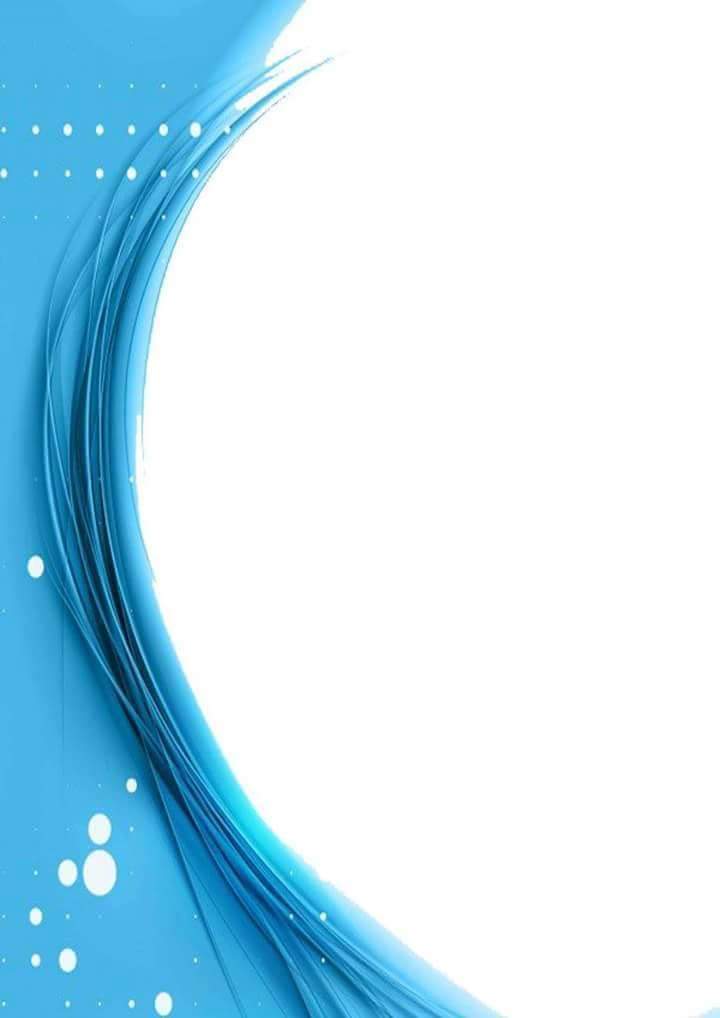 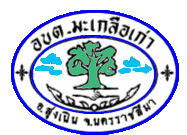 แผนปฏิบัติการป้องกันการทุจริตพ.ศ. ๒๕๖๒ – ๒๕๖๕องค์การบริหารส่วนตำบลมะเกลือเก่าอำเภอสูงเนิน    จังหวัดนครราชสีมาwww.makluakao.go.thสำนักงานปลัด  องค์การบริหารส่วนตำบลมะเกลือเก่าอำเภอสูงเนิน  จังหวัดนครราชสีมาคำนำ	แผนปฏิบัติการป้องกันการทุจริตองค์การบริหารส่วนตำบลมะเกลือเก่า  จัดทำขึ้นภายใต้กรอบยุทธศาสตร์ชาติว่าด้วยการป้องกันและปราบปรามการทุจริต ระยะที่ ๓ (พ.ศ. ๒๕๖๐-๒๕๖๔)  และกรอประเมินคุณธรรมและความโปร่งใสในการดำเนินงานของหน่วยงานภาครัฐ (Integrity and Transparency Assessment : ITA) ประกอบด้วย ๔ มิติ คือมิติที่ ๑ การสร้างสังคมที่ไม่ทนต่อการทุจริตมิติที่ ๒ การบริหารราชการเพื่อป้องกันการทุจริตมิติที่ ๓ การส่งเสริมบทบาทและการมีส่วนร่วมของภาคประชาชนมิติที่ ๔ การเสริมสร้างและปรับปรุงกลไกในการตรวจสอบการปฏิบัติราชการองค์กรปกครองส่วนท้องถิ่นเพื่อให้องค์การบริหารส่วนตำบลใช้เป็นกรอบแนวทางการดำเนินงานป้องกันการทุจริตและยกระดับมาตรฐานในการป้องกันและปราบปรามการทุจริตขององค์กรปกครองส่วนท้องถิ่น  ซึ่งเปรียบเสมือนเป็นภูมิคุ้มกันสำหรับการปฏิบัติงานขององค์กรปกครองส่วนท้องถิ่น  เพื่อให้การทำงานบังเกิดประโยชน์สุขกับประชาชนในท้องถิ่นและทำให้ประชาชนในท้องถิ่นเกิดความเชื่อมั่นในการทำงานที่โปร่งใสสุจริตขององค์กรปกครองส่วนท้องถิ่น  อีกทั้งเป็นกลไกสำคัญในการป้องกันมิให้มีการใช้อำนาจหน้าที่ในการบริหารราชการโดยมิชอบได้อีกทางหนึ่ง	องค์การบริหารส่วนตำบลมะเกลือเก่า หวังเป็นอย่างยิ่งว่าการจัดทำแผนปฏิบัติการป้องกันการทุจริต องค์การบริหารส่วนตำบลมะเกลือเก่า พ.ศ. ๒๕๖๒ – ๒๕๖๕  จะมีส่วนช่วยให้บุคลากรองค์กรปกครองส่วนท้องถิ่น ได้แสดงเจตจำนงทางการเมืองในการต่อต้านการทุจริตอย่างเป็นรูปธรรมด้วยการจัดทำแผนปฏิบัติการป้องกันการทุจริต เพื่อบรรลุวิสัยทัศน์และยุทธศาสตร์ชาติว่าด้วยการป้องกันและปราบปรามการทุจริต องค์การบริหารส่วนตำบลมะเกลือเก่าอำเภอสูงเนิน  จังหวัดนครราชสีมาสารบัญเรื่อง 										หน้าสวนที่ ๑ 	บทนำ ๑- การวิเคราะห์ความเสี่ยงในการเกิดการทุจริต 		 			 ๑- หลักการและเหตุผล 						 		 ๒- วัตถุประสงค์ของการจัดทำแผน 					 	 	 ๓- เป้าหมาย 							 		 ๔- ประโยชน์ของการจัดทำแผน 					  		 ๔สวนที่ ๒ 	แผนปฏิบัติการป้องกันการทุจริต พ.ศ. ๒๕๖๒-๒๕๖๕		- แนวทางการจัดทำแผนป้องกันและปราบปรามการทุจริต 				 ๕		- แผนปฏิบัติการป้องกันการทุจริต ๔ ปี (พ.ศ.๒๕๖๒-๒๕๖๕)  โครงการ/กิจกรรม/มาตรการ มิติที่ ๑ 	การสร้างสังคมที่ไม่ทนต่อการทุจริต 	 		 	 ๙มิติที่ ๒ 	การบริหารราชการเพื่อป้องกันการทุจริต 			  	๑๑มิติที่ ๓ 	การส่งเสริมบทบาทและการมีส่วนร่วมของภาคประชาชน    		๑๔มิติที่ ๔ 	การเสริมสร้างและปรับปรุงกลไกในการตรวจ สอบการปฏิบัติราชการ  ๑๖		ขององค์กรปกครองส่วนท้องถิ่นสวนที่ ๓ 	รายละเอียดโครงการ/กิจกรรม/มาตรการลำดับที่ ๒  มาตรการจัดทำแผนป้องกันและปราบปรามการทุจริต อบต.มะเกลือเก่า	๑๘ลำดับที่ ๑  โครงการส่งเสริมการปฏิบัติงานตามหลักธรรมภิบาลของ ผู้บริหาร 		๒๐    	    สมาชิก อบต. พนักงานและพนักงานจ้าง อบต. มะเกลือเก่าลำดับที่ ๓  โครงการอบรมคุณธรรมจริยธรรม				 	๒๒ลำดับที่ ๔  การจัดทำประกาศนโยบายคุณธรรม ความโปร่งใส		 	๒๔ลำดับที่ ๕  มาตรการประกาศเจตจำนงต่อต้านการทุจริตขององคารบริหารส่วนตำบล	๒๖ลำดับที่ ๖  มาตรการจัดทำข้อบังคับว่าด้วยจรรยาข้าราชการ				๒๘ลำดับที่ ๗  มาตรการจัดทำคู่มือประชาชน องค์การบริหารส่วนตำบลมะเกลือเก่า	๒๙ลำดับที่ ๘  โครงการส่งเสริมสนับสนุนยุวเกษตร เพื่อให้เด็กและเยาวชนปฏิบัติ		๓๑    ตามแนวพระราชดำริ		ลำดับที่ ๙  โครงการพัฒนาศูนย์การเรียนรู้เศรษฐกิจพอเพียง				๓๓ลำดับที่ ๑๐  โครงการเด็กไทยโตไปไม่โกง			 			๓๕ลำดับที่ ๑๑  โครงการเยาวชนคุณธรรม			 			๓๖ลำดับที่ ๑๒  ผู้บริหารแสดงเจตจำนงว่าจะบริหารงานด้วยความซื่อสัตย์สุจริต		๓๘ลำดับที่ ๑๓  มาตรการสร้างความโปร่งใสในการบริหารงานบุคคล			๔๐ลำดับที่ ๑๔  การรวมกลุ่มเจ้าหน้าที่ในหน่วยงานสามารถเสนอความเห็นต่อผู้บริหาร	๔๒	      เพื่อให้เกิดการบริหารที่มีความโปร่งใสสารบัญ (ต่อ)เรื่อง 	 							 		หน้าลำดับที่ ๑๕  มาตรการเผยแพร่ข้อมูลข่าวสารด้านการเงิน การคลัง และทรัพย์สิน	๔๔	      ขององค์การบริหารส่วนตำบล และการรับเรื่องร้องเรียนเกี่ยวกับการเงิน	      การคลังลำดับที่ ๑๖  มาตรการจัดทำคู่มือประชาชน						๔๕ลำดับที่ ๑๗  มาตรการลดขั้นต้อนและระยะเวลาการปฏิบัติราชการ			๔๖ลำดับที่ ๑๘  มาตรการการมอบอำนาจอนุมัติ อนุญาต สั่งการ เพื่อลดขั้นตอนการ	๔๘      ปฏิบัติราชการ		 	ลำดับที่ ๑๙  มาตรการมอบอำนาจของนายกองค์การบริหารส่วนตำบล		๔๙ลำดับที่ ๒๐  มาตรการออกคำสั่งมอบหมายของนายก ปลัด และหัวหน้าส่วนราชการ	๕๐ลำดับที่ ๒๑  กิจกรรมเชิดชูเกียรติหรือเสนอชื่อบุคลากรที่ทำคุณประโยชน์	  	๕๒ลำดับที่ ๒๒  มาตรการ “จัดทำข้อตกลงการปฏิบัติราชการ”				๕๔ลำดับที่ ๒๓  มาตรการ “ให้ความร่วมมือกับหน่วยงานตรวจสอบทั้งภาครัฐ 		๕๖	      และองค์กรอิสระ		ลำดับที่ ๒๔  มาตรการ “ดำเนินการเกี่ยวกับเรื่องร้องเรียน กรณีมีบุคคลภายนอกหรือ	๕๗      ประชาชนกล่าวหาเจ้าหน้าที่ขององค์การบริหารส่วนตำบลมะเกลือเก่า      ทุจริตและปฏิบัติราชการตามอำนาจหน้าที่โดยมิชอบลำดับที่ ๒๕  โครงการพัฒนาระบบบริการประชาชนเชิงรุก				๕๙ลำดับที่ ๒๖  โครงการอบรมให้ความรู้ข้อมูลข่าวสารแก่ประชาชน			๖๑ลำดับที่ ๒๗  มาตรการ “เผยแพร่ข้อมูลข่าวสารที่สำคัญผ่านสื่อต่างๆ”	 		๖๓ลำดับที่ ๒๘  มาตรการจัดให้มีช่องทางที่ประชาชนเข้าถึงข้อมูลข่าวสารของ	 	๖๕	      องค์การบริหารส่วนตำบลมะเกลือเก่า ลำดับที่ ๒๙  มาตรการรับฟังความคิดเห็นของประชาชน “โครงการประชุมประชาคม”	๖๗ลำดับที่ ๓๐  มาตรการกำหนดช่องทางให้ประชาชนสามารถร้องเรียน/ร้องทุกข์ได้สะดวก	๖๘ลำดับที่ ๓๑  มาตรการแก้ไขเรื่องร้องเรียน/ ร้องทุกข์ ภายใน ๑๕ วัน และรายงาน	๗๐	      ผู้ร้องเรียน/ร้องทุกข์ทราบลำดับที่ ๓๒  มาตรการแต่งตั้งคณะกรรมการสนับสนุนการจัดทำแผนองค์การบริหาร	๗๑		      ส่วนตำบลมะเกลือเก่า	ลำดับที่ ๓๓  มาตรการแต่งตั้งคณะกรรมการประเมินผลแผนพัฒนาองค์การบริหาร	๗๓      ส่วนตำบลมะเกลือเก่า  	 	ลำดับที่ ๓๔  มาตรการแต่งตั้งตัวแทนประชาคมเข้าร่วมเป็นคณะกรรมการตรวจ	๗๕	      รับงานจ้างลำดับที่ ๓๕  มาตรการจัดทำแผนการตรวจสอบภายในประจำปี			๗๖ลำดับที่ ๓๖  มาตรการจัดทำรายงานควบคุมภายใน			 		๗๘ลำดับที่ ๓๗  มาตรการติดตามประเมินผลควบคุมภายในองค์การบริหารส่วนตำบล	๗๙	      มะเกลือเก่าสารบัญ (ต่อ)เรื่อง 	 							 		หน้าลำดับที่ ๓๘  มาตรการเปิดเผยข้อมูลข่าวสารเพื่อการตรวจสอบ กำกับ ดูลการ		๘๑	      บริหารงานบุคคลที่เกี่ยวกับการบรรจุแต่งตั้ง การโอน ย้ายลำดับที่ ๓๙  มาตรการรายงานผลข้อมูลการดำเนินโครงการและการใช้จ่าย 		๘๓	      งบประมาณให้ประชาชนได้ทราบลำดับที่ ๔๐  มาตรการส่งเสริมให้ประชาชนเข้ามามีส่วนร่วมในการจัดหาพัสดุ 		๘๕	      การจัดหาคณะกรรมการจัดหารพัสดุจากตัวแทนชุมชนลำดับที่ ๔๒  มาตรการการจ้างสถาบันการศึกษาเพื่อประเมินความพึงพอใจของ	๘๗	      ของประชาชนในการให้บริการลำดับที่ ๔๒  โครงการอบรมพัฒนาศักยภาพและศึกษาดูงานผู้บริหาร สมาชิก 		๘๙	      ข้าราชการ และพนักงานองค์การบริหารส่วนตำบลมะเกลือเก่าลำดับที่ ๔๓  กิจกรรมส่งเสริมสมาชิกสภาท้องถิ่นให้มีบทบาทในการตรวจสอบ		๙๑	      การปฏิบัติงานของฝ่ายบริหารสวนที่ ๑บทนำ๑. การวิเคราะห์ความเสี่ยงในการเกิดการทุจริตในองค์กรปกครองสวนท้องถิ่นการวิเคราะห์ความเสี่ยงในการเกิดการทุจริตในองค์กรปกครองส่วนท้องถิ่น มีวัตถุประสงค์เพื่อต้องการบ่งชี้ความเสี่ยงของการทุจริตที่มีอยู่ในองค์กรโดยการประเมินโอกาสของการทุจริตที่อาจเกิดขึ้น   ตลอดจนบุคคลหรือหน่วยงานที่อาจเกี่ยวข้องกับการกระทำทุจริต เพื่อพิจารณาว่าการควบคุมและการป้องกันการทุจริตที่มีอยู่ในปัจจุบันมีประสิทธิภาพและประสิทธิผลหรือไม่การทุจริตในระดับท้องถิ่น พบว่าปัจจัยที่มีผลต่อการขยายตัวของการทุจริตในระดับท้องถิ่น ได้แก่  การกระจายอำนาจลงสู่องค์กรปกครองส่วนท้องถิ่น แม้ว่าโดยหลักการแล้วการกระจายอำนาจมีวัตถุประสงค์สำคัญเพื่อให้บริการต่างๆ ของรัฐสามารถตอบสนองต่อความต้องการของชุมชนมากขึ้น มีประสิทธิภาพมากขึ้นแต่ในทางปฏิบัติทำให้แนวโน้มของการทุจริตในท้องถิ่นเพิ่มมากยิ่งขึ้นเช่นเดียวกันลักษณะการทุจริตในส่วนขององค์กรปกครองสวนท้องถิ่น จำแนกเป็น ๗ ประเภท ดังนี้๑) การทุจริตด้านงบประมาณ การทำบัญชี การจัดซื้อจัดจ้าง และการเงินการคลัง ส่วนใหญ่เกิดจากการ    ละเลยขององค์กรปกครองส่วนท้องถิ่น๒) สภาพหรือปัญหาที่เกิดจากตัวบุคคล๓) สภาพการทุจริตอันเกิดจากช่องว่างของกฎ ระเบียบ และกฎหมาย๔) สภาพหรือลักษณะปัญหาของการทุจริตที่เกิดจากการขาดความรู้ความเข้าใจและขาดคุณธรรม    จริยธรรม๕) สภาพหรือลักษณะปัญหาที่เกิดจากการขาดการประชาสัมพันธ์ให้ประชาชนทราบ๖) สภาพหรือลักษณะปัญหาของการทุจริตที่เกิดจากการตรวจสอบขาดความหลากหลายในการ    ตรวจสอบจากภาคส่วนต่างๆ๗) สภาพหรือลักษณะปัญหาของการทุจริตที่เกิดจากอำนาจ บารมี และอิทธิพลท้องถิ่น สาเหตุและปัจจัยที่นำไปสูการทุจริตขององค์กรปกครองสวนท้องถิ่นสามารถสรุปเป็นประเด็นได้ ดังนี้๗.๑ โอกาส แม้ว่าในปัจจุบันมีหน่วยงานและกฎหมายที่เกี่ยวข้องกับการป้องกันและปราบปรามการทุจริต  แต่พบว่ายังคงมีช่องว่างที่ทำให้เกิดโอกาสของการทุจริต ซึ่งโอกาสดังกล่าวเกิดขึ้นจากการบังคับใช้กฎหมายที่ไม่เข้มแข็ง กฎหมาย กฎระเบียบไม่รัดกุม และอำนาจหน้าที่โดยเฉพาะข้าราชการระดับสูงก็เป็นอีกโอกาสหนึ่งที่ทำให้เกิดการทุจริต๗.๒ สิ่งจูงใจ เป็นที่ยอมรับว่าสภาวะทางเศรษฐกิจที่มุ่งเน้นเรื่องของวัตถุนิยม สังคมทุนนิยมทำให้คนในปัจจุบันมุ่งเน้นที่การสร้างความร่ำรวย ด้วยเหตุนี้จึงเป็นแรงจูงใจให้เจ้าหน้าที่มีแนวโน้มที่จะทำพฤติกรรมการทุจริตมากยิ่งขึ้น๗.๓ การขาดกลไกในการตรวจสอบความโปร่งใส การทุจริตปัจจุบันมีรูปแบบที่ซับซ้อนขึ้นโดยเฉพาะการทุจริตในเชิงนโยบายที่ทำให้การทุจริตกลายเป็นความชอบธรรมในสายตาของประชาชน ขาดกลไกการตรวจสอบความโปร่งใสที่มีประสิทธิภาพ  ดังนั้น จึงเป็นการยากที่จะเข้าไปตรวจสอบการทุจริตของบุคคลเหล่านี้๗.๔ การผูกขาด  ในบางกรณีการดำเนินงานของภาครัฐ ได้แก่ การจัดซื้อ-จัดจ้าง เป็นเรื่องของการผูกขาด ดังนั้น จึงมีความเกี่ยวข้องเป็นห่วงโซ่ผลประโยชน์ทางธุรกิจ ในบางครั้งพบบริษัทมีการให้สินบนแก่เจ้าหน้าที่เพื่อให้ตนเองได้รับสิทธิในการดำเนินงานโครงการของภาครัฐ  รูปแบบของการผูกขาด ได้แก่ การผูกขาดในโครงการก่อสร้างและโครงสร้างพื้นฐานภาครัฐ๒ ๗.๕ การได้รับค่าตอบแทนที่ไมเหมาะสม รายได้ไม่เพียงพอต่อรายจ่าย ความยากจนถือเป็น ปัจจัยหนึ่งที่ทำให้ข้าราชการมีพฤติกรรมการทุจริต เพราะความต้องการที่จะมีสภาพความเป็นอยู่ที่ดีขึ้น ทำให้ เจ้าหน้าที่ต้องแสวงหาช่องทางเพื่อเพิ่ม “รายได้พิเศษ” ให้กับตนเองและครอบครัว ๘) การขาดจริยธรรม คุณธรรม ในสมัยโบราณ ความซื่อสัตย์สุจริตเป็นคุณธรรมที่ได้รับการเน้นเป็น พิเศษถือว่าเป็นเครื่องวัดความดีของคน แต่ในปัจจุบัน พบว่า  คนมีความละอายต่อบาปและเกรงกลัวบาปน้อยลงและมีความเห็นแก่ตัวมากยิ่งขึ้น มองแต่ประโยชน์ส่วนตนเป็นที่ตั้งมากกว่าที่จะยึดผลประโยชน์ส่วนรวม๙) มีค่านิยมที่ผิด ปัจจุบันค่านิยมของสังคมได้เปลี่ยนจากยกย่องคนดี   คนที่มีความซื่อสัตย์สุจริตเป็นยกย่องคนที่มีเงิน คนที่เป็นเศรษฐี มหาเศรษฐี คนที่มีตำแหน่งหน้าที่การงานสูง  ด้วยเหตุนี้ ผู้ที่มีค่านิยมที่ผิดเห็นว่าการทุจริตเป็นวิถีชีวิตเป็นเรื่องปกติธรรมดา เห็นคนซื่อเป็นคนเซ่อ เห็นคนโกงเป็นคนฉลาด ย่อมจะทำการทุจริตฉ้อราษฎร์บังหลวง โดยไม่มีความละอายต่อบุญและบาป และไม่เกรงกลัวต่อกฎหมายของบ้านเมือง๒. หลักการและเหตุผลปัจจุบันปัญหาการทุจริตคอร์รัปชั่นในประเทศไทยถือเป็นปัญหาเรื้อรังที่นับวันยิ่งจะทวีความรุนแรงและสลับซับซ้อนมากยิ่งขึ้นและส่งผลกระทบในวงกว้าง โดยเฉพาะอย่างยิ่งต่อความมั่นคงของชาติ เป็นปัญหาลำดับต้นๆ ที่ขัดขวางการพัฒนาประเทศทั้งในด้านเศรษฐกิจ สังคมและการเมือง เนื่องจากเกิดขึ้นทุกภาคส่วนในสังคมไทยไม่ว่าจะเป็นภาคการเมือง ภาคราชการ โดยเฉพาะองค์กรปกครองส่วนท้องถิ่นมักถูกมองจากภายนอกสังคมว่าเป็นองค์กรที่เอื้อต่อการทุจริตคอร์รัปชั่นและมักจะปรากฏข่าวการทุจริตตามสื่อและรายงานของทางราชการอยู่เสมอซึ่งได้ส่งผลสะเทือนต่อกระแสการกระจายอำนาจและความศรัทธาต่อระบบการปกครองส่วนท้องถิ่นอย่างยิ่ง ส่งผลให้ภาพลักษณ์ของประเทศไทยเรื่องการทุจริตคอร์รัปชั่นมีผลในเชิงลบสอดคล้องกับการจัดอันดับดัชนีชี้วัดภาพลักษณ์คอร์รัปชัน (Corruption Perception Index – CPI) ซึ่งเป็นเครื่องมือที่ใช้ประเมินการทุจริตคอร์รัปชันทั่วโลกที่จัดโดยองค์กรเพื่อความโปร่งใสนานาชาติ (Transparency International – IT) พบว่า ผลคะแนนของประเทศไทยระหว่างปี ๒๕๕๕ – ๒๕๕๘ อยู่ที่ ๓๕ – ๓๘ คะแนน จากคะแนนเต็ม ๑๐๐ โดยในปี ๒๕๕๘ อยู่อันดับที่ ๗๖ จาก ๑๖๘ ประเทศทั่วโลก และเป็น อันดับที่ ๓ ในประเทศอาเซียนรองจากประเทศสิงคโปร์และประเทศมาเลเซีย และล่าสุดพบว่าผลคะแนนของประเทศไทยปี ๒๕๕๙ ลดลง ๓ คะแนน จากปี พ.ศ. ๒๕๕๘ ได้ ลำดับที่ ๑๐๑ จาก ๑๖๘ ประเทศ ซึ่งสามารถสะท้อนให้เห็นว่าประเทศไทยเป็นประเทศที่มีปัญหาการคอร์รัปชันอยู่ในระดับสูง แม้ว่าในช่วงระยะที่ผ่านมา ประเทศไทยได้แสดงให้เห็นถึงความพยายามในการปราบปรามการป้องกันการทุจริต ไม่ว่าจะเป็น การเป็นประเทศภาคีภายใต้อนุสัญญาสหประชาชาติว่าด้วยการต่อต้านการทุจริต (United Nations Convention Against Corruption-UNCAC) พ.ศ. ๒๕๔๖ การจัดตั้งองค์กรตามรัฐธรรมนูญ โดยเฉพาะอย่างยิ่งคณะกรรมการป้องกันปราบปรามการทุจริตแห่งชาติได้จัดทำยุทธศาสตร์ชาติว่าด้วยการป้องกันและปราบปรามการทุจริตมาแล้ว ๓ ฉบับ แต่ปัญหาการทุจริตในประเทศไทยไม่ได้มีแนวโน้มที่ลดน้อยถอยลง สาเหตุที่ทำให้การทุจริตเป็นปัญหาที่สำคัญของสังคมไทยประกอบด้วยปัจจัยทางด้านพื้นฐานโครงสร้างสังคม ซึ่งเป็นสังคมที่ตั้งอยู่บนพื้นฐานความสัมพันธ์แนวดิ่ง (Vertical Relation) หรืออีกนัยหนึ่งคือพื้นฐานของสังคมอุปถัมภ์ที่ทำให้สังคมไทยยึดติดกับการช่วยเหลือเกื้อกูลกัน โดยเฉพาะในหมู่ญาติพี่น้องและพวกพ้อง ยึดติดกับกระแสบริโภคนิยม วัตถุนิยม ติดความสบาย ยกย่องคนที่มีเงินและมีอำนาจ คนไทยบางส่วนมองว่าการทุจริตคอร์รัปชันเป็นเรื่องปกติที่ยอมรับได้ ซึ่งนับได้ว่าเป็นปัญหาที่ฝังรากลึกในสังคมไทยมาตั้งแต่อดีตหรือกล่าวได้ว่าเป็นส่วนหนึ่งของค่านิยมและวัฒนธรรมไทยไปแล้ว ผนวกกับปัจจัยทางด้านการทำงานที่ไม่ได้บูรณาการความร่วมมือของทุกภาคส่วนไว้ด้วยกันจึงส่งผลให้การทำงานของกลไกหรือความพยายามที่ได้กล่าวมาข้างต้นไม่สามารถทำได้อย่างเข้มแข็งเต็มศักยภาพปัจจุบันยุทธศาสตร์ชาติว่าด้วยการป้องกันและ๓ปราบปรามการทุจริตที่ใช้อยู่เป็นฉบับที่ ๓ เริ่มจากปี พ.ศ. ๒๕๖๐ จนถึงปี พ.ศ. ๒๕๖๔ ซึ่งมุ่งสู่การเป็นประเทศที่มีมาตรฐานทางคุณธรรมจริยธรรม เป็นสังคมมิติใหม่ที่ประชาชนไม่เพิกเฉยต่อการทุจริตทุกรูปแบบ  โดยได้รับความร่วมมือจากฝ่ายการเมือง หน่วยงานของรัฐตลอดจนประชาชน ในการพิทักษ์รักษาผลประโยชน์ของชาติและประชาชนเพื่อให้ประเทศไทยมีศักดิ์ศรีและเกียรติภูมิในด้านความโปร่งใสทัดเทียมนานาอารยประเทศ  โดยกำหนดวิสัยทัศน์ “ประเทศไทยใสสะอาดไทยทั้งชาติต้านทุจริต” มีเป้าหมายหลักเพื่อให้ประเทศไทยได้รับการประเมินดัชนีการรับรู้การทุจริต (Corruption Perceptions Index : CPI) ไม่น้อยกว่าร้อยละ ๕๐ ในปี พ.ศ. ๒๕๖๔ ซึ่งการที่ระดับคะแนนจะสูงขึ้นได้นั้น การบริหารงานภาครัฐต้องมีระดับธรรมาภิบาลที่สูงขึ้น  เจ้าหน้าที่ของรัฐและประชาชนต้องมีพฤติกรรมแตกต่างจากที่เป็นอยู่ในปัจจุบัน ไม่ใช่ตำแหน่งหน้าที่ในทางทุจริตประพฤติมิชอบ โดยได้กำหนดยุทธศาสตร์การดำเนินงานหลักออกเป็น  ๖ ยุทธศาสตร์ ดังนี้ยุทธศาสตร์ที่ ๑  สร้างสังคมที่ไม่ทนต่อการทุจริตยุทธศาสตร์ที่ ๒  ยกระดับเจตจำนงทางการเมืองในการต่อต้านการทุจริตยุทธศาสตร์ที่ ๓  สกัดกั้นการทุจริตเชิงนโยบายยุทธศาสตร์ที่ ๔  พัฒนาระบบป้องกันการทุจริตเชิงรุกยุทธศาสตร์ที่ ๕  ปฏิรูปกลไกและกระบวนการปราบปรามการทุจริตยุทธศาสตร์ที่ ๖  ยกระดับคะแนนดัชนีการรับรู้การทุจริต (Corruption Perception Index : CPI)ดังนั้น เพื่อให้การดำเนินการขับเคลื่อนด้านการป้องกันและปราบปรามการทุจริตบังเกิดผลเป็นรูปธรรมในทางปฏิบัติ เป็นไปตามเจตนารมณ์ของยุทธศาสตร์ว่าด้วยการป้องกันและปราบปรามการทุจริต ระยะที่ ๓ (พ.ศ. ๒๕๖๐ – ๒๕๖๔) องค์กรปกครองส่วนท้องถิ่นจึงได้ตระหนักและให้ความสำคัญกับการบริหารจัดการที่มีความโปร่งใส สร้างค่านิยม วัฒนธรรมสุจริตให้เกิดในสังคมอย่างยั่งยืนจึงได้ดำเนินการจัดทำแผนปฏิบัติการป้องกันการทุจริต เพื่อกำหนดแนวทางการขับเคลื่อนด้านการป้องกันและปราบปรามการทุจริตผ่านโครงการ/กิจกรรม มาตรการต่างๆ ที่เป็นรูปธรรมอย่างชัดเจน อันจะนำไปสู่การปฏิบัติอย่างมีประสิทธิภาพ บรรลุวัตถุประสงค์และเป้าหมายของการป้องกันและปราบปรามการทุจริตอย่างแท้จริง๓. วัตถุประสงค์ของการจัดทำแผน	๑) เพื่อแสดงเจตจำนงทางการเมืองในการต่อต้านการทุจริตของผู้บริหารองค์กรปกครองส่วนท้องถิ่นต่อสาธารณชน	๒) เพื่อสร้างสังคมไม่ทนต่อการทุจริต  โดยการเสริมสร้างจิตสำนึกและความตระหนักในการปฏิบัติห้าที่ราชการให้บังเกิดประโยชน์สุขแก่ประชาชนในท้องถิ่น  ปราศจากการก่อให้เกิดข้อสงสัยในการประพฤติปฏิบัติตามมาตรฐานจริยธรรมการขัดกันแห่งผลประโยชน์ และแสวงหาประโยชน์โดยมิชอบ	๓) เพื่อให้การบริหารราชการขององค์กรปกครองส่วนท้องถิ่นเป็นไปตามหลักการบริหารจัดการบ้านเมืองที่ดี 	๔) เพื่อปรับปรุงและพัฒนาการมีส่วนร่วมของประชนที่สอดคล้องและเหมาะสมกับวัฒนธรรมท้องถิ่น	๕) เพื่อเสริมสร้างและปรับปรุงกลไกในการตรวจสอบองค์กรปกครองส่วนท้องถิ่นที่มีประสิทธิภาพและเข้มแข็ง๔๔. เป้าหมาย๑) ข้าราชการฝ่ายการเมือง ข้าราชการฝ่ายบริหาร บุคลากรขององค์การบริหารส่วนตำบลมะเกลือเก่า  รวมถึงประชาชนในท้องถิ่นมีจิตสำนึกและความตระหนักในการปฏิบัติหน้าที่ราชการให้บังเกิดประโยชน์สุขแก่ประชาชนท้องถิ่น ปราศจากการก่อให้เกิดข้อสงสัยในการประพฤติปฏิบัติตามมาตรการจริยธรรม การขัดกันแห่งผลประโยชน์และแสวงหาประโยชน์โดยมิชอบ๒) เครื่องมือ/มาตรการการปฏิบัติงานที่สามารถป้องกันปัญหาเกี่ยวกับการทุจริตและประพฤติ มิชอบของข้าราชการ๓) โครงการ/กิจกรรม/มาตรการที่สนับสนุนให้สาธารณะและภาคประชาชนเข้ามามีส่วนร่วมและตรวจสอบการปฏิบัติหรือบริหารราชการขององค์การบริหารส่วนตำบลมะเกลือเก่า ๔) กลไก มาตรการ รวมถึงเครือข่ายในการตรวจสอบการปฏิบัติราชการขององค์การบริหารส่วนตำบลมะเกลือเก่า  ที่มีความเข้มแข็งในการตรวจสอบ ควบคุมและถ่วงดุลการใช้อำนาจอย่างเหมาะสม๕) องค์การบริหารส่วนตำบลมะเกลือเก่า มีแผนงานที่มีประสิทธิภาพ ลดโอกาสในการกระทำการทุจริตและประพฤติมิชอบจนเป็นที่ยอมรับจากทุกภาคส่วน๕. ประโยชน์ของการจัดทำแผน๑) ข้าราชการฝ่ายการเมือง ข้าราชการฝ่ายบริหาร บุคลากรขององค์การบริหารส่วนตำบลมะเกลือเก่า รวมถึงประชาชนในท้องถิ่นมีจิตสำนึกรักท้องถิ่นของตนเอง อันจะนำมาซึ่งการสร้างค่านิยม และอุดมการณ์ในการต่อต้านการทุจริต (Anti-Corruption) จากการปลูกฝังหลักคุณธรรม จริยธรรม หลักธรรมาภิบาล รวมถึงหลักเศรษฐกิจพอเพียงที่สามารถนำมาประยุกต์ใช้ในการทำงานและชีวิตประจำวัน๒) องค์การบริหารส่วนตำบลมะเกลือเก่า สามารถบริหารราชการเป็นไปตามหลักบริหารกิจการบ้านเมืองที่ดี (Good Governance) มีความโปร่งใส เป็นธรรมและตรวจสอบได้๓) ภาคประชาชนมีส่วนร่วมตั้งแต่ร่วมคิด ร่วมทำ ร่วมตัดสินใจรวมถึงร่วมตรวจสอบในฐานะพลเมืองที่มีจิตสำนึกรักท้องถิ่น อันจะนำมาซึ่งการสร้างเครือข่ายภาคประชาชนที่มีความเข้มแข็งในการเฝ้าระวังการทุจริต๔) สามารถพัฒนาระบบ กลไก มาตรการ รวมถึงเครือข่ายในการตรวจสอบการปฏิบัติราชการของ องค์การบริหารส่วนตำบลมะเกลือเก่า ทั้งจากภายในและภายนอกองค์กรที่มีความเข้มแข็งในการเฝ้าระวังการทุจริต๕) องค์การบริหารส่วนตำบลมะเกลือเก่า มีแนวทางการบริหารราชการที่มีประสิทธิภาพ ลดโอกาสในการกระทำการทุจริตและประพฤติมิชอบ และให้ความร่วมมือกันเป็นเครือข่ายในการเฝ้าระวังการทุจริตที่เข้มแข็งอย่างยั่งยืน........................................................ส่วนที่ ๒แผนปฏิบัติการป้องกันการทุจริตกรอบแนวทางการจัดทำแผนป้องกันและปราบปรามการทุจริต	กฎหมายว่าด้วยการจัดตั้งองค์กรปกครองส่วนท้องถิ่นทุกประเภท ต่างก็มีเจตนารมณ์อย่างชัดเจนว่าให้บุคลากรในสังกัดองค์กรปกครองส่วนท้องถิ่นปฏิบัติราชการตามอำนาจหน้าที่ “ต้องเป็นไปเพื่อประโยชน์สุขของประชาชน” ในท้องถิ่นและเพื่อให้บุคลากรในองค์การบริหารส่วนตำบลมะเกลือเก่าได้ตระหนักถึงการปฏิบัติราชการให้เกิดประโยชน์สุขของประชาชนในท้องถิ่น  กฎหมายนั้นจึงได้มีบทบัญญัติกำชับให้องค์กรปกครองส่วนท้องถิ่นต้องดำเนินการตามหลักกฎหมาย ระเบียบที่เกี่ยวข้องดังต่อไปนี้กำหนดไว้ด้วย	- การบริหารกิจการบ้านเมืองที่ดี  ซึ่งเป็นไปตามพระราชกฤษฎีกาว่าด้วยหลักเกณฑ์การบริหารกิจการบ้านเมืองที่ดี พ.ศ. ๒๕๔๖ โดยเฉพาะในส่วนที่ว่าด้วยการบริหารราชการส่วนท้องถิ่น เพื่อบรรลุเป้าหมายในการทำให้เกิดประโยชน์สุขของประชาชนได้นั้น ให้องค์การปกครองส่วนท้องถิ่นปฏิบัติราชการตามแต่ภารกิจต้องเป็นไปโดยซื่อสัตย์ สุจริต มีขั้นตอนการดำเนินการที่โปร่งใส มีกลไกการตรวจสอบการดำเนินการได้ทุกขั้นตอน การรับฟังความคิดเห็นของประชาชน หากการดำเนินการตามภารกิจนั้นจะก่อให้เกิดผลกระทบต่อประชาชน	- การมีส่วนร่วมของประชาชน  ประกอบด้วยการมีส่วนร่วมในการจัดทำแผนพัฒนา การจัดทำงบประมาณ การจัดซื้อ/จัดจ้าง  การตรวจสอบ  การประเมินผลการปฏิบัติงาน ตามหลักเกณฑ์และวิธีการที่กระทรวงมหาดไทยกำหนด	- การเปิดเผยข้อมูลข่าวสารที่สำคัญและเป็นประโยชน์ต่อประชาชนจะได้เข้ามามีส่วนร่วมตรวจสอบ  โดยให้ความสำคัญกับการเปิดเผยข้อมูลข่าวสารเกี่ยวกับรายงานผลการดำเนินงาน การงบประมาณ การเงิน การจัดหาพัสดุ การปฏิบัติราชการตามอำนาจหน้าที่ดังกล่าวยังสอดคล้องกับคณะรักษาความสงบแห่งชาติ ที่ ๖๘/๒๕๕๗ เรื่อง มาตรการป้องกันและแก้ไขปัญหาการทุจริตประพฤติมิชอบ ลงวันที่ ๑๘ มิถุนายน  ๒๕๕๗ มีความว่า :	ข้อ ๑ ให้ทุกภาคส่วนราชการกำหนดแนวทางหรือมาตรการป้องกันและแก้ไขปัญหาการทุจริตประพฤติมิชอบในส่วนราชการและหน่วยงานของรัฐ โดยมุ่งเน้นการสร้างธรรมาภิบาลในการบริหารงานและส่งเสริมการมีส่วนร่วมจากทุกภาคส่วนในการตรวจสอบ เฝ้าระวัง เพื่อสกัดกั้นการทุจริตประพฤติมิชอบได้	หากพิจารณาถึงสิ่งสูงใจให้บุคคลในองค์กรปกครองส่วนท้องถิ่นใช้อำนาจหน้าที่ของตนไปในทางที่ไม่ชอบ ประกอบด้วย ๒ ปัจจัย คือ ปัจจัยภายใน  เป็นเรื่องที่เกี่ยวกับจิตสำนึก และความตระหนักในการปฏิบัติราชการด้วยความซื่อสัตย์ สุตริต มีคุณธรรม จริยธรรม คำนึงถึงประโยชน์ของประชาชนในท้องถิ่นเป็นที่ตั้ง ความมีจิตสำนึกในลักษณะดังกล่าวที่มั่นคง ไม่ขาดตกบกพร่อง แม้มีโอกาสและมีของมาล่อตาล่อใจมากมายขนาดไหนก็ไม่อาจจูงใจ ฉุดดึงให้คนทำงานในองค์กรปกครองส่วนท้องถิ่น หลงใหลในอำนาจหน้าที่ไปหาประโยชน์ให้กับตัวเอง ปัจจัยภายนอก คือ ประโยชน์ในรูปแบบต่างๆ ที่จะได้รับ และโอกาสของความเสี่ยงต่อการทำให้ถูกลงโทษที่จะเกิดขึ้นจากการใช้อำนาจหน้าที่แสวงหาประโยชน์โดยมิชอบ  ซึ่งในส่วนนี้จะเกี่ยวเฉพาะกับคนที่มีความบกพร่องในเรื่องจิตสำนึกและความตะหนักเท่านั้น ๖ 	การดำเนินการให้มีการบริหารราชการที่โปร่งใส สามารถตรวจสอบได้ทุกขั้นตอน และคำนึงถึงการมีส่วนร่วมของประชาชนมีสาระสำคัญ ดังนี้	มิติที ๑ การสร้างสังคมที่ไม่ทนต่อการทุจริต ประกอบด้วย		๑.๑ การสร้างจิตสำนึกและความตระหนักแก่บุคลากรทั้งข้าราชการการเมืองฝ่ายบริหาร ข้าราชการการเมืองฝ่ายสภาท้องถิ่น และฝ่ายประจำขององค์กรปกครองส่วนท้องถิ่น ๓ ลักษณะ			๑) สร้างจิตสำนึกและความตระหนักในการปฏิบัติราชการตามอำนาจหน้าที่ให้บังเกิดประโยชน์สุขแก่ประชาชนในท้องถิ่น			๒) สร้างจิตสำนึกและความตระหนักในการประพฤติตามประมวลจริยธรรม			๓) การสร้างจิตสำนึกและความตระหนักที่จะไม่กระทำการอันเป็นการขัดกันแห่งผลประโยชน์หรือการมีผลประโยชน์ทับซ้อน		๑.๒ การสร้างจิตสำนึกและความตระหนักแก่ประชาชนทุกภาคส่วนในท้องถิ่น ๓ ลักษณะ			๑) สร้างจิตสำนึกและความตระหนักต่อต้านการทุจริต			๒) สร้างจิตสำนึกและความตระหนักในการรักษาประโยชน์สาธารณะ			๓) สร้างจิตสำนึกและความตระหนักในการปฏิบัติตามหลักปรัชญาเศรษฐกิจพอเพียง		๑.๓ การสร้างจิตสำนึกและความตระหนักแก่เด็กและเยาวชน ๓ ลักษณะ			๑) สร้างจิตสำนึกและความตระหนักในความซื่อสัตย์สุจริต			๒) สร้างจิตสำนึกและความตระหนักในการต่อต้านการทุจริต			๓) สร้างจิตสำนึกและความตระหนักให้มีจิตสาธารณะ 	มิติที่ ๒ การบริหารราชการเพื่อป้องกันการทุจริต		๒.๑ การแสดงเจตจำนงทางการเมืองในการต่อต้านการทุจริตของผู้บริหาร		๒.๒ มาตรการสร้างความโปร่งในในการปฏิบัติราชการ			๑) สร้างความโปร่งใสในการบริหารงานบุคคลให้เป็นไปตามหลักคุณธรรม ทั้งในเรื่องการบรรจุแต่งตั้ง โยกย้าย โอน เลื่อนตำแหน่ง/เงินเดือน และการมอบหมายงาน			๒) สร้างความโปร่งใสในการบริหารการเงิน งบประมาณ การจัดหาพัสดุ การใช้ประโยชน์ในทรัพย์สินของทางราชการ โดยยึดถือและปฏิบัติให้เป็นไปตามกฎหมาย ระเบียบ กฎเกณฑ์ที่เกี่ยวข้องอย่างเคร่งครัด			๓) สร้างความโปร่งใสในการบริการสาธารณะ/ บริการประชาชน เพื่อให้เกิดความพึงพอใจแก่ประชาชน โดยทัดเทียมกันและโดยไม่เลือกปฏิบัติ		๒.๓ มาตาการใช้ดุลพินิจและใช้อำนาจให้เป็นไปตามหลักการบริหารกิจการบ้านเมืองที่ดีโดยดำเนินการให้มีกิจการ ดังนี้			๑) มีการจัดทำแผนภูมิขั้นตอนระยะเวลาการดำเนินการเกี่ยวกับการบริการประชาชน รายละเอียดที่เกี่ยวข้องในแต่ละขั้นตอน เปิดเผย ณ ที่ทำการและในระบบเครือข่ายสารสนเทศขององค์กรปกครองส่วนท้องถิ่น			๒) มีการกระจายอำนาจการตัดสินใจเกี่ยวกับการ สั่งอนุญาต อนุมัติ ปฏิบัติราชการแทนหรือดำเนินการอื่นใดของผู้มีอำนาจในองค์การบริหารส่วนตำบลมะเกลือเก่า		๒.๔ การเชิดชูเกียติแก่หน่วยงาน/ บุคคลในการดำเนินกิจการ การประพฤติตนให้เป็นที่ประจักษ์ ในลักษณะดังต่อไปนี้			๑) ยกย่องเชิดชูเกียรติที่มีความซื่อสัตย์ สุจริต มีคุณธรรม จริยธรรม๗			๒) ยกย่องเชิดชูเกียรติที่ให้ความช่วยเหลือกิจการสาธารณะหรือมีจิตสาธารณะ			๓) ยกย่อง เชิดชูเกียรติที่ดำรงตนตามหลักปรัชญาเศรษฐกิจพอเพียง		๒.๕ มาตรการจัดการในกรณีที่ได้ทราบ หรือรับแจ้ง หรือตรวจสอบพบการทุจริต			๑) ข้อตกลงหรือวิธีการอื่นใดระหว่างบุคลากรในองค์กรให้ปฏิบัติหน้าที่ราชการด้วย ความซื่อสัตย์ สุจริต มีคุณธรรม จริยธรรม และการบริหารกิจการบ้านเมืองที่ดี 			๒) มีการให้ความร่วมมือกับหน่วยงานราชการ จังหวัด อำเภอ ที่ได้ดำเนินการตาม อำนาจหน้าที่ เพื่อการตรวจสอบ ควบคุม ดูแลการปฏิบัติราชการขององค์การปกครองส่วนท้องถิ่น 			๓) ดำเนินการให้มีเจ้าหน้าที่ความรับผิดชอบดำเนินการให้เป็นไปตามกฎหมาย กรณีมี เรื่องร้องเรียนกล่าวหาบุคลากรในองค์กรปกครองส่วนท้องถิ่น ที่ปฏิบัติราชการตามอำนาจหน้าที่โดยมิชอบ 	มิติที่ ๓  การส่งเสริมบทบาทและการมีส่วนร่วมของภาคประชาชน 		๓.๑ จัดให้มีและเผยแพร่ข้อมูลข่าวสารในช่องทางที่เป็นการอำนวยความสะดวกแก่ประชาชนได้มีส่วนร่วมตรวจสอบการปฏิบัติราชการตามอำนาจหน้าที่ขององค์การบริหารส่วนตำบลมะเกลือเก่า ได้ทุกขั้นตอน  			๑) จัดให้มีศูนย์ข้อมูลข่าวสารตามกฎหมายว่าด้วยข้อมูลข่าวสารของทางราชการ 			๒) มีการเผยแพร่ข้อมูลข่าวสารเกี่ยวกับการบริหารงานบุคคล การบริหารงบประมาณ  การเงิน การจัดหาพัสดุ การคำนวณราคากลาง รายงานผลการปฏิบัติงาน เป็นไปตามหลักเกณฑ์ วิธีการที่กฎหมาย  ระเบียบ กฎข้อบังคับ ที่กำหนดให้องค์กรปกครองส่วนท้องถิ่นต้องเผยแพร่ให้ประชาชนทราบและตรวจสอบได้ 			๓) มีการปิดประกาศ เผยแพร่ข้อมูลข่าวสารเกี่ยวกับการปฏิบัติราชการที่เป็นประโยชน์ กับการมีส่วนร่วมตรวจสอบของประชาชน		๓.๒ การรับฟังความคิดเห็น การรับและตอบสนองเรื่องร้องเรียน/ร้องทุกข์ของประชาชน  			๑) มีกระบวนการรับฟังความคิดเห็นของประชาชนในการดำเนินกิจการตามอำนาจ หน้าที่ขององค์กรปกครองส่วนท้องถิ่น โดยเฉพาะการดำเนินกิจการที่มีผลกระทบต่อความเป็นอยู่ และสุขอนามัยของประชาชนในท้องถิ่น 			๒) มีช่องทางให้ประชาชนในท้องถิ่นสามารถร้องเรียน/ ร้องทุกข์ได้โดยสะดวก 			๓) มีรายงานหรือแจ้งเป็นลายลักษณ์อักษรให้ประชาชนผู้ร้องเรียน/ร้องทุกข์ได้ทราบถึงการได้รับเรื่อง ระยะเวลา และผลการดำเนินการเกี่ยวกับเรื่องร้องเรียน/ร้องทุกข์๓.๓ การส่งเสริมให้ประชาชนมีส่วนร่วมบริหารกิจการขององค์กรปกครองส่วนท้องถิ่น 	๑) ดำเนินการให้ประชาชนมีส่วนร่วมในการจัดทำแผนพัฒนา การจัดทำงบประมาณ  	๒) ดำเนินการให้ประชาชนมีส่วนร่วมตรวจสอบ และประเมินผลการปฏิบัติงาน	มิติที่ ๔  การเสริมสร้างและปรับปรุงกลไกในการตรวจสอบการปฏิบัติหน้าที่ราชการขององค์กรปกครองส่วนท้องถิ่น 		๔.๑ การจัดวางระบบตรวจสอบภายในและการควบคุมภายใน  โดยองค์กรปกครองส่วนท้องถิ่นดำเนินการให้มี 			๑) มีการจัดทำและรายงานการจัดทำแบบตรวจสอบภายใน			๒) มีการจัดทำและรายงานผลการจัดทำระบบควบคุมภายใน		๔.๒ การสนับสนุนให้ภาคประชาชนมีส่วนร่วมตรวจสอบการปฏิบัติหรือการบริหารราชการตามช่องทางที่สามารถดำเนินการได้ โดยองค์กรปกคลองส่วนท้องถิ่นดำเนินการให้มี๘			๑) ส่งเสริมให้ประชาชนมีส่วนร่วมตรวจสอบ กำกับ ดูและการบริหารงานบุคคล เกี่ยวกับการบรรจุ  แต่งตั้ง โอน ย้ายข้าราชการ พนักงาน ลูกจ้าง			๒) ส่งเสริมให้ประชาชนมีส่วนร่วมตรวจสอบ กำกับ ดูแลการบริหารงบประมาณการรับ – จ่ายเงิน  การหาประโยชน์จากทรัพย์สินของทางราชการ			๓) ส่งเสริมให้ประชาชนมีส่วนร่วมตรวจสอบ กำกับ ดูแลการจัดหาพัสดุ		๔.๓ การส่งเสริมบทบาทการตรวจสอบของสภาท้องถิ่น			๑) ส่งเสริมและพัฒนาศักยภาพสมาชิกสภาท้องถิ่นให้มีความรู้ความเข้าใจในการปฏิบัติหน้าที่ให้เป็นไปตามกฎหมาย ระเบียบที่เกี่ยวข้องได้กำหนดไว้			๒) ส่งเสริมสมาชิกสภาท่องถิ่นให้มีบทบาทในการตรวจสอบการปฏิบัติงานของฝ่ายบริหารตามประบวนการและวิธีการที่กฎหมาย ระเบียบที่เกี่ยวข้องได้กำหนดไว้ โดยไม่ฝักใฝ่ฝ่ายใด		๔.๔ การเสริมพลังการมีส่วนร่วมของชุมชน (Community) และบูรณาการทุกภาคส่วนเพื่อต่อต้านการทุจริต			๑) ส่งเสริมให้มีการดำเนินการเฝ้าระวังการทุจริต			๒) บูรณาการทุกภาคส่วนเพื่อต่อต้านการทุจริต	การจำทำแผนปฏิบัติการป้องกันการทุจริตในองค์กรปกครองส่วนท้องถิ่นเป็นเครื่องมือทางการบริหารที่ผู้บริหารองค์กรปกครองส่วนท้องถิ่นใช้ในการสร้างภูมิคุ้มกินสำหรับคนปฏิบัติดี ปฏิบัติชอบ ได้ทำงานให้บังเกิดประโยชน์สูงสุดของประชาชนในท้องถิ่น และทำไม่ทำให้คนในท้องถิ่นเกิดความคลางแคลงใจในการทำงานของบุคลากรในองค์กรปกคลองส่วนท้องถิ่นทั้งจะเป็นกลไกสำคัญในการป้องกันไม่ให้มีการใช้อำนาจหน้าที่ในการบริหารราการโดยมิชอบได้อีกทางหนึ่งด้วย  โดยจะบรรลุผลได้มากน้อยเพียงใด ขึ้นอยู่กับความมีประสิทธิผลของการดำเนินการตามโครงการ กิจกรรมหรือการดำเนินการอื่นใดที่องค์กรปกครองส่วนท้องถิ่นจะได้กำหนดให้มากขึ้นและสอดคล้องตามวัตถุประสงค์ที่กำหนดไว้ในแต่ละมิติของแผนปฏิบัติการป้องกันการทุจริตด้วย	การที่ผู้บริหารองค์กรปกครองส่วนท้องถิ่นจะแสดงให้เห็นว่าตนมีเจตจำนงทางการเมืองในการต่อต้านกรทุจริตอย่างแท่จริงนั้น จะต้องนำเจตจำนงนั้นแปลงเป็นแผนงาน/โครงการ จัดสรรทรัพยากรทางการบริหาร แล้วนำไปสู่การปฏิบัติให้เกิดผลเป็นรูปธรรม.....................................................................๙แผนปฏิบัติการป้องกันการทุจริต ๔ ปี (พ.ศ. ๒๕๖๒ – ๒๕๖๕)มิติที่ ๑ การสร้างสังคมไม่ทนต่อการทุจริต๑๐๑๑มิติที่ ๒  การบริหารราชการเพื่อป้องกันการทุจริต๑๒๑๓๑๔มิติที่ ๓ การส่งเสริมบทบาท และการมีส่วนร่วมของภาคประชาชน๑๕๑๖มิติที่ ๔ การเสริมสร้างและปรับปรุงกลไกในการตรวจสอบการปฏิบัติราชการขององค์กรปกครอง        	 ส่วนท้องถิ่น๑๗ส่วนที่ ๓รายละเอียดโครงการ/ กิจกรรม/ มาตรการ ตามแผนปฏิบัติการมิติที่ ๑๑. ชื่อโครงการ / กิจกรรม / มาตรการ  : 	มาตรการจัดทำแผนป้องกันและปราบปรามการทุจริต องค์การบริหารส่วนตำบลมะเกลือเก่า ๒. หลักการและเหตุผล รัฐบาลภายใต้การนำของพลเอกประยุทธ์ จันทร์โอชา ได้ให้ความสำคัญกับการผลักดันให้การป้องกันและปราบปรามการทุจริตเป็นวาระแห่งชาติ  และรัฐบาลได้แถลงนโยบาย ๑๑ ด้าน อันรวมถึงประเด็นเรื่องการส่งเสริมการบริหารราชการแผ่นดินที่มีธรรมาภิบาลและการป้องกันและปราบปรามการทุจริตและประพฤติมิชอบในภาครัฐโดยจัดระบบอัตรากำลังและปรับปรุงค่าตอบแทนบุคลากรภาครัฐให้เหมาะสมและเป็นธรรมยึดหลักการบริหารกิจการบ้านเมืองที่ดี เพื่อสร้างความเชื่อมั่นวางใจในระบบราชการเสริมสร้างระบบคุณธรรม รวมทั้งปรับปรุงและจัดให้มีกฎหมายที่ครอบคลุมการป้องกันและปราบปรามการทุจริตและการมีผลประโยชน์ทับซ้อนในภาครัฐทุกระดับปัจจุบันหน่วยงานต่างๆ เช่น สำนักงาน ก.พ. จึงได้เผยแพร่องค์ความรู้ที่เกี่ยวข้องกับการป้องกันและปราบปรามการทุจริต โดยเฉพาะเรื่องผลประโยชน์ทับซ้อน (Conflict of Interest) สำนักงานคณะกรรมการป้องกันและปราบปรามการทุจริตแห่งชาติ ร่วมกับสำนักงานคณะกรรมการป้องกันและปราบปรามการทุจริตในภาครัฐ และองค์กรตามรัฐธรรมนูญ ได้จัดทำยุทธศาสตร์ชาติว่าด้วยการป้องกันและปราบปรามการทุจริตระยะที่ ๓ (พ.ศ. ๒๕๖๐ – ๒๕๖๔) และพัฒนาเครื่องมือการประเมินคุณธรรมและความโปร่งใสการดำเนินงานของหน่วยงานภาครัฐ (Integrity and Transparency Assessment : ITA)เพื่อตอบสนองนโยบายรัฐบาลและยุทธศาสตร์ชาติว่าด้วยการป้องกันและปราบปรามการทุจริตข้างต้นและเพื่อนำเครื่องมือการประเมินคุณธรรมและความโปร่งใสในการดำเนินงานของหน่วยงานภาครัฐการปฏิบัติให้เป็นกลไกสำคัญที่จะป้องกันการทุจริต โดยเฉพาะการกระทำที่เอื้อต่อการมีผลประโยชน์ทับซ้อนของเจ้าหน้าที่ในภาครัฐ องค์การบริหารส่วนตำบลมะเกลือเก่า จึงได้ตระหนักและเห็นถึงความสำคัญของการจัดหาคู่มือการป้องกันผลประโยชน์ทับซ้อนขึ้น เพื่อเป็นประโยชน์ในการเสริมสร้างความรู้ความเข้าใจแก่บุคลากรให้เกิดความตระหนักถึงปัญหา ในเรื่องดังกล่าว รวมทั้งเป็นข้อมูลให้ประชาชนและผู้สนใจได้ศึกษา เพื่อเป็นพื้นฐานการปฏิบัติตนในการร่วมกันรณรงค์สร้างสังคมไทยให้เป็นสังคมที่ใสสะอาด ลดระดับการทุจริตประพฤติมิชอบในสังคมไทยให้เทียบเท่าระดับมาตรฐานสากลได้ต่อไป๓. วัตถุประสงค์๓.๑ เพื่อดำเนินการจัดทำแผนป้องกันและปราบปรามการทุจริต องค์การบริหารส่วนตำบลมะเกลือเก่า  ให้กับบุคลากรผู้ปฏิบัติงานนำไปเป็นแนวทางในการทำงานตามหลักธรรมาภิบาล  และเป็นไปตามยุทธศาสตร์ชาติว่าด้วยการป้องกันและปราบปรามการทุจริตระยะที่ ๓ (พ.ศ. ๒๕๖๐ – ๒๕๖๕) ๓.๒ เพื่อเป็นประโยชน์ ในการเสริมสร้างความรู้ ความเข้าใจแก่ และเป็นแนวทางในการปฏิบัติงานของบุคลากรในการดำเนินงานตามแผนป้องกันและปราบปรามการทุจริต องค์การบริหารส่วนตำบลมะเกลือเก่า ๔. เป้าหมายผู้บริหาร สมาชิก อบต. หัวหน้าส่วนราชการ และบุคลากรองค์การบริหารส่วนตำบลมะเกลือเก่า ได้รับทราบแผนป้องกันและปราบปรามการทุจริต องค์การบริหารส่วนตำบลมะเกลือเก่า เพื่อเป็นแนวทางการปฏิบัติงานตามหลักธรรมภิบาล ๑๙๕. พื้นที่ดำเนินการองค์การบริหารส่วนตำบลมะเกลือเก่า ๖. วิธีดำเนินการ๖.๑ ศึกษาและรวบรวมข้อมูล๖.๒ จัดทำ (ร่าง) แผนป้องกันและปราบปรามการทุจริต  องค์การบริหารส่วนตำบลมะเกลือเก่า ๖.๓ เสนอผู้บริหารพิจารณา๖.๔ จัดทำแผนป้องกันและปราบปรามการทุจริต  องค์การบริหารส่วนตำบลมะเกลือเก่า ๖.๕ เผยแพร่/แจกจ่ายให้บุคลากร๗. ระยะเวลาดำเนินการปีงบประมาณ พ.ศ. ๒๕๖๒๘. งบประมาณดำเนินการไม่ใช้งบประมาณ๙. ผู้รับผิดชอบโครงการสำนักปลัด  องค์การบริหารส่วนตำบลมะเกลือเก่า   อำเภอสูงเนิน  จังหวัดนครราชสีมา๑๐. ผลที่คาดว่าจะได้รับ๑๐.๑ องค์การบริหารส่วนตำบลมะเกลือเก่า มีแผนป้องกันและปราบปรามการทุจริต  ให้กับผู้บริหาร สมาชิก หัวหน้าส่วนราชการ และบุคลากรผู้ปฏิบัติงานนำไปเป็นแนวทางในการทำงานตามหลักธรรมภิบาล  และเป็นไปตามยุทธศาสตร์ชาติว่าด้วยการป้องกันและปราบปรามการทุจริตระยะที่ ๓ (พ.ศ. ๒๕๖๐ – ๒๕๖๔) ๑๐.๒ ผู้บริหาร สมาชิก หัวหน้าส่วนราชการ และบุคลากรองค์การบริหารส่วนตำบลมะเกลือเก่า มีแนวทางในการปฏิบัติงาน  มีความรู้ ความเข้าใจในการดำเนินงานตามแผนป้องกันและปราบปรามการทุจริต  องค์การบริหารส่วนตำบลมะเกลือเก่า ๒๐๑. ชื่อโครงการ / กิจกรรม / มาตรการ  : โครงการส่งเสริมการปฏิบัติงานตามหลักธรรมภิบาลผู้บริหาร สมาชิกพนักงานและพนักงานจ้างองค์การบริหารส่วนตำบลมะเกลือเก่า๒. หลักการและเหตุผล	การปฏิบัติราชการให้เกิดประโยชน์สูงสุดแก่ประเทศชาติและประชาชน ข้าราชการจะต้องปฏิบัติหน้าที่ราชการด้วยความสุจริต  มีความถูกต้อง  ความเป็นธรรม และคำนึงถึงหลักธรรมาภิบาลเป็นสำคัญ และเป็นไปตามแผนงานเชิงรุกของรัฐบาลในการต่อต้านการทุจริตคอร์รัปชั่น  จึงควรมุ่งเน้นการเสริมสร้างจิตสำนึกและค่านิยมให้กับข้าราชการและเจ้าหน้าที่ของรัฐให้ยึดมั่นในหลักธรรมาภิบาล มีมาตรฐานคุณธรรม จริยธรรม เกิดความคุ้มค่า คำนึงถึงประโยชน์ส่วนรวมเป็นที่ตั้ง ควบคู่กับการให้ความรู้เกี่ยวกับกฎหมาย เพื่อให้ข้าราชการเจ้าหน้าที่ปฏิบัติงานให้เกิดความโปร่งใส มีประสิทธิภาพ เกิดประโยชน์สูงสุดแก่ราชการและประชาชน ดังนั้น จึงเห็นสมควรจัดอบรมให้ความรู้แก้ผู้บริหาร สมาชิก อบต. ข้าราชการและพนักงานองค์การบริหารส่วนตำบลมะเกลือเก่า  ตาม “โครงการสงเสริมการปฏิบัติงานตามหลักธรรมาภิบาลผู้บริหาร สมาชิก อบต. พนักงานและพนักงานจ้างองค์การบริหารส่วนตำบลมะเกลือเก่า๓. วัตถุประสงค์๓.๑ เพื่อเป็นมาตรฐานและแนวทางในการปฏิบัติงานของผู้บริหาร สมาชิก อบต. และบุคลากรองค์การบริหารส่วนตำบลมะเกลือเก่าตามหลักธรรมาภิบาล๓.๒ เพื่อให้เกิดรูปแบบองค์กรอันเป็นที่ยอมรับ เกิดความน่าเชื่อถือ  เกิดความมั่นใจแก่ผู้รับบริการและประชาชนทั่วไป ตลอดจนผู้มีส่วนได้เสีย๓.๓ เพื่อป้องกันการแสวงหาประโยชน์โดยมิชอบและความขัดแย้งทางผลประโยชน์ที่อาจเกิดขึ้น รวมทั้งเสริมสร้างความโปร่งใสในการปฏิบัติงาน๔. เป้าหมายผู้บริหาร  สมาชิกสภา อบต. ข้าราชการและพนักงาน องค์การบริหารส่วนตำบลมะเกลือเก่า๕. พื้นที่ดำเนินการองค์การบริหารส่วนตำบลมะเกลือเก่า  อำเภอสูงเนิน  จังหวัดนครราชสีมา๖. วิธีดำเนินการจัดทำโครงการเสนอผู้บริหาร  ประสานงานผู้เกี่ยวข้อง  ดำเนินโครงการฝึกอบรม  เบิก-จ่ายงบประมาณ    ประเมินโครงการฝึกอบรม๗. ระยะเวลาดำเนินการ	ปีงบประมาณ ๒๕๖๒๘. งบประมาณดำเนินการข้อบัญญัติงบประมาณรายจ่ายประจำปีงบประมาณ  ๒๕๖๒๙. ผู้รับผิดชอบสำนักปลัด  องค์การบริหารส่วนตำบลมะเกลือเก่า   อำเภอสูงเนิน   จังหวัดนครราชสีมา๒๑๑๐. ผลที่คาดว่าจะได้รับ๑๐.๑ เพื่อเป็นมาตรฐานและแนวทางในการปฏิบัติงานของผู้บริหาร สมาชิก อบต. และบุคลากรองค์การบริหารส่วนตำบลมะเกลือเก่าตามหลักธรรมาภิบาล๑๐.๒ เพื่อให้เกิดรูปแบบองค์กรอันเป็นที่ยอมรับ เกิดความน่าเชื่อถือ  เกิดความมั่นใจแก่ผู้รับบริการและประชาชนทั่วไป ตลอดจนผู้มีส่วนได้เสีย๑๐.๓ เพื่อป้องกันการแสวงหาประโยชน์โดยมิชอบและความขัดแย้งทางผลประโยชน์ที่อาจเกิดขึ้น รวมทั้งเสริมสร้างความโปร่งใสในการปฏิบัติงาน๒๒๑. ชื่อโครงการ / กิจกรรม / มาตรการ  : โครงการอบรมคุณธรรมจริยธรรม๒. หลักการและเหตุผล	 ภายใต้การเปลี่ยนแปลงในกระแสโลกาภิวัตน์ที่ปรับเปลี่ยนอย่างรวดเร็ว และสลับซับซ้อนมากยิ่งขึ้น จำเป็นต้องมีการปรับเปลี่ยนวิธีการบริหารจัดการและการพัฒนาท้องถิ่นให้เหมาะสม ซึ่งตามแผนพัฒนาบุคลากรองค์การบริหารส่วนตำบลมะเกลือเก่า ได้คำนึงถึงการสร้างกำลังคนในการปฏิบัติราชการอย่างมีคุณภาพทั้งในด้านสมรรถนะ การบริหารผลงาน และการพิทักษ์ระบบคุณธรรม เพื่อให้บุคลากรขององค์การบริหารส่วนตำบลมะเกลือเก่าทุกตำแหน่งมีความรู้ในขอบเขต ภารกิจหน้าที่ความรับผิดชอบ ตลอดจนความประพฤติปฏิบัติตนให้เหมาะสมสำหรับตำแหน่งการพัฒนาบุคลากรในการทำงานอย่างมีประสิทธิภาพนั้น จึงถือว่าเป็นสิ่งสำคัญและจำเป็นอย่างยิ่งในการพัฒนาองค์กร ทั้งในด้านความรู้ ความสามารถ คุณธรรมจริยธรรม รวมถึงศิลปะการเป็นผู้นำ องค์การบริหารส่วนตำบลมะเกลือเก่าจึงดำเนินการโครงการดังกล่าวเพื่อเป็นการเพิ่มพูนความรู้ให้กับผู้บริหาร สมาชิกสภา อบต. พนักงานส่วนตำบล พนักงานจ้างตามภารกิจ พนักงานจ้างทั่วไป ให้มีความรู้ในทุกๆด้าน ให้มีความสุขในการปฏิบัติงาน เพื่อสามารถนำความรู้มาพัฒนางานได้อย่างมีประสิทธิภาพ มีใจรักงานที่ทำอย่างมีพลังมีความเป็นผู้นำในหัวใจคน มีทัศนคติที่ดีต่องาน มีทัศนคติที่ดีต่อผู้บริหาร เพื่อนร่วมงาน และต่อองค์กรอย่างเต็มที่และมีพฤติกรรมบริการด้วยใจ พร้อมทั้งมีความสามัคคีในการทำงานร่วมกันอย่างมีความสุข ๓. วัตถุประสงค์๓.๑ เพื่อเสริมสร้างให้ผู้บริหาร สมาชิกสภา อบต. พนักงานส่วนตำบล ลูกจ้างประจำ พนักงานจ้างตามภารกิจ พนักงานจ้างทั่วไป มีความรู้ ความเข้าใจในหลักจริยธรรม และระเบียบที่เกี่ยวข้อง๓.๒ เพื่อส่งเสริมและสนับสนุนให้ผู้บริหาร สมาชิกสภา อบต. พนักงานส่วนตำบล พนักงานจ้างตามภารกิจ พนักงานจ้างทั่วไป นำความรู้ที่ได้รับมาประยุกต์ใช้ในการปฏิบัติงานได้อย่างมีประสิทธิภาพและมีความสุข๓.๓ เพื่อปลุกจิตสำนักให้ ผู้บริหาร สมาชิกสภา อบต. พนักงานส่วนตำบล พนักงานจ้างตามภารกิจ พนักงานจ้างทั่วไป ปฏิบัติหน้าที่ราชการโดยคำนึกถึงหลักคุณธรรม จริยธรรม๓.๔ เพื่อส่งเสริมและพัฒนาให้ ผู้บริหาร สมาชิกสภา อบต. พนักงานส่วนตำบล  พนักงานจ้างตามภารกิจ พนักงานจ้างทั่วไป ได้มีโอกาสเกิดการแลกเปลี่ยนความรู้ ความคิดประสบการณ์ และปรับเปลี่ยนทัศนคติที่ดีในการปฏิบัติงานร่วมกันอย่างมีจริยธรรม๔. เป้าหมายผู้บริหาร สมาชิกสภา อบต. ข้าราชการ พนักงานจ้าง และจ้างเหมาบริการ องค์การบริหารส่วนตำบลมะเกลือเก่าทุกคน๕. พื้นที่ดำเนินการองค์การบริหารส่วนตำบลมะเกลือเก่า  อำเภอสูงเนิน  จังหวัดนครราชสีมา๖. วิธีดำเนินการ๖.๑ เขียนโครงการอบรมคุณธรรม จริยธรรม เสนอผู้บริหาร๖.๒ ประชาสัมพันธ์โครงการฯให้ผู้บริหาร สมาชิกสภาฯ และพนักงานขององค์การบริหารส่วนตำบลท่าช้างทราบ และติดต่อวิทยากร๒๓๖.๓ จัดกิจกรรมตามโครงการฯ๖.๔ รายงานผลการจัดโครงการฯให้ผู้บริหารทราบ๗. ระยะเวลาการดำเนินการประจำปีงบประมาณ พ.ศ. ๒๕๖๒๘. งบประมาณข้อบัญญัติงบประมาณรายจ่าย ประจำปีงบประมาณ ๒๕๖๒๙. ผู้รับผิดชอบโครงการกองการศึกษาฯ  องค์การบริหารส่วนตำบลมะเกลือเก่า ๑๐. การติดตามและประเมินผล๑๐.๑ ผู้บริหาร สมาชิกสภา อบต. พนักงานส่วนตำบล ลูกจ้างประจำ พนักงานจ้างตามภารกิจ พนักงานจ้างทั่วไป มีความรู้ ความเข้าใจในหลักจริยธรรม และระเบียบที่เกี่ยวข้อง๑๐.๒ ผู้บริหาร สมาชิกสภา อบต. พนักงานส่วนตำบล ลูกจ้างประจำพนักงานจ้างตามภารกิจ พนักงานจ้างทั่วไป นำความรู้ที่ได้รับมาประยุกต์ใช้ในการปฏิบัติงานได้อย่างมีประสิทธิภาพและมีความสุข๑๐.๓ ผู้บริหาร สมาชิกสภา อบต. พนักงานส่วนตำบล ลูกจ้างประจำ พนักงานจ้างตามภารกิจ พนักงานจ้างทั่วไป ปฏิบัติหน้าที่ราชการโดยคำนึกถึงหลักคุณธรรม จริยธรรม๑๐.๔ ผู้บริหาร สมาชิกสภา อบต. พนักงานส่วนตำบล ลูกจ้างประจำ พนักงานจ้างตามภารกิจ พนักงานจ้างทั่วไป ได้มีโอกาสเกิดการแลกเปลี่ยนความรู้ ความคิดประสบการณ์ และปรับเปลี่ยนทัศนคติที่ดีในการปฏิบัติงานร่วมกันอย่างมีจริยธรรม๒๔๑. ชื่อโครงการ/ กิจกรรม/ มาตรการ  :  การจัดทำประกาศนโยบายคุณธรรม ความโปร่งใส๒. หลักการและเหตุผลตามเจตนารมณ์ของรัฐธรรมนูญแห่งราชอาณาจักรไทย (ฉบับชั่วคราว) พ.ศ. 2557 พระราชบัญญัติข้อมูลข่าวสารของทางราชการ พ.ศ. 2540 พระราชกฤษฎีกาว่าด้วยหลักเกณฑ์การบริหารกิจการบ้านเมืองที่ดี พ.ศ. 2546 ยุทธศาสตร์ชาติว่าด้วยการป้องกันและปราบปรามการทุจริต ระยะที่ 3 (พ.ศ. 2560 - 2565) และนโยบายของรัฐบาล ข้อที่ 10 การส่งเสริมการบริหารราชการแผ่นดินที่มีธรรมาภิบาล และการป้องกันการปราบปรามการทุจริตและประพฤติมิชอบในภาครัฐ ซึ่งได้กำหนดให้มีการปลูกฝังค่านิยม คุณธรรม จริยธรรม และจิตสำนึกในการรักษาศักดิ์ศรีความเป็นข้าราชการ และความซื่อสัตย์สุจริต ควบคู่กับการบริหารจัดการภาครัฐที่มีประสิทธิภาพ เพื่อป้องกันและปราบปรามการทุจริตและประพฤติมิชอบของเจ้าหน้าที่ภาครัฐในทุกระดับ เพื่อตอบสนองความต้องการพร้อมอำนวยความสะดวกแก่ประชาชน เพื่อสร้างความเชื่อมั่นในระบบราชการองค์การบริหารส่วนตำบลมะเกลือเก่า จึงประกาศนโยบายคุณธรรมและความโปร่งใส ปราศจากการทุจริต เพื่อเป็นมาตรฐาน แนวทางปฏิบัติและค่านิยมสำหรับพนักงานส่วนตำบล ลูกจ้างประจำ พนักงานจ้างตามภารกิจ และพนักงานจ้างทั่วไป ขององค์การบริหารส่วนตำบลมะเกลือเก่า ให้ยึดถือและปฏิบัติควบคู่กับกฎ ระเบียบ และข้อบังคับอื่นๆ โดยมุ่งเน้นที่จะนำหน่วยงานให้ดำเนินงานตามภารกิจด้วยความโปร่งใส บริหารด้วยความซื่อสัตย์สุจริต มีคุณธรรม ปราศจากการทุจริต เพื่อให้บรรลุเจตนารมณ์ดังกล่าว ซึ่งประกอบด้วยนโยบายและแนวทาง ให้บุคลากรขององค์การบริหารส่วนตำบลมะเกลือเก่าทุกคนถือปฏิบัติและดำเนินการดังนี้๓. วัตถุประสงค์๓.๑ เพื่อปลูกฝังค่านิยมและทัศนคติให้ผู้บริหาร สมาชิก หัวหน้าส่วนราชการ และบุคลากรองค์การบริหารส่วนตำบล ให้มีความรู้ความเข้าใจ ยึดหลักคุณธรรม จริยธรรม นำหลักปรัชญาของเศรษฐกิจพอเพียงมาใช้ในการปฏิบัติงานและการดำเนินชีวิต๓.๒  เพื่อส่งเสริมการดำเนินการให้เกิดความโปร่งใสในทุกขั้นตอน และเปิดโอกาสให้ภาคเอกชน ภาคประชาสังคม และภาคประชาชนเข้ามามีส่วนร่วมในการตรวจสอบ การปฏิบัติงานโดยเปิดเผยข้อมูลข่าวสารในการดำเนินกิจกรรมทุกรูปแบบ๓.๓ เพื่อประชาสัมพันธ์ให้ประชาชนแจ้งข้อมูลข่าวสาร เบาะแสการทุจริต ร้องเรียนร้องทุกข์ ผ่านศูนย์บริการข้อมูลข่าวสาร และศูนย์บริการประชาชนตำบลมะเกลือเก่า ๔. เป้าหมาย  : ประชาชนตำบลมะเกลือเก่า  และผู้มีส่วนได้เสียกับองค์การบริหารส่วนตำบลมะเกลือเก่า ทราบ๕. ระยะเวลา และสถานที่ดำเนินงาน  : 	ประจำปีงบประมาณ  ๒๕๖๒๖. งบประมาณดำเนินการ  : 	ข้อบัญญัติงบประมาณรายจ่าย  ประจำปีงบประมาณ  ๒๕๖๒๒๕๗. วิธีดำเนินการ :จัดทำร่างประกาศนโยบายคุณธรรม จริยธรรม เสนอต่อผู้บริหารผู้บริหารพิจารณา และลงนามประกาศนโยบายดำเนินการปิดประกาศ และประชาสัมพันธ์ข้อมูลข่าวสารผ่านช่องทางต่างๆ ๘. ผู้รับผิดชอบโครงการ  :	สำนักปลัด  องค์การบริหารส่วนตำบลมะเกลือเก่า ๙. ผลที่คาดว่าจะได้รับ  : ๓.๑ ผู้บริหาร สมาชิก หัวหน้าส่วนราชการ และบุคลากรในองค์การบริหารส่วนตำบลมะเกลือเก่า  มีความรู้ความเข้าใจ ยึดหลักคุณธรรม จริยธรรม นำหลักปรัชญาของเศรษฐกิจพอเพียงมาใช้ในการปฏิบัติงานและการดำเนินชีวิต๓.๒  เกิดความโปร่งใสในทุกขั้นตอน และเปิดโอกาสให้ภาคเอกชน ภาคประชาสังคมและภาคประชาชนเข้ามามีส่วนร่วมในการตรวจสอบ การปฏิบัติงานโดยเปิดเผยข้อมูลข่าวสารในการดำเนินกิจกรรมทุกรูปแบบ๓.๓ ประชาชนและผู้มีส่วนได้เสียกับองค์การบริหารส่วนตำบลมะเกลือเก่า ทราบข้อมูลข่าวสาร และแจ้งเบาะแสการทุจริต ร้องเรียนร้องทุกข์ ผ่านศูนย์บริการข้อมูลข่าวสาร และศูนย์บริการประชาชนตำบลมะเกลือเก่า ๒๖๑. ชื่อโครงการ / กิจกรรม / มาตรการ  : 	มาตรการประกาศเจตจำนงต่อต้านการทุจริตของผู้บริหารองค์การบริหารส่วนตำบล๒. หลักการและเหตุผลคณะกรรมการ ป.ป.ช. ได้จัดทำยุทธศาสตร์ชาติว่าด้วยการป้องกันและปราบปรามการทุจริตมาแล้ว ๓ฉบับ ปัจจุบันที่ใช้อยู่เป็นฉบับที่ ๓  ตั้งแต่ปี พ.ศ. ๒๕๖๐ จนถึงปี พ.ศ. ๒๕๖๔ ซึ่งมุ่งสู่การเป็นประเทศที่มีมาตรฐานทางคุณธรรมจริยธรรมเป็นสังคมมิติใหม่ที่ประชาชนไม่เพิกเฉยต่อการทุจริตทุกรูปแบบ โดยได้รับความร่วมมือจากฝ่ายการเมือง หน่วยงานของรัฐตลอดจนประชาชน ในการพิทักษ์รักษาผลประโยชน์ของชาติและประชาชนเพื่อให้ประเทศไทยมีศักดิ์ศรีและเกียรติภูมิในด้านความโปร่งใสทัดเทียมนานาอารยประเทศ โดยกำหนดวิสัยทัศน์ “ประเทศไทยใสสะอาด ไทยทั้งชาติต้านทุจริต” มีเป้าหมายหลักเพื่อให้ประเทศไทยได้รับการประเมินดัชนีการรับรู้การทุจริต (Corruption Perceptions Index : CPI) ไม่น้อยกว่าร้อยละ ๕๐ ในปี พ.ศ. ๒๕๖๔ ซึ่งการที่ระดับคะแนนจะสูงขึ้นได้นั้น การบริหารงานภาครัฐต้องมีระดับธรรมาภิบาลที่สูงขึ้น เจ้าหน้าที่ของรัฐและประชาชนต้องมีพฤติกรรมแตกต่างจากที่เป็นอยู่ในปัจจุบัน ไม่ใช่ตำแหน่งหน้าที่ในทางทุจริตประพฤติมิชอบ โดยได้กำหนดยุทธศาสตร์การดำเนินงานออกเป็น ๖ ยุทธศาสตร์ ดังนี้ยุทธศาสตร์ที่ ๑  สร้างสังคมที่ไม่ทนต่อการทุจริตยุทธศาสตร์ที่ ๒  ยกระดับเจตจำนงทางการเมืองในการต่อต้านการทุจริตยุทธศาสตร์ที่ ๓  สกัดกั้นการทุจริตเชิงนโยบายยุทธศาสตร์ที่ ๔  พัฒนาระบบปองกันการทุจริตเชิงรุกยุทธศาสตร์ที่ ๕  ปฏิรูปกลไกและกระบวนการปราบปรามการทุจริตยุทธศาสตร์ที่ ๖  ยกระดับคะแนนดัชนีการรับรู้การทุจริต (Corruption Perception Index : CPI)องค์กรปกครองส่วนท้องถิ่นเป็นหน่วยงานของรัฐภายใต้โครงสร้างการจัดระเบียบบริหารราชการตามหลักการกระจายอำนาจการปกครอง ที่มุ่งเน้นการกระจายอำนาจจากส่วนกลางลงสู่ท้องถิ่นและเป็นกลไกหนึ่งในการส่งเสริมการปกครองในระบอบประชาธิปไตย เป็นหน่วยงานหลักในการจัดทำบริการสาธารณะและกิจกรรมสาธารณะเพื่อประโยชน์ของประชาชนในท้องถิ่น การพัฒนาองค์กรปกครองส่วนท้องถิ่นให้เกิดความยั่งยืนรัฐจะต้องให้ความเป็นอิสระแก่องค์กรปกครองส่วนท้องถิ่นโดยยึดหลักแห่งการปกครองตนเองตามเจตนารมณ์ของประชาชนในท้องถิ่น และส่งเสริมให้องค์กรปกครองส่วนท้องถิ่นเป็นหน่วยงานหลักในการจัดทำบริการสาธารณะรวมทั้งมีส่วนร่วมในการตัดสินใจแก้ไขปัญหาในระดับพื้นที่ ส่วนการกำกับดูแลองค์กรปกครองส่วนท้องถิ่นจะทำได้เท่าที่จำเป็นตามกรอบกฎหมายกำหนด และต้องเป็นไปเพื่อการคุ้มครองประโยชน์ของประชาชนในท้องถิ่นดังนั้น จึงมีความจำเป็นที่ผู้บริหารองค์กรปกครองส่วนท้องถิ่นต้องแสดงเจตจำนงทางการเมืองในการต่อต้านการทุจริตอย่างเห็นชัดเป็นรูปธรรมส่งเสริมให้องค์กรปกครองส่วนท้องถิ่นบริหารงานด้วยความโปร่งใส มีความเข้มแข็งในการบริหารราชการตามหลักการบริหารกิจการบ้านเมืองที่ดีหรือหลักธรรมาภิบาลบังเกิดประโยชน์สุขแก่ประชาชน และยกระดับมาตรฐานในการปองกันการทุจริตขององค์กรตนเองต่อไป๒๗๓. วัตถุประสงค์เพื่อแสดงเจตจำนงทางการเมืองในการต่อต้านการทุจริตของผู้บริหารองค์กรปกครองส่วนท้องถิ่น๔. เป้าหมาย/ผลผลิต๔.๑ ประกาศเจตจำนงการต่อต้านการทุจริตของผู้บริหาร อย่างน้อย ๑ ฉบับ๔.๒ มีการประกาศเจตจำนงการต่อต้านการทุจริตของผู้บริหารต่อสาธารณะชน อย่างน้อย ๑ ครั้ง๕. พื้นที่ดำเนินการพื้นที่ตำบลมะเกลือเก่า  อำเภอสูงเนิน  จังหวัดนครราชสีมา๖. วิธีดำเนินการ๖.๑ จัดทำประกาศเจตจำนงทางการเมืองในการต่อต้านการทุจริตของผู้บริหารองค์กรปกครองส่วนท้องถิ่น๖.๒ ประกาศเจตจำนงทางการเมืองในการต่อต้านการทุจริตของผู้บริหารองค์กรปกครองส่วนท้องถิ่นต่อสาธารณชนภายในเขตพื้นที่๗. ระยะเวลาดำเนินการประจำปีงบประมาณ พ.ศ. ๒๕๖๒ ๘. งบประมาณดำเนินการไม่ใช่งบประมาณ๙. ผู้รับผิดชอบสำนักปลัด องค์การบริหารส่วนตำบลมะเกลือเก่า  อำเภอสูงเนิน  จังหวัดนครราชสีมา ๑๐. ตังชี้วัด/ผลลัพธ์๑๐.๑ ผลผลิต          ๑๐.๑.๑ มีประกาศเจตจำนงการต่อต้านการทุจริตของผู้บริหาร อย่างน้อย ๑ ฉบับ๑๐.๑.๒ มีการประกาศเจตจำนงการต่อต้านการทุจริตของผู้บริหารต่อสาธารณะชน ๑๐.๒ ผลลัพธ์๑๐.๒.๑ การบริหารราชการขององค์กรปกครองส่วนท้องถิ่นมีความโปร่งใส สามารถปองกันการทุจริตของบุคลากรองค์กรปกครองส่วนท้องถิ่นได้๑๐.๒.๒ ลดข้อร้องเรียนการดำเนินงานขององค์กรปกครองส่วนท้องถิ่น๒๘๑. ชื่อโครงการ / กิจกรรม / มาตรการ  : มาตรการจัดทำข้อบังคับว่าด้วยจรรยาข้าราชการ ๒. หลักการและเหตุผล	กรมส่งเสริมการปกครองท้องถิ่น ในฐานะเป็นองค์กรที่มีสมรรถนะสูงในการส่งเสริมการปกครองส่วนท้องถิ่น ให้เป็นกลไกลในการพัฒนาประเทศอย่างยั่งยืน โดยมีพันธกิจหลัก คือ กำกับดูแลการปฏิบัติงานตามอำนาจหน้าที่ส่งเสริมสนับสนุนการจัดทำแผนพัฒนาท้องถิ่น การดำเนินการด้านการเงินการคลัง การงบประมาณ วางระบบตรวจสอบการเงิน บัญชี พัสดุ พัฒนาระบบข้อมูลข่าวสารสรสนเทศเพื่อการบริหารงาน พัฒนาโครงสร้าง วางมาตรฐานการดำเนินงาน พัฒนากฎหมายระเบียบที่เกี่ยวข้องกับองค์กรปกครองส่วนท้องถิ่น ระบบการบริหารงานและการคลัง จัดบริการสาธารณะ และการศึกษา จัดทำมาตรฐานทั่วไปเกี่ยวกับการบริหารงานบุคคลและพัฒนาบุคลากรขององค์กรปกครองส่วนท้องถิ่น รวมทั้งส่งเสริมภาคประชาชนให้มีส่วนร่วมในการบริหารงานและตรวจสอบการดำเนินงานขององค์กรปกครองส่วนท้องถิ่น ฉะนั้น เพื่อเป็นการสร้างจิตสำนึกของข้าราชการให้สามารถปฏิบัติหน้าที่อย่างมีประสิทธิภาพ ประสิทธิผล มีความโปร่งใส และเป็นธรรม จึงกำหนดให้มีข้อบังคับว่าด้วยจรรยาข้าราชการองค์การบริหารส่วนตำบลมะเกลือเก่า ขึ้น โดยอาศัยอำนาจตามความในมาตรา ๗๘ และมาตรา ๗๙ แห่ง พ.ร.บ.ระเบียบข้าราชการพลเรือน พ.ศ. ๒๕๕๑ ๓. วัตถุประสงค์๓.๑ เพื่อเป็นกรอบมาตรฐานในการประพฤติ ปฏิบัติของข้าราชการ พนักงานจ้าง และพนักงานจ้างเหมาบริการ ขององค์การบริหารส่วนตำบลมะเกลือเก่า๓.๒ เพื่อธำรงไว้ซึ่งศักดิ์ศรีและเกียรติภูมิของข้าราชการ อันจะทำให้ได้รับการยอมรับ เชื่อถือและศรัทธาจากประชาชนทั่วไป๔. เป้าหมายบุคลากรองค์การบริหารส่วนตำบลมะเกลือเก่า ๕. พื้นที่ดำเนินการองค์การบริหารส่วนตำบลมะเกลือเก่า ๖. ขั้นตอนการดำเนินงาน๖.๑ จัดทำร่างข้อบังคับว่าด้วยจรรยาช้าราชการ เสนอต่อผู้บริหารพิจารณา๖.๒ ผู้บริหารพิจารณา และลงนามข้อบังคับ๖.๓ ดำเนินการปิดประกาศ และประชาสัมพันธ์ข้อมูลข่าวสารผ่านช่องทางต่างๆ ๗. ระยะเวลาดำเนินการประจำปีงบประมาณ  ๒๕๖๒๘. งบประมาณไม่ใช้งบประมาณ๑๐. ผลที่คาดวาจะได้รับ๑๐.๑ ผู้บริหาร ข้าราชการ พนักงานจ้าง และพนักงานจ้างเหมาบริการองค์การบริหารส่วนตำบลมะเกลือเก่ามีกรอบมาตรฐานในการปฏิบัติงาน๑๐.๒ บุคลากรองค์การบริหารส่วนตำบลมะเกลือเก่า ได้รับการยอมรับเชื่อถือและศรัทธาจากประชาชน๒๙๑. ชื่อโครงการ / กิจกรรม / มาตรการ  : 	มาตาการจัดทำคู่มือประชาชน องค์การบริหารส่วนตำบลมะเกลือเก่า ๒. หลักการและเหตุผลพระราชบัญญัติการอำนวยความสะดวกในการพิจารณาอนุญาตของทางราชการ พ.ศ. ๒๕๕๘ ตามมาตรา๗ได้กำหนดให้ “ในกรณีที่มีกฎหมายกำหนดให้การกระทำใดจะต้องได้รับอนุญาต ผู้อนุญาตจะต้องจัดทำคู่มือสำหรับประชาชน...” โดยมีเป้าหมายเพื่ออำนวยความสะดวกแก่ประชาชน ลดต้นทุนของประชาชนและเพิ่มประสิทธิภาพในการให้บริการของภาครัฐ สร้างให้เกิดความโปร่งใสในการปฏิบัติราชการลดการใช้ดุลยพินิจของเจ้าหน้าที่ เปิดเผยขั้นตอน ระยะเวลาให้ประชาชนทราบ  แนวคิดและหลักการของการจัดทำคู่มือสำหรับประชาชนตามพระราชบัญญัติการอำนวยความ  สะดวกในการพิจารณาอนุญาตของทางราชการ พ.ศ. ๒๕๕๘ ได้นำหลักการของการบริหารกิจการบ้านเมืองที่ดีมาเป็นหลักการสำคัญ ไม่ว่าจะเป็นการลดต้นทุนของประชาชนและเพิ่มประสิทธิภาพในการให้บริการของภาครัฐ การสร้างให้เกิดความโปร่งใสในการปฏิบัติราชการ โดยการลดการใช้ดุลยพินิจของเจ้าหน้าที่ เปิดเผยขั้นตอน ระยะเวลาให้ประชาชนทราบ เพื่อเป้าหมายอันเป็นหัวใจสำคัญ คือ การอำนวยความสะดวกให้แก่ประชาชน	๓. วัตถุประสงค์๓.๑ เพื่อเป็นการอำนวยความสะดวกในการติดต่อขอรับบริการของประชาชน โดยให้ข้อมูลที่ชัดเจนเกี่ยวกับหลักเกณฑ์ วิธีการ ขั้นตอน ระยะเวลา ค่าใช้จ่าย เอกสารหรือหลักฐานที่ใช้ประกอบคำขอ สถานที่ให้บริการ๓.๒ เพื่อลดต้นทุนในการมาติดต่อขอรับบริการของประชาชน๓.๓ เพื่อยกระดับการพัฒนาการให้บริการของหน่วยงานภาครัฐ และเพิ่มขีดความสามารถในการแข่งขันของประเทศ๓.๔ เพื่อสร้างความโปร่งใสในการปฏิบัติงานของหน่วยงานของรัฐ๔. เป้าหมายองค์การบริหารส่วนตำบลมะเกลือเก่า ที่มีงานบริการประชาชนที่มีกฎหมาย กฎ ระเบียบ ข้อบังคับ กำหนดให้ประชาชนต้องมายื่นคำขออนุญาตก่อนดำเนินการใดมีการจัดทำคู่มือสำหรับประชาชนและนำไปใช้ในการให้บริการประชาชน๕. พื้นที่ดำเนินการประชาชนในตำบลมะเกลือเก่า  อำเภอสูงเนิน  จังหวัดนครราชสีมา และผู้มาติดติดขอรับบริการจากองค์การบริหารส่วนตำบลมะเกลือเก่า๖. วิธีดำเนินการ๖.๑ จัดทำร่างคู่มือประชาชนเสนอต่อผู้บริหารองค์กรปกครองส่วนท้องถิ่น๖.๒ ผู้บริหารพิจารณาเห็นชอบร่างคู่มือประชาชน และลงนามประกาศคู่มือประชาชน๖.๓ ปิดประกาศหน้าที่ทำการองค์การบริหารส่วนตำบลมะเกลือเก่า และประชาสัมพันธ์ให้ประชาชนทราบทางช่องทางต่างๆ ๓๐๗. ระยะเวลาดำเนินการประจำปีงบประมาณ พ.ศ. ๒๕๖๒๘. งบประมาณดำเนินการไม่ใช่งบประมาณ๙. ผู้รับผิดชอบสำนักปลัด องค์การบริหารส่วนตำบลมะเกลือเก่า  อำเภอสูงเนิน  จังหวัดนครราชสีมา ๑๐. ผลที่คาดว่าจะได้รับ๑๐.๑ประโยชน์ต่อผู้รับบริการทราบแนวปฏิบัติในการมารับบริการอย่างชัดเจนได้รับบริการที่มีมาตรฐานและมีความโปร่งใสได้รับความพึงพอใจเพิ่มขึ้นจากการมารับบริการมีโอกาสแสดงความเห็นติชม (Feedback) เพื่อนำมาใช้ปรับปรุงการให้บริการภาครัฐต่อไป๑๐.๒ประโยชน์ต่อผู้ให้บริการให้บริการด้วยความโปร่งใส ลดการใช้ดุลยพินิจในการตัดสินใจ และลดความเสี่ยงในการ      ทุจริตคอร์รัปชั่นสามารถติดตามและประเมินผลการให้บริการตามหลักเกณฑ์ที่วางไว้ เพื่อนำมาปรับปรุง      การให้บริการพัฒนาการให้บริการอย่างต่อเนื่อง๑๐.๓ องค์การบริหารส่วนตำบลมะเกลือเก่าสามรถลดต้นทุนในการมาติดต่อขอรับบริการของประชาชน๑๐.๔ องค์การบริหารส่วนตำบลมะเกลือเก่าแสดงเจตจำนงในการสร้างความโปร่งใสในการปฏิบัติงานของหน่วยงานของรัฐ๓๑๑. ชื่อโครงการ / กิจกรรม / มาตรการ  : 	โครงการส่งเสริมสนับสนุนยุวเกษตร เพื่อให้เด็กและเยาวชนปฏิบัติตามแนวพระราชดำริ๒. หลักการและเหตุผล	ในสถานการณ์ปัจจุบัน พื้นที่การเกษตรมีแนวโน้มลดลงอย่างต่อเนื่อง สภาพแวดล้อมทางการเกษตรที่เปลี่ยนแปลง มีการอพยพแรงงานไปสู่ภาคอุตสาหกรรมและบริการมากขึ้น ส่งผลให้แรงงาน ภาคเกษตรลดลง เยาวชนในภาคเกษตรกรรมที่เคยเป็นแรงงานที่สำคัญในครอบครัวได้หันไปสู่อาชีพอื่น วัตถุนิยมได้เข้ามามีบทบาททำให้ค่านิยมเปลี่ยนแปลงไป ผู้ปกครองไม่สนับสนุนให้บุตรหลานประกอบอาชีพการเกษตร ซึ่งปัจจัยที่กล่าวมาแล้วนี้เป็นสาเหตุทำให้ผู้สืบทอดอาชีพการเกษตรลดน้อยลง ดังนั้น จึงจำเป็นต้องเร่งส่งเสริมและกระตุ้นให้เด็กและเยาวชนรุ่นใหม่ตระหนักถึงความสำคัญและมีทัศนคติที่ดีต่ออาชีพเกษตรกรรมผ่านกระบวนการกลุ่มยุวเกษตรกร พร้อมติดอาวุธทางปัญญาโดยการส่งเสริมความรู้ให้กลุ่มยุวเกษตรกร ถือเป็นการเตรียมความพร้อมเพื่อก้าวสู่การเป็นเกษตรกร โดยยึดถือปฏิบัติตามแนวทางพระราชดำริเศรษฐกิจพอเพียง ของพระบาทสมเด็จพระเจ้าอยู่หัวภูมิพลอดุลเดช รัชกาลที่ ๙ 	ด้วยเหตุผลดังกล่าวข้างต้น กองส่งเสริมการเกษตร องค์การบริหารส่วนตำบลมะเกลือเก่า  จึงได้จัดทำโครงการสนับสนุนกลุ่มยุวเกษตรกรเพื่อให้เด็กและเยาวชนปฏิบัติตามแนวพระราชดำริเศรษฐกิจพอเพียงขึ้น เพื่อให้เด็กและเยาวชนร่วมกันเรียนรู้และดำเนินกิจกรรมการเกษตรตามความสนใจจากการปฏิบัติจริง (Learning by doing) มีการปลูกฝังค่านิยมที่ถูกต้องให้แก่เด็กและเยาวชนในภาคเกษตร ให้มีความสามารถและมีความพร้อมในการสืบทอดอาชีพการเกษตรเป็นพลังในการพัฒนาการเกษตรของประเทศไทยสืบไป ๓. วัตถุประสงค์๓.๑ เพื่อปลูกฝังให้เด็กและเยาวชนมีทัศนคติที่ดีต่ออาชีพการเกษตร ยอมรับในคุณค่าความสำคัญของการเกษตรต่อการดำรงชีวิตมนุษย์ โดยถือปฏิบัติตามแนวพระราชดำริเศรษฐกิจพอเพียง๓.๒ เพื่อส่งเสริมการรวมกลุ่มของเด็กและเยาวชน โดยใช้กระบวนการ “กลุ่มยุวเกษตรกร” ให้สมาชิกยุวเกษตรกรมีความรู้และความเข้าใจแนวทางการดำเนินงานกลุ่มยุวเกษตรกร ๓.๓ เพื่อให้สมาชิกยุวเกษตรกรได้รับความรู้และเทคโนโลยีการเกษตร เคหกิจเกษตร ธุรกิจเกษตร    ๓.4 เพื่อเสริมสร้างทักษะความชำนาญการประกอบอาชีพเกษตรกรรม เคหกิจเกษตร ธุรกิจเกษตร การอนุรักษ์ทรัพยากรธรรมชาติและสิ่งแวดล้อมด้วยการปฏิบัติจริง๓.5 เพื่อฝึกให้สมาชิกยุวเกษตรกรใช้เวลาว่างให้เกิดประโยชน์รู้จักการทำงานเป็นหมู่คณะ๔. เป้าหมาย/ผลผลิตกลุ่มยุวเกษตร/นักเรียนโรงเรียน ในเขตพื้นที่ตำบลมะเกลือเก่า ๕. พื้นที่ดำเนินการโรงเรียนในเขตพื้นที่ตำบลมะเกลือเก่า  อำเภอสูงเนิน  จังหวัดนครราชสีมา๓๒๖. วิธีดำเนินการ๖.๑ นำเสนอโครงการต่อผู้บริหารพิจารณา๖.๒ ประสานงานกับโรงเรียนเป้าหมาย๖.๓ ดำเนินโครงการยุวเกษตรเพื่อให้เด็กและเยาวชนปฏิบัติตามแนวพระราชดำริเศรษฐกิจพอเพียง๖.๔ ประเมินผลการดำเนินการบริหารงาน๗. ระยะเวลาดำเนินการประจำปีงบประมาณ พ.ศ. ๒๕๖๒ ๘. งบประมาณดำเนินการกองส่งเสริมการเกษตร  องค์การบริหารส่วนตำบลมะเกลือเก่า ๙. ผู้รับผิดชอบกองส่งเสริมการเกษตร  องค์การบริหารส่วนตำบลมะเกลือเก่า  อำเภอสูงเนิน  จังหวัดนครราชสีมา๑๐. ตัวชี้วัด/ผลลัพธ์๑๐.๑ เด็กและเยาวชนมีทัศนคติที่ดีต่ออาชีพการเกษตร ยอมรับในคุณค่าความสำคัญของการเกษตรต่อการดำรงชีวิตมนุษย์ โดยถือปฏิบัติตามแนวพระราชดำริเศรษฐกิจพอเพียง๑๐.๒ เด็กและเยาวชนมีการรวมกลุ่มโดยใช้กระบวนการ “กลุ่มยุวเกษตรกร” ให้มีความรู้และความเข้าใจแนวทางการดำเนินงานกลุ่มยุวเกษตรกร ๑๐.๓ สมาชิกยุวเกษตรกรได้รับความรู้ ทักษะความชำนาญการประกอบอาชีพเกษตรกรรม เคหกิจเกษตร ธุรกิจเกษตร การอนุรักษ์ทรัพยากรธรรมชาติและสิ่งแวดล้อมด้วยการปฏิบัติจริง๑๐.๔ สมาชิกยุวเกษตรกรใช้เวลาว่างให้เกิดประโยชน์รู้จักการทำงานเป็นหมู่คณะ๓๓๑. ชื่อโครงการ / กิจกรรม / มาตรการ  : โครงการพัฒนาศูนย์การเรียนรู้เศรษฐกิจพอเพียง ๒. หลักการและเหตุผล		ตามองค์การบริหารส่วนตำบลมะเกลือเก่า มีที่เลี้ยงสัตว์บุตาสงสาธารณะประโยชน์เป็นที่ดินอันเป็นสาธารณสมบัติของแผ่นดินประเภทพลเมืองใช้ร่วมกันตั้งอยู่บ้านคำไฮ  หมู่ที่ ๑๕ ตำบลมะเกลือเก่า อำเภอสูงเนิน จังหวัดนครราชสีมา (ตามหนังสือสำคัญสำหรับที่หลวง เลขที่ ๓๒๒๓๘  ระวาง ๕๓๓๘ แผ่นที่ ๒๘ เดิมระบุที่ตั้งบ้านบุตาสง หมู่ที่ ๗) เนื้อที่ประมาณ ๘๘๐ ไร่ ปัจจุบันประชาชนใช้ในการเลี้ยงสัตว์ องค์การบริหารส่วนตำบลมะเกลือเก่า ได้พัฒนาพื้นทีเป็นศูนย์เรียนรู้เศรษฐกิจพอเพียงตามแนวพระราชดำริ เพื่อน้อมนำหลักการทรงงานของพระบาทสมเด็จพระเจ้าอยู่หัวฯรัชกาลที่ ๙ มาขยายผลสู่ประชาชนในพื้นที่ตำบลมะเกลือเก่าในลักษณะของฟาร์มตัวอย่างให้เกษตรกรและประชาชนที่ยากจนขาดแคลนที่ดินทำกิน ได้เรียนรู้วิธีทำการเกษตรที่หลากหลายเพื่อการเลี้ยงชีพจากเจ้าหน้าที่รัฐ เพิ่มทักษะอาชีพเกษตรกรตามแนวปรัชญาเศรษฐกิจพอเพียงในลักษณะนำทำนำพา (Learning doing) เข้ามาเรียนรู้สามารถฝึกทักษะด้วยการลงมือปฏิบัติจริงในพื้นที่ของศูนย์การเรียนรู้เศรษฐกิจพอเพียง ภายใต้การดูแลและให้คำแนะนำองวิทยากรก่อนำไปปฏิบัติจริงในพื้นที่ของตนเองพร้อมขยายผลการดำเนินกิจกรรมพร้อมทั้งบูรณาการด้านการถ่ายทอดความรู้ภูมิปัญญาร่วมกับวิทยากรปราชญ์ชาวบ้านในพื้นที่ ทำหน้าที่เป็นแหล่งในการถ่ายทอดความรู้ การแลกเปลี่ยนเรียนรู้ โดยมีวิทยากรผู้มีองค์ความรู้ประจำศูนย์ฯ รวมถึงวิทยากรเฉพาะทางจากหน่วยงานต่างๆ ของภาครัฐ	การขับเคลื่อนการพัฒนาการเกษตรตามหลักปรัชญาเศรษฐกิจพอเพียง ได้รับการอมรับจากชุมชนต่างๆ อย่างแพร่หลายว่าสามารถช่วยให้เกษตรกรและชุมชนมีความสามารถในการพึ่งพาตนเองในการประกอบอาชีพโดยในเบื้องต้นองค์การบริหารส่วนตำบลมะเกลือเก่า ได้เร่งรัดดำเนินงานในโครงสร้างพื้นฐานก่อน เช่น งานอาคาร งานสาธารณูปโภค (ห้องน้ำ) เป็นต้น	เพื่อให้ศูนย์เรียนรู้เศรษฐกิจพอเพียงมีความสวยงามร่มรื่นเหมาะสมที่จะใช้เป็นแหล่งเรียนรู้ที่พักผ่อนหย่อนใจในชุมชนและเตรียมความพร้อมในการเป็นแหล่งท่องเที่ยวเชิงนิเวศน์ต่อไป จึงเห็นควรปรับปรุงภูมิทัศน์ของศูนย์เรียนรู้เศรษฐกิจพอเพียงตามแนวพระราชดำริตำบลมะเกลือเก่า เพื่อปรับปรุงสภาพแวดล้อมให้เหมาะสม และประชาชนทั่วไปสามารถเรียนรู้หลักการทรงงานของพระบาทสมเด็จพระเจ้าอยู่ รัชกาลที่ ๙ เพื่อน้อมนำสู่การปฏิบัติ จึงเห็นควรทำนิทรรศการเกี่ยวกับพระราชกรณียกิจในพระองค์และพระอัจฉริยภาพด้านต่างๆ เพื่อเผยแพร่แก่ประชาชนทั่วไปได้ศึกษาเรียนรู้และสำนึกในพระมหากรุณาธิคุณของพระองค์ท่านที่มีต่อพสกนิกรชาวไทยมาตลอดรัชสมัยของพระองค์                                                                                                                                                                                                                                                                                                                                                                                                                                                                         ๓. วัตถุประสงค์๓.๑ เพื่อปรับปรุงสภาพแวดล้อมของศูนย์เรียนรู้เศรษฐกิจพอเพียงให้ร่มรื่น สวยงาม๓.๒ เพื่อเตรียมความพร้อมของศูนย์การเรียนรู้เศรษฐกิจพอเพียงสำหรับการจัดการท่องเที่ยวเชิงนิเวศน์ในอนาคต๓.๓ เพื่อให้มีแหล่งเรียนรู้ด้านการเกษตรสำหรับประชาชนตำบลมะเกลือเก่า๓.๔ เพื่อปลูกฝังค่านิยมและฝึกทักษะในการทำการเกษตรตามแนวเศรษฐกิจพอเพียงให้ประชาชนนักเรียนและเยาวชนในพื้นที่๓๔๔. เป้าหมาย/ผลผลิตเกิดแหล่งเรียนรู้ด้านการเกษตรตามแนวพระราชดำริเศรษฐกิจพอเพียง๕. พื้นที่ดำเนินการศูนย์การเรียนรู้เศรษฐกิจพอเพียงตามแนวพระราชดำริ บ้านคำไฮ หมู่ที่ ๑๕  องค์การบริหารส่วนตำบลมะเกลือเก่า  อำเภอสูงเนิน  จังหวัดนครราชสีมา๖. วิธีดำเนินการการปรับปรุงสถานที่เพื่อใช้ประชุม อบรม และศึกษาดูงานแก่ประชาชน ส่วนราชการ และหน่วยงานต่างๆ ที่สนใจเข้ามาศึกษาดูงาน๗. ระยะเวลาดำเนินการประจำปีงบประมาณ  ๒๕๖๒๘. งบประมาณดำเนินการกองส่งเสริมการเกษตร  องค์การบริหารส่วนตำบลมะเกลือเก่า ๙. ผู้รับผิดชอบกองส่งเสริมการเกษตร  องค์การบริหารส่วนตำบลมะเกลือเก่า  ๑๐. ตัวชี้วัด/ผลที่คาดว่าจะได้รับ๓.๑ ศูนย์เรียนรู้เศรษฐกิจพอเพียงให้ร่มรื่น สวยงาม  สามารถรองรับผู้มาเยี่ยมชนและมาศึกษาข้อมูลตามแนวพระราชดำริเศรษฐกิจพอเพียง๓.๒ ตรียมความพร้อมของศูนย์การเรียนรู้เศรษฐกิจพอเพียงสำหรับการจัดการท่องเที่ยวเชิงนิเวศน์ในอนาคต๓.๓ มีแหล่งเรียนรู้ด้านการเกษตรสำหรับประชาชนตำบลมะเกลือเก่า๓.๔ ประชาชนนักเรียนและเยาวชนในพื้นที่ได้รับการปลูกฝังค่านิยมและฝึกทักษะในการทำการเกษตรตามแนวเศรษฐกิจพอเพียงให้๓๕๑. ชื่อโครงการ / กิจกรรม / มาตรการ  : โครงการเด็กไทยโตไปไม่โกง๒. หลักการและเหตุผล	ปัญหาการทุจริตคอร์รัปชั่น เป็นปัญหาสำคัญที่ก่อให้เกิดผลกระทบต่อประเทศในหลายด้านที่สำคัญที่สุดคือ การเปลี่ยนแปลงเจตคติของคนในสังคม ไปสู่การยอมรับการคอร์รัปชั่น นิยมยกย่องความร่ำรวยและการแสงหาผลประโยชน์ส่วนตัวโดยไม่คำนึงถึงส่วนรวย  ซึ่งนับว่าเป็นค่านิยมที่เป็นอันตรายต่อสังคมไทยและทำให้ปัญหาการทุจริตคอร์รัปชั่นทวีความรุนแรงมากยิ่งขึ้น การปลูกฝังทัศนคดีและค่านิยมที่ถูกต้องตั้งในวัยเด็กโดยผ่านกระบวนการเรียนรู้ในโรงเรียน ทั้งจากการทำกิจกรรมระดับชั้นเรียน กิจกรรมระดับโรงเรียน การอบรม สั่งสอนของครู ปฏิสัมพันธ์กับเพื่อนบ้านฯลฯ ๓. วัตถุประสงค์๓.๑ เพื่อปรับปรุงการดำเนินงานด้านจัดซื้อ-จัดจ้าง ให้เป็นไปตามพระราชบัญญัติการจัดซื้อจัดจ้างและการบริหารพัสดุภาครัฐ พ.ศ. ๒๕๖๐๓.๒ เพื่อใช้เป็นข้อมูลในการรายงานผู้บริหาร๓.๓ เพื่อใช้เป็นข้อมูลในการวางแผนจัดซื้อจัดจ้างของหน่วยงาน๓.๔ เพื่อให้ทราบปัญหาและอุปสรรคในการปฏิบัติงาน๓.๕ เพื่อใช้เป็นแนวทางในการปรับปรุงประสิทธิภาพของการจัดหาพัสดุ๓.๖ เพื่อเป็นข้อมูลให้กับประชาชนสามารถตรวจสอบได้๔. เป้าหมาย/ผลผลิตบุคลากร กองคลัง องค์การบริหารส่วนตำบลมะเกลือเก่า ๕. พื้นที่ดำเนินการองค์การบริหารส่วนตำบลมะเกลือเก่า ๖. วิธีดำเนินการ๖.๑ จัดเก็บข้อมูลในการจัดซื้อจัดจ้าง๖.๒ จำแนกวิธีการจัดซื้อจัดจ้างและคิดเป็นร้อยละของจำนวนโครงการและร้อยละของจำนวนงบประมาณ๖.๓ สรุปผลการจัดซื้อจัดจ้าง และรายงานผลการจัดซื้อจัดจ้างประจำปีงบประมาณ๖.๔ เผยแพรข้อมูลให้ประชาชนได้รับทราบ๗. ระยะเวลาดำเนินการปีงบประมาณ ๒๕๖๑๘. งบประมาณดำเนินการไม่ใช้งบประมาณดำเนินการ๙. ผู้รับผิดชอบโครงการกองคลัง องค์การบริหารส่วนตำบลมะเกลือเก่า  อำเภอสูงเนิน  จังหวัดนครราชสีมา๑๐. ตัวชี้วัด/ผลลัพธ์๑๐.๑ ประชาชนได้รับทราบข้อมูลในการบริหารงานของหน่วยงานด้วยความโปร่งใสมีประสิทธิภาพ๑๐.๒ ผู้ปฏิบัติงานมีข้อมูลในการพัฒนาแผนและแนวทางการจัดซื้อจัดจ้างให้มีประสิทธิภาพ เกิดความคุ้มค่า๓๖๑. ชื่อโครงการ / กิจกรรม / มาตรการ  : 	โครงการเยาวชนคุณธรรม๒. หลักการและเหตุผล/ที่มาของโครงการสภาพสังคมไทยในปัจจุบัน  มีการแข่งขันด้านเศรษฐกิจอย่างรุนแรงทำให้เกิดผลกระทบต่อสภาวะการเป็นอยู่ของบุคคลในหน่วยงานตลอดถึงเด็กและเยาวชนขาดการอบรมสั่งสอนให้ความรู้ ความเข้าใจในการศึกษาหลักธรรม คุณธรรม จริยธรรมเพื่อใช้ในการปฏิบัติหน้าที่และการอยู่ร่วมกันในสังคม  จึงทำให้เด็กและเยาวชนได้รับผลกระทบจากสภาพปัญหาดังกล่าวที่ทำให้ไม่เข้าใจ ขาดความรู้ หลงทำในสิ่งที่ไม่เหมาะสม และในที่สุดทำให้กระทำความผิดถึงขั้นถูกลงโทษและถูกจับกุมดำเนินคดีส่งเข้าสู่สถานพินิจและคุ้มครองเด็กและเยาวชน และถูกศาลตัดสินส่งเข้ารับการฝึกอบรมในศูนย์ฝึกและอบรมเด็กและเยาวชนกองสวัสดิการและสภาเด็กและเยาวชน มีหน้าที่รับผิดชอบดูแลในการขับเคลื่อนสภาเด็กและเยาวชนตำบลมะเกลือเกา มีความตระหนักถึงความสำคัญของเด็กและเยาวชนในตำบลซึ่งจะเป็นกำลังสำคัญในการพัฒนาประเทศชาติในอนาคต และเพื่อเป็นการสนองนโยบายของรัฐบาล ตลอดจนเห็นความสำคัญของพระพุทธศาสนา คุณธรรม จริยธรรมที่เป็นแหล่งหล่อหลอมจิตใจ เห็นว่าการปฏิบัติตามคุณธรรม จริยธรรมและการสวดมนต์หมู่สรรเสริญพระรัตนตรัยทำนองสรภัญญะและการตอบปัญหาธรรม บรรยายธรรม ตลอดถึงการเข้าอบรมทักษะการปฏิบัติหน้าที่ เป็นกิจกรรมที่ส่งเสริมปลูกฝังให้ เจ้าหน้าที่และเด็กและเยาวชนมีจิตใจอ่อนโยน เยือกเย็น รู้จักบาปบุญคุณโทษ รู้จักสิ่งใดควรทำ ไม่ควรทำ ปรับเปลี่ยนพฤติกรรมกลับเป็นคนดีมีคุณธรรม นำไปใช้ชีวิตในสังคมอย่างปกติสุข๓. วัตถุประสงค์       	๓.๑ เพื่อให้เด็กและเยาวชนได้ศึกษา อบรม  น้อมนำหลักธรรมคำสอนทางพระพุทธศาสนา  มีความรู้   ความเข้าใจหลักธรรม และสามารถนำหลักธรรมคำสอนมาประยุกต์ใช้ในชีวิตประจำวันได้ 	๓.๒ เพื่อให้เด็กและเยาวชนตำบลมะเกลือเก่าได้เข้ารับการอบรม ให้มีความรู้ เข้าใจในการปฏิบัติหน้าที่ อย่างถูกต้อง เกิดความยุติธรรม  มีทัศนคติที่ดี  ตระหนักในบทบาทหน้าที่และสร้างจิตสำนึกในคุณธรรมและจริยธรรม เพื่อเป็นแบบอย่างที่ดีต่อไป   ๔. เป้าหมาย/ ผลผลิต สภาเด็กและเยาวชนตำบลมะเกลือเก่า  ๕. พื้นที่ดำเนินการ ในเขตพื้นที่องค์การบริหารส่วนตำบลมะเกลือเก่า ๖. วิธีดำเนินการ๖.๑ นำเสนอโครงการต่อผู้บริหารพิจารณา ๖.๒ ประสานงานกับโรงเรียนเป้าหมาย ๖.๓ ดำเนินโครงการยุวเกษตรเพื่อให้เด็กและเยาวชนปฏิบัติตามแนวพระราชดำริเศรษฐกิจพอเพียง๖.๔ ประเมินผลการดำเนินการบริหารงาน ๓๗๗. ระยะเวลาดำเนินการประจำปีงบประมาณ ๒๕๖๒๘. งบประมาณดำเนินการกองสวัสดิการ  องค์การบริหารส่วนตำบลมะเกลือเก่า  ๙. ผู้รับผิดชอบโครงการกองสวัสดิการ  องค์การบริหารส่วนตำบลมะเกลือเก่า  อำเภอสูงเนิน  จังหวัดนครราชสีมา๑๐. ตัวชี้วัด/ผลลัพธ์       	๑๐.๑ เด็กและเยาวชนได้รับการศึกษา อบรม หลักธรรมคำสอนทางพระพุทธศาสนา มีความรู้ ความเข้าใจหลักธรรม และสามารถนำหลักธรรมคำสอนมาประยุกต์ใช้ในชีวิตประจำวันได้ 	๑๐.๒ เด็กและเยาวชนตำบลมะเกลือเก่าได้รับการอบรม ทำให้มีความรู้เข้าใจในการปฏิบัติหน้าที่อย่างถูกต้อง เกิดความยุติธรรม  มีทัศนคติที่ดี  ตระหนักในบทบาทหน้าที่และสร้างจิตสำนึกในคุณธรรมและจริยธรรม เพื่อเป็นแบบอย่างที่ดีต่อไป  ๓๘มิติที่ ๒๑. ชื่อโครงการ / กิจกรรม / มาตรการ   :   ผู้บริหารแสดงเจตจำนงว่าจะบริหารงานด้วยความซื่อสัตย์สุจริต๒. หลักการและเหตุผลด้วย องค์การบริหารส่วนตำบลมะเกลือเก่า ได้ให้ความสำคัญในการสร้างความเป็นธรรม/ไม่เลือกปฏิบัติในการให้บริการสาธารณะ/บริการประชาชนให้เกิดขึ้นในพื้นที่มากที่สุด โดยนำแนวทางตามหลักการบริหารจัดการตามหลักธรรมมาภิบาล (Good Governance) หรือหลักการบริหารกิจการบ้านเมืองที่ดีมาประยุกต์ใช้ โดยเฉพาะหลักความโปร่งใส (Transparency) และหลักเสมอภาค (Equity) โดยไม่แบ่งแยกด้าน เพศ ถิ่นกำหนด เชื้อชาติ ภาษา อายุ ความพิการ สภาพทางกายภาพหรือสุขภาพ สถานะของบุคคล ฐานะทางเศรษฐกิจและสังคม ความเชื่อทางศาสนา การศึกษา การฝึกอบรมและอื่นๆ สอดคล้องกับมาตรา ๘ แห่งพระราชกฤษฎีกาว่าด้วยหลักเกณฑ์และวิธีการบริหารกิจการบ้านเมืองที่ดี พ.ศ. ๒๕๔๖ ที่ได้กำหนดให้ส่วนราชการจะต้องดำเนินการโดยถือว่าประชาชนเป็นศูนย์กลางที่จะได้รับการบริการจากรัฐและการปฏิบัติภารกิจของส่วนราชการต้องเป็นไปโดยความซื่อสัตย์สุจริตสามารถตรวจสอบได้ดังนั้น เพื่อให้หน่วยงานมีการใช้ระบบหรือเกณฑ์ที่ชัดเจน องค์การบริหารส่วนตำบลมะเกลือเก่า  มีการแสดงขั้นตอนการให้บริการแก่ประชาชนอย่างชัดเจน มีระบบการปองกันหรือการตรวจสอบเพื่อป้องกันการละเว้นการปฏิบัติหน้าที่ในการให้บริการ รวมถึงการอำนวยความสะดวกและการตอบสนองความต้องการของประชาชน เพื่อให้เกิดความพึงพอใจแก่ประชาชนโดยทัดเทียมกันและไม่เลือกปฏิบัติ ซึ่งจะช่วยให้การบริการของหน่วยงานมีความเป็นธรรมโปร่งใสยิ่งขึ้น๓. วัตถุประสงค์๓.๑. เพื่อให้ผู้บริหารแสดงเจตจำนงในการบริหารงานหน่วยงานด้วยความซื่อสัตย์สุจริตทั้งจากเจ้าหน้าที่ภายในหน่วยงาน  จากผู้มีส่วนได้เสีย  และจากสาธารณชนภายนอกหน่วยงาน	๓.๒ เพื่อให้ผู้บริหาร สมาชิกสภาองค์การบริหารส่วนตำบล พนักงานส่วนตำบลและพนักงานจ้างองค์การบริหารส่วนตำบลมะเกลือเก่า ให้คำมั่นที่จะทำให้หน่วยงานดำเนินงานด้วยความซื่อสัตย์ สุจริต มีคุณธรรม มีความโปร่งใส ปราศจากการทุจริต และพร้อมที่จะได้รับการตรวจสอบการปฏิบัติงานตามเจตจำนงที่แสดงไว้๓.๓ เพื่อให้ผู้บริหารได้แสดงนโยบายในการพัฒนาองค์กรให้มีคุณธรรมและความโปร่งใสในการดำเนินงาน องค์การบริหารส่วนตำบลมะเกลือเก่าในการกำหนดนโยบายในการพัฒนาองค์กรให้มีคุณธรรมและความโปร่งใสในการดำเนินงาน ๓.๔ เพื่อเปิดช่องทางการรับฟังความคิดเห็น และข้อเสนอแนะเกี่ยวกับการปฏิบัติงานขององค์การบริหารส่วนตำบลมะเกลือเก่า และเป็นแนวทางในการปรับปรุงและพัฒนาการให้บริการประชาชน ๔. เป้าหมาย/ผลผลิต	ผู้บริหาร สมาชิกสภาองค์การบริหารส่วนตำบล  พนักงานส่วนตำบล และพนักงานจ้างองค์การบริหารส่วนตำบลมะเกลือเก่า๓๙๕. พื้นที่ดำเนินการประชาชนตำบลมะเกลือเก่า และผู้รับบริการจากองค์การบริหารส่วนตำบลมะเกลือเก่า  อำเภอสูงเนิน  จังหวัดนครราชสีมา๖. วิธีดำเนินการ	จัดทำประกาศเจตนารมณ์การปฏิบัติงานด้วยความซื่อสัตย์สุจริต  ปิดประกาศและประชาสัมพันธ์ทางสื่อต่างๆ ให้ประชาชนได้รับทราบ๗. ระยะเวลาดำเนินการประจำปีงบประมาณ พ.ศ. ๒๕๖๒๘. งบประมาณดำเนินการ	ไม่มีงบประมาณ๙. ผู้รับผิดชอบโครงการสำนักปลัด  องค์การบริหารส่วนตำบลมะเกลือเก่า  อำเภอสูงเนิน  จังหวัดนครราชสีมา๑๐. ผลที่คาดว่าจะได้รับ๓.๑. ประชาชนตำบลมะเกลือเก่า ได้ทราบเจตจำนงในการบริหารงาน ของผู้บริหาร  ข้าราชการ และพนักงานปฏิบัติงานด้วยความซื่อสัตย์สุจริต  ทั้งจากเจ้าหน้าที่ภายในหน่วยงาน  จากผู้มีส่วนได้เสียและจากสาธารณชนภายนอกหน่วยงาน	๓.๒ ผู้บริหาร  สมาชิกสภาองค์การบริหารส่วนตำบล พนักงานส่วนตำบลและพนักงานจ้างองค์การบริหารส่วนตำบลมะเกลือเก่า  ได้แสดงคำมั่นที่จะทำงานด้วยความซื่อสัตย์ สุจริต มีคุณธรรม มีความโปร่งใส ปราศจากการทุจริต และพร้อมที่จะได้รับการตรวจสอบการปฏิบัติงานตามเจตจำนงที่แสดงไว้ ให้ประชาชนได้รับทราบ๓.๓  ผู้บริหารได้แสดงนโยบายในการพัฒนาองค์กรให้มีคุณธรรมและความโปร่งใสในการดำเนินงาน ๔๐๑. ชื่อโครงการ / กิจกรรม / มาตรการ   :   มาตรการสร้างความโปร่งใสในการบริหารงานบุคคล๒. หลักการและเหตุผลพลเอก ประยุทธ์ จันทร์โอชา นายกรัฐมนตรี ได้กำหนดนโยบายของรัฐบาลที่แถลงต่อสภา นิติบัญญัติแห่งชาติ เมื่อวันศุกร์ที่ ๑๒ กันยายน ๒๕๕๗ ในนโยบายด้านการส่งเสริมการบริหารราชการ แผ่นดินที่มีธรรมาภิบาลและการป้องกันปราบปรามการทุจริตและประพฤติมิชอบในภาครัฐประการหนึ่ง คือ การเสริมสร้างระบบคุณธรรมในการแต่งตั้งและโยกย้ายบุคลากรภาครัฐ วางมาตรการป้องกันการแทรกแซงจากนักการเมือง และส่งเสริมให้มีการพัฒนาระบบพิทักษ์คุณธรรมมาใช้ในการบริหารงานบุคคลของเจ้าหน้าที่ ฝ่ายต่างๆ ใช้มาตรการทางกฎหมาย การปลูกฝังค่านิยม คุณธรรม จริยธรรม และจิตสานึกในการรักษาศักดิ์ศรีของความเป็นข้าราชการ และความซื่อสัตย์สุจริตควบคู่กับการบริหารจัดการภาครัฐที่มีประสิทธิภาพ เพื่อป้องกัน และปราบปรามการทุจริตและประพฤติมิชอบของเจ้าหน้าที่ของรัฐทุกระดับอย่างเคร่งครัด ยกเลิกหรือแก้ไขกฎหมาย ระเบียบ ข้อบังคับต่างๆ ที่ไม่จำเป็น สร้างภาระแก่ประชาชนเกินควร หรือเปิดช่องโอกาสการทุจริต เช่น ระเบียบการจัดซื้อ จัดจ้าง การอนุญาต อนุมัติ และการขอรับบริการจากภาครัฐซึ่งมีขั้นตอนยืดยาวใช้เวลานาน ซ้ำซ้อน และเสียค่าใช้จ่ายทั้งของภาครัฐและประชาชน รวมทั้งปรับปรุงและจัดให้มีกฎหมายเพื่อให้ครอบคลุมการป้องกันและปราบปรามการทุจริตประพฤติมิชอบและการมีผลประโยชน์ทับซ้อนในภาครัฐทุกระดับโดยถือว่าเรื่องนี้เป็นวาระสำคัญเร่งด่วนแห่งชาติ องค์การบริหารส่วนตำบลมะเกลือเก่า  ตระหนักถึงความสำคัญในเรื่องนี้ และเห็นว่าจะต้องมีการแปลงนโยบายข้างต้นของรัฐบาลไปสู่การปฏิบัติอย่างจริงจัง องค์การบริหารส่วนตำบลมะเกลือเก่าจึงประกาศเจตจำนงการบริหารงานด้วยความสุจริต เพื่อให้บุคลากรขององค์การบริหารส่วนตำบลมะเกลือเก่ายึดถือปฏิบัติ ๓. วัตถุประสงค์๓.๑ เพื่อให้องค์การบริหารส่วนตำบลมะเกลือเก่า กำหนดนโยบายในการบริหารงานขององค์การบริหารส่วนตำบลมะเกลือเก่า  โดยประกาศแสดง “แสดงเจตจำนงการบริหารงาน ด้วยความสุจริต” ๓.๒ เพื่อให้บุคลากรขององค์การบริหารส่วนตำบล  ได้สำนึก ตระหนัก และยึดถือปฏิบัติ ตามประกาศเจตจำนงการบริหารงานด้วยความสุจริตขององค์การบริหารส่วนตำบลมะเกลือเก่า ๓.๒ เพื่อประชาสัมพันธ์ประกาศเจตจำนงการบริหารงานด้วยความสุจริต ขององค์การบริหารส่วนตำบลมะเกลือเก่าให้สาธารณชนได้รับทราบถึงเจตจำนงของหน่วยงานในช่องทางต่างๆ ได้แก่ ติดบอร์ดประชาสัมพันธ์หน้าที่ทำการ อบต.  การลงเว็บไซต์ของ อบต.๔. เป้าหมาย/ผลผลิต	ผู้บริหาร  พนักงานส่วนตำบล และพนักงานจ้างองค์การบริหารส่วนตำบลมะเกลือเก่า ๕. พื้นที่ดำเนินการประชาชนตำบลมะเกลือเก่า และผู้รับบริการจากองค์การบริหารส่วนตำบลมะเกลือเก่า  อำเภอสูงเนิน  จังหวัดนครราชสีมา๔๑๖. วิธีดำเนินการจัดทำประกาศแสดง “แสดงเจตจำนงการบริหารงาน ด้วยความสุจริต” เจตนารมณ์การปฏิบัติงานด้วยความซื่อสัตย์สุจริต  ปิดประกาศและประชาสัมพันธ์ทางสื่อต่างๆ ให้ประชาชนได้รับทราบ๗. ระยะเวลาดำเนินการประจำปีงบประมาณ พ.ศ. ๒๕๖๒๘. งบประมาณดำเนินการ	ไม่มีงบประมาณ๙. ผู้รับผิดชอบโครงการสำนักปลัด  องค์การบริหารส่วนตำบลมะเกลือเก่า  อำเภอสูงเนิน  จังหวัดนครราชสีมา๑๐. ผลที่คาดว่าจะได้รับ๑๐.๑ องค์การบริหารส่วนตำบลมะเกลือเก่า กำหนดนโยบายในการบริหารงานขององค์การบริหารส่วนตำบลมะเกลือเก่าและประกาศ “แสดงเจตจำนงการบริหารงาน ด้วยความสุจริต” ๑๐.๒ บุคลากรขององค์การบริหารส่วนตำบลมะเกลือเก่า มีความตระหนักและยึดถือปฏิบัติตามประกาศเจตจำนงการบริหารงานด้วยความสุจริตขององค์การบริหารส่วนตำบลมะเกลือเก่า ๑๐.๒ ประชาชนรับทราบประกาศเจตจำนงการบริหารงานด้วยความสุจริต ขององค์การบริหารส่วนตำบลมะเกลือเก่าในช่องทางต่างๆ ได้แก่ ติดบอร์ดประชาสัมพันธ์หน้าที่ทำการ อบต.  ลงเว็บไซต์ของ อบต.๔๒๑. ชื่อโครงการ / กิจกรรม / มาตรการ   :   การรวมกลุ่มของเจ้าหน้าที่ในหน่วยงานสามารถเสนอความเห็นต่อ 					ผู้บริหารเพื่อให้เกิดการบริหารที่มีความโปร่งใส ๒. หลักการและเหตุผล ด้วยปัจจุบันการประเมินคุณธรรมและความโปร่งใสในการดำเนินงานของหน่วยงานภาครัฐ ได้ถูกกำหนด เป็นกลยุทธ์ที่สำคัญของยุทธศาสตร์ชาติว่าด้วยการป้องกันและปราบปรามการทุจริต ระยะที่ ๓ (พ.ศ. ๒๕๖๐– ๒๕๖๔) ซึ่งถือเป็นการยกระดับให้การประเมินคุณธรรมและความโปร่งใสในการดำเนินงานของหน่วยงานภาครัฐ เป็นมาตรการป้องกันการทุจริตในเชิงรุกที่หน่วยงานภาครัฐทั่วประเทศจะต้องดำเนินการโดยมุ่งหวังให้หน่วยงานภาครัฐได้รับทราบถึงข้อบกพร่องต่าง ๆ ที่สะท้อนจากเครื่องมือที่ใช้ในการประเมินคุณธรรมและความโปร่งใสของหน่วยงานภาครัฐ และนำมาปรับปรุงพัฒนาหน่วยงานภาครัฐให้มีความโปร่งใส เป็นธรรม ปลอดจากการทุจริต ประกอบมติคณะรัฐมนตรีเมื่อวันที่ ๕ มกราคม ๒๕๕๙ เห็นชอบให้หน่วยงานภาครัฐทุกหน่วยงานเข้าร่วมรับการประเมินคุณธรรมและความโปร่งใสในการดำเนินงานของหน่วยงานภาครัฐ ในปีงบประมาณ พ.ศ.๒๕๕๙–๒๕๖๐ ตามที่สำนักงาน ป.ป.ช. เสนอ ดังนั้น จึงให้ความสำคัญกับมาตรการป้องกันและต่อต้านการทุจริตตามยุทธศาสตร์ชาติว่าด้วยการป้องกันและปราบปรามการทุจริต พ.ศ. ๒๕๖๐–๒๕๖๔ ด้วยการประกาศเจตจำนงในการบริหารงานและนำหน่วยงานด้วยความซื่อสัตย์สุจริตทั้งต่อเจ้าหน้าที่ภายในหน่วยงานและสาธารณชนภายนอกหน่วยงาน และการกำหนดโยบายในการพัฒนาองค์กรให้มีคุณธรรมและความโปร่งใสในการดำเนินงานของหน่วยงานภาครัฐ กำหนดนโยบายในการพัฒนาองค์กรให้มีคุณธรรมและความโปร่งใสในการดำเนินงานของหน่วยงานภาครัฐ เพื่อให้ผู้บริหาร ข้าราชการและพนักงานจ้างขององค์การบริหารส่วนตำบล  มุ่งมั่นพัฒนาหน่วยงานให้มีคุณธรรมและความโปร่งใสตามแนวทางการประเมินคุณธรรมและความโปร่งใสในการดำเนินงานของหน่วยงานภาครัฐ ๖ ด้าน คือ ๑) ด้านความโปร่งใส  ๒) ด้านความรับผิด  ๓) ด้านความปลอดจากการทุจริตในการปฏิบัติงาน  ๔) ด้านวัฒนธรรมคุณธรรมในองค์กร  ๕) ด้านคุณธรรมการทำงานในหน่วยงาน  และ ๖) ด้านการสื่อสารภายในหน่วยงาน เพื่อถ่ายทอดนโยบายดังกล่าวข้างต้น ให้ผู้บริหารและพนักงานทราบและถือปฏิบัติ ซึ่งมีแนวทางปฏิบัติ ดังนี้ ๑) สื่อสารประชาสัมพันธ์ในการถ่ายทอดนโยบายให้ผู้บริหารและพนักงานเกิดความตระหนักและให้ความสำคัญถึงการปฏิบัติงานตามหลักคุณธรรมและความโปร่งใสในการดำเนินงานของหน่วยงานภาครัฐ โดยวิธีการ/ช่องทางการสื่อสาร เช่น หนังสือสั่งการ การปิดประกาศ ประกาศทางเว็บไซต์ เป็นต้น  ๒) ให้ความสำคัญกับการเปิดโอกาสให้มีการสื่อสารสองทาง โดยการรับฟังความคิดเห็น ข้อเสนอแนะเกี่ยวกับการปฏิบัติตามนโยบาย ๕ ด้าน เช่น หนังสือแสดงความคิดเห็น การแสดงความคิดเห็นในที่ประชุมผู้บริหาร/พนักงาน เป็นต้น ค่านิยมร่วมขององค์กร๔๓๓. วัตถุประสงค์๓.๑ เพื่อให้เกิดการสื่อสาร ประชาสัมพันธ์ การถ่ายทอดนโยบายให้ผู้บริหารและพนักงานเกิดความตระหนักและให้ความสำคัญถึงการปฏิบัติงานตามหลักคุณธรรมและความโปร่งใสในการดำเนินงานของหน่วยงานภาครัฐ โดยวิธีการ/ช่องทางการสื่อสาร เช่น หนังสือสั่งการ การปิดประกาศ ประกาศทางเว็บไซต์ เป็นต้น  ๓.๒ ให้ความสำคัญกับการเปิดโอกาสให้มีการสื่อสารสองทาง โดยการรับฟังความคิดเห็น ข้อเสนอแนะเกี่ยวกับการปฏิบัติตามนโยบาย ๕ ด้าน เช่น หนังสือแสดงความคิดเห็น การแสดงความคิดเห็นในที่ประชุมผู้บริหาร/พนักงาน เป็นต้น ค่านิยมร่วมขององค์กร๔. เป้าหมาย/ผลผลิตผู้บริหาร ข้าราชการ  และพนักงานองค์การบริหารส่วนตำบลมะเกลือเก่า ๕. พื้นที่ดำเนินการองค์การบริหารส่วนตำบลมะเกลือเก่า  อำเภอสูงเนิน  จังหวัดนครราชสีมา ๖. วิธีดำเนินการ	จัดให้มีการประชุม หารือ ทบทวนหรือแสดงความคิดเห็นในการปฏิบัติงาน หรือกิจกรรมต่างๆ๗. ระยะเวลาดำเนินการประจำปีงบประมาณ พ.ศ. ๒๕๖๒๘. งบประมาณดำเนินการไม่ใช้งบประมาณ๙. ผู้รับผิดชอบโครงการสำนักปลัด องค์การบริหารส่วนตำบลมะเกลือเก่า  ๑๐. ตัวชี้วัด/ผลลัพธ์๑๐.๑ ทำให้เกิดการสื่อสาร ประชาสัมพันธ์ การถ่ายทอดนโยบายให้ผู้บริหารและพนักงานเกิดความตระหนักและให้ความสำคัญถึงการปฏิบัติงานตามหลักคุณธรรมและความโปร่งใสในการดำเนินงานของหน่วยงานภาครัฐ โดยวิธีการ/ช่องทางการสื่อสาร เช่น หนังสือสั่งการ การปิดประกาศ ประกาศทางเว็บไซต์ เป็นต้น  ๑๐.๒ เกิดการให้มีการสื่อสารสองทาง โดยการรับฟังความคิดเห็น ข้อเสนอแนะเกี่ยวกับการปฏิบัติตามนโยบาย เช่น หนังสือแสดงความคิดเห็น การแสดงความคิดเห็นในที่ประชุมผู้บริหาร/พนักงาน เป็นต้น ค่านิยมร่วมขององค์กร๔๔๑. ชื่อโครงการ / กิจกรรม / มาตรการ   :   มาตรการการเผยแพร่ข้อมูลข่าวสารด้านการเงิน การคลัง พัสดุ และ		     ทรัพย์สินขององค์การบริหารส่วนตำบล และการรับเรื่องร้องเรียนเกี่ยวกับการเงินการคลัง๒. หลักการและเหตุผล การบริหารงานราชการในปัจจุบัน ภาคประชาชนได้เข้ามามีส่วนร่วมและมีบทบาทอย่างมากในการ บริหารงานของราชการส่วนท้องถิ่นในด้านต่าง ๆ การบริหารงานราชการส่วนท้องถิ่นต้องสามารถตรวจสอบได้  ต้องมีความโปร่งใส ต้องใช้ประชาชนได้รับทราบข้อมูล ข่าวสาร ในการดาเนินกิจกรรมต่าง ๆ เพื่อเป็นการป้องกัน  มิให้เกิดการทุจริตและประพฤติมิชอบ เพื่อให้เกิดประโยชน์สูงสุดแก่ภาครัฐและภาคประชาชน  ๓. วัตถุประสงค์ เพื่อเผยแพร่ข้อมูลข่าวสารในการปฏิบัติงานให้ประชาชนได้รับรู้ เพื่อประชาสัมพันธ์การปฏิบัติงานของ ภาครัฐ เพื่อส่งเสริมบทบาทการมีส่วนร่วมของภาคประชาชนในการติดตามตรวจสอบการทุจริตประพฤติมิชอบใน ภาครัฐให้มีความเข้มแข็ง เพื่อให้มีระบบและกลไกในการป้องกันและตรวจสอบมิให้เกิดการทุจริต หรือการปฏิบัติหน้าที่โดยมิชอบในภาครัฐ๔. เป้าหมาย/ผลผลิต	ประชาชนในพื้นที่ตำบลมะเกลือเก่า และผู้มาติดต่อขอรับบริการองค์การบริหารส่วนตำบลมะเกลือเก่า ๕. พื้นที่ดำเนินการองค์การบริหารส่วนตำบลมะเกลือเก่า  อำเภอสูงเนิน  จังหวัดนครราชสีมา๖. วิธีดำเนินการเผยแพร่ข้อมูลข่าวสารเกี่ยวกับงบประมาณ รายการบัญชีรับจ่ายเงินประจำปี และการจัดซื้อจัดจ้าง  จัดหาพัสดุต่างๆ รวมถึงการประชาสัมพันธ์เกี่ยวกับการชำระภาษีท้องถิ่น และการรับเรื่องร้องเรียนทางด้านการเงิน ๗. ระยะเวลาดำเนินการ ประจำปีงบประมาณ พ.ศ. ๒๕๖๒ ๘. งบประมาณดำเนินการ 	ไม่ใช้งบประมาณ ๙. ผู้รับผิดชอบโครงการ กองคลัง  องค์การบริหารส่วนตำบลมะเกลือเก่า  อำเภอสูงเนิน  จังหวัดนครราชสีมา๑๐. ตัวชี้วัด/ผลลัพธ์ประชาชนได้รับทราบข้อมูลข่าวสารที่สำคัญของทางราชการ ประชาชนมีโอกาสได้ตรวจสอบการบริหารงานขององค์การบริหารส่วนตำบลมะเกลือเก่า ทำให้ลดการทุจริตและประพฤติมิชอบ มีความโปร่งใสในการปฏิบัติงาน๔๕๑. ชื่อโครงการ / กิจกรรม / มาตรการ   :   มาตรการจัดทำคู่มือประชาชน๒. หลักการและเหตุผลหลักการของการจัดทำคู่มือสำหรับประชาชนตามพระราชบัญญัติการอำนวยความสะดวกในการพิจารณาอนุญาตของทางราชการ พ.ศ. ๒๕๕๘ ได้นำหลักการของการบริหารกิจการบ้านเมืองที่ดีมาเป็นหลักการสำคัญ ไม่ว่าจะเป็นการลดต้นทุนของประชาชนและเพิ่มประสิทธิภาพในการให้บริการของภาครัฐ การสร้างให้เกิดความโปร่งใสในการปฏิบัติราชการ โดยการลดการใช้ดุลยพินิจของเจ้าหน้าที่ เปิดเผยขั้นตอน ระยะเวลาให้ประชาชนทราบ เพื่อเป้าหมายอันเป็นหัวใจสำคัญ คือ การอำนวยความสะดวกให้แก่ประชาชน๓. วัตถุประสงค์๓.๑ เพื่อเป็นการอำนวยความสะดวกในการติดต่อขอรับบริการของประชาชน โดยให้ข้อมูลที่ชัดเจนเกี่ยวกับหลักเกณฑ์ วิธีการ ขั้นตอน ระยะเวลา ค่าใช้จ่าย เอกสารหรือหลักฐานที่ใช้ประกอบคำขอ สถานที่ให้บริการ๓.๒ เพื่อลดต้นทุนในการมาติดต่อขอรับบริการของประชาชน๓.๓ เพื่อยกระดับการพัฒนาการให้บริการของหน่วยงานภาครัฐ และเพิ่มขีดความสามารถในการแข่งขันของประเทศ๓.๔ เพื่อสร้างความโปร่งใสในการปฏิบัติงานของหน่วยงานของรัฐ๔. เป้าหมาย/ผลผลิต	ประชาชนในพื้นที่ตำบลมะเกลือเก่า และผู้มาติดต่อขอรับบริการองค์การบริหารส่วนตำบลมะเกลือเก่า ๕. พื้นที่ดำเนินการองค์การบริหารส่วนตำบลมะเกลือเก่า  อำเภอสูงเนิน  จังหวัดนครราชสีมา๖. วิธีดำเนินการการจัดทำร่างคู่มือประชาชนเสนอผู้บริหารและดำเนินการปรับปรุง ขั้นตอนและการให้บริการเพื่อให้มีความสอดคล้องกับสถานการณ์ปัจจุบัน๗. ระยะเวลาดำเนินการประจำปีงบประมาณ พ.ศ. ๒๕๖๒๘. งบประมาณดำเนินการ	ไม่ใช้งบประมาณ๙. ผู้รับผิดชอบโครงการสำนักปลัด  องค์การบริหารส่วนตำบลมะเกลือเก่า  อำเภอสูงเนิน  จังหวัดนครราชสีมา๑๐. ตัวชี้วัด/ผลลัพธ์๓.๑ ประชาชนในตำบลมะเกลือเก่า และประชาชนที่ต้องการมาติดต่อได้ความสะดวกในการขอรับบริการเนื่องจากได้รับทราบข้อมูลที่ชัดเจนเกี่ยวกับหลักเกณฑ์ วิธีการ ขั้นตอน ระยะเวลา ค่าใช้จ่าย เอกสารหรือหลักฐานที่ใช้ประกอบคำขอสถานที่ให้บริการ๓.๒ ประชาชนสามารถลดต้นทุนในการมาติดต่อขอรับบริการ เป็นยกระดับการพัฒนาการให้บริการของหน่วยงานภาครัฐ และเพิ่มขีดความสามารถในการแข่งขันของประเทศ๓.๓ เพื่อสร้างความโปร่งใสในการปฏิบัติงานของหน่วยงานของรัฐ๔๖๑. ชื่อโครงการ / กิจกรรม / มาตรการ   :   มาตรการลดขั้นตอนและระยะเวลาการปฏิบัติราชการ๒. หลักการและเหตุผลพระราชกฤษฎีกาว่าด้วยหลักการบริหารจัดการบ้านเมืองที่ดี  พ.ศ. ๒๕๔๖ มาตรา ๕๒ กำหนดให้องค์กรปกครองส่วนท้องถิ่น  จัดทำหลักเกณฑ์การบริหารกิจการบ้านเมืองที่ดี  โดยอย่างน้อยต้องมีหลักเกณฑ์เกี่ยวกับการลดขั้นตอนการปฏิบัติงาน  การอำนวยความสะดวกและตอบสนองความต้องการของประชาชน  ตลอดจนจัดให้มีการรับฟังและสำรวจความคิดเห็นของประชาชนผู้รับบริการ  เพื่อปรับปรุงการบริหารงานให้สอดคล้องกับความต้องการของประชาชนมากที่สุด  ประกอบกับมีการตรวจประเมินองค์กรปกครองส่วนท้องถิ่นที่มีการบริหารจัดการที่ดีเป็นประจำปีทุกปี  และได้ดำเนินการตามโครงการดังกล่าวอย่างต่อเนื่องทุกปีนั้นเพื่อให้การประเมินด้านบริหารจัดการ เป็นไปด้วยความเรียบร้อยเกิดประโยชน์สุขต่อประชาชน เกิดผลสัมฤทธิ์ต่อภารกิจขององค์กร มีประสิทธิภาพและความคุ้มค่า  สามารถลดขั้นตอนการปฏิบัติงานและตอบสนองความต้องการของประชาชนได้อย่างแท้จริง  องค์การบริหารส่วนตำบลมะเกลือเก่า จึงได้จัดทำโครงการปรับปรุงกระบวนการทำงานหรือลดขั้นตอนการทำงานหรือการบริการ เพื่อตอบสนองความต้องการของประชาชน โดยยึดกรอบแนวทางการพัฒนาการบริหารจัดการที่ดีขององค์กรปกครองส่วนท้องถิ่นและอำนาจหน้าที่ขององค์การบริหารส่วนตำบลตามกฎหมายเป็นสำคัญ๓. วัตถุประสงค์	๓.๑  เพื่อลดขั้นตอนในการปฏิบัติงานการบริการประชาชน	๓.๒  เพื่ออำนวยความสะดวกและตอบสนองความต้องการของประชาชน	๓.๓  เพื่อรับฟังและสำรวจความคิดเห็นของประชาชนผู้รับบริการ	๓.๔  เพื่อปรับปรุงและเพิ่มประสิทธิภาพในการให้บริการประชาชน๔. เป้าหมาย/ผลผลิต	ประชาชนในพื้นที่ตำบลมะเกลือเก่า และผู้มาติดต่อขอรับบริการองค์การบริหารส่วนตำบลมะเกลือเก่า ๕. พื้นที่ดำเนินการองค์การบริหารส่วนตำบลมะเกลือเก่า  อำเภอสูงเนิน  จังหวัดนครราชสีมา๖. วิธีดำเนินการสำรวจ ปรับปรุง และพัฒนา กระกรวนการขั้นตอนการให้บริการประชาชน และประกาศประชาสัมพันธ์ให้ประชาชนทราบ  โดยปิดประกาศหน้าที่ทำการองค์การบริหารส่วนตำบลและการประชาสัมพันธ์ทางสื่อต่างๆ๗. ระยะเวลาดำเนินการประจำปีงบประมาณ พ.ศ. ๒๕๖๒๘. งบประมาณดำเนินการ	ไม่ใช้งบประมาณ๙. ผู้รับผิดชอบโครงการสำนักปลัด และส่วนราชการในองค์การบริหารส่วนตำบลมะเกลือเก่า  ๔๗๑๐. ตัวชี้วัด/ผลลัพธ์	๓.๑  องค์การบริหารส่วนตำบลมะเกลือเก่า  สามารถลดขั้นตอน และอำนวยความสะดวกในการปฏิบัติงานการบริการประชาชน 	๓.๓  องค์การบริหารส่วนตำบลมะเกลือเก่าได้รับฟังและสำรวจความคิดเห็นของประชาชนผู้รับบริการเพื่อนำไปปรับปรุงและเพิ่มประสิทธิภาพในการให้บริการประชาชน๔๘๑. ชื่อโครงการ / กิจกรรม / มาตรการ   :   	มาตรการ การมอบอำนาจอนุมัติ อนุญาต สั่งการ เพื่อลดขั้นตอนการ					ปฏิบัติราชการ๒. หลักการและเหตุผลการมอบหมายอำนาจหน้าที่ให้กับผู้ใต้บังคับบัญชาในการบริหารงานในด้านต่างๆ ภายในองค์กรนั้นก็เพื่อเป็นการช่วยเพิ่มประสิทธิภาพของการปฏิบัติงานให้เกิดความคล่องตัว รวดเร็ว ซึ่งการพิจารณาเลือก/มอบหมายภารกิจและขอบข่ายของความรับผิดชอบที่มอบหมายให้ผู้ใต้บังคับบัญชาจะพิจารณาถึงความสำคัญคุณสมบัติ ความรู้ ความสามารถในการที่จะดำเนินการเรื่องนั้นเป็นอย่างดี ด้วยความรอบคอบและเหมาะสมเพื่อให้การบริหารงานก่อให้เกิดประโยชน์สูงสุดแก่ราชการดังนั้น การดำเนินการของหน่วยงานต้องมีการปรับให้เข้ากับสภาพสังคมและทันต่อสถานการณ์ที่การบริหารราชการต้องเป็นไปเพื่อประโยชน์สุขของประชาชน  เกิดผลสัมฤทธิ์ต่อภารกิจของรัฐ ความมีประสิทธิภาพ ความคุ้มค่าในเชิงภารกิจแห่งรัฐ การลดขั้นตอนการปฏิบัติงาน การกระจายอำนาจการตัดสินใจ การอำนวยความสะดวก และการตอบสนองความต้องการของประชาชน แต่ทั้งนี้ต้องมีผู้รับผิดชอบต่อผลของงานซึ่งเป็นหลักการบริหารกิจการบ้านเมืองที่ดี๓. วัตถุประสงค์เพื่อให้การบริหารราชการขององค์การบริหารส่วนตำบลมะเกลือเก่า ภายใต้กรอบอำนาจหน้าที่ตามที่กฎหมายกำหนดให้เป็นไปอย่างมีประสิทธิภาพรวดเร็วและเกิดประโยชน์สูงสุดแก่ราชการ๔. เป้าหมายคณะผู้บริหารขององค์การบริหารส่วนตำบลมะเกลือเก่า ปลัด รองปลัด หรือหัวหน้าส่วนราชการ องค์การบริหารส่วนตำบลมะเกลือเก่า ๕. พื้นที่ดำเนินการองค์การบริหารส่วนตำบลมะเกลือเก่า  อำเภอสูงเนิน  จังหวัดนครราชสีมา๖. วิธีการดำเนินการ๖.๑ จัดทำบันทึกเสนอเพื่อพิจารณาขออนุมัติ อนุญาต สั่งการ แต่งตั้ง มอบหมาย คณะผู้บริหาร ปลัด รองปลัด หรือหัวหน้าส่วนราชการ เพื่อลดขั้นตอนการปฏิบัติราชการ๖.๒ ดำเนินการออกคำสั่งฯ๖.๓ สำเนาคำสั่งฯ แจ้งคณะผู้บริหาร ปลัด รองปลัด หรือหัวหน้าส่วนราชการทุกส่วน ที่ได้รับมอบหมาย๗. ระยะเวลาดำเนินการประจำปีงบประมาณ พ.ศ. ๒๕๖๒๘. งบประมาณดำเนินการไม่ใช้งบประมาณดำเนินการ๙. ผู้รับผิดชอบโครงการส่วนราชการ องค์การบริหารส่วนตำบลมะเกลือเก่าทุกส่วน ๑๐. ตัวชี้วัด/ผลลัพธ์การบริหารราชการ/การดำเนินงาน การปฏิบัติงานเกิดความคล่องตัวและรวดเร็ว ตลอดจนการอำนวยความสะดวกและการให้บริการของประชาชน/ บริการสาธารณะได้อย่างมีประสิทธิภาพ๔๙๑. ชื่อโครงการ / กิจกรรม / มาตรการ   :   มาตรการมอบอำนาจของนายกองค์การบริหารส่วนตำบล๒. หลักการและเหตุผลตามพระราชบัญญัติสภาตำบลและองค์การบริหารส่วนตำบล พ.ศ.๒๔๓๗ และแก้ไขเพิ่มเติม ได้บัญญัติเกี่ยวกับอำนาจหน้าที่ของนายกเทศมนตรีไว้หลายเรื่องหลายประการ รวมทั้งกฎหมายอื่นอีกหลายฉบับที่บัญญัติอำนาจหน้าที่ของนายกองค์การบริหารส่วนตำบลเอาไว้ การที่นายกองค์การบริหารส่วนตำบล  จะดำเนินการในเรื่องต่างๆ ก็อาจทำให้เกิดช่องว่างในการประพฤติมิชอบในขั้นตอนต่างๆ เกิดขึ้นได้  ดังนั้น เพื่อเป็นการแก้ไขปัญหาต่างๆ ที่อาจเกิดขึ้น ในองค์การบริหารส่วนตำบลมะเกลือเก่า 	จึงได้กำหนดมาตรการให้การมอบอำนาจของนายกองค์การบริหารส่วนตำบลให้รองนายก ปลัดและรองปลัดองค์การบริหารส่วนตำบล  ได้ปฏิบัติราชการแทนนายกองค์การบริหารส่วนตำบล๓. วัตถุประสงค์๓.๑ เพื่อให้การใช้ดุลยพินิจต่างๆของฝ่ายบริหารเป็นไปโดยรอบคอบ ตามหลักการบริหารกิจการบ้านเมืองที่ดี๓.๒ เพื่อให้เป็นการปองกันการทุจริตคอร์รัปชั่นของเจ้าหน้าที่๔. เป้าหมาย/ผลผลิตมีการมอบอำนาจของนายกองค์การบริหารส่วนตำบล๕. พื้นที่ดำเนินการองค์การบริหารส่วนตำบลมะเกลือเก่า ๖. วิธีการดำเนินการ๖.๑ รวบรวมภารกิจที่อยู่ในอำนาจของนายกองค์การบริหารส่วนตำบล เสนอต่อนายกพิจารณา๖.๒ ออกคำ สั่งมอบหมายหน้าที่ของนายกองค์การบริหารส่วนตำบล  ให้รองนายก ปลัด และรองปลัดองค์การบริหารส่วนตำบลปฏิบัติราชการแทน๗. ระยะเวลาดำเนินการประจำปีงบประมาณ พ.ศ. ๒๕๖๒๘. งบประมาณดำเนินการไม่ใช้งบประมาณดำเนินโครงการ๙. ผู้รับผิดชอบโครงการส่วนราชการภายในองค์การบริหารส่วนตำบลมะเกลือเก่า ๑๐. ตัวชี้วัด/ผลลัพธ์๓.๑ เพื่อให้การใช้ดุลยพินิจต่างๆของฝ่ายบริหารเป็นไปโดยรอบคอบ ตามหลักการบริหารกิจการบ้านเมืองที่ดี๓.๒ เพื่อให้เป็นการปองกันการทุจริตคอร์รัปชั่นของเจ้าหน้าที่๕๐๑. ชื่อโครงการ / กิจกรรม / มาตรการ   :   มาตรการออกคำสั่งมอบหมายของนายก ปลัด และหัวหน้าสวนราชการ๒. หลักการและเหตุผลองค์การบริหารส่วนตำบลมะเกลือเก่า เป็นหน่วยงานบริหารราชการองค์กรปกครองส่วนท้องถิ่นรูปแบบหนึ่งที่มีอำนาจหน้าที่ในการจัดทำบริการสาธารณะให้แก่ประชาชนในท้องถิ่น ตามอำนาจหน้าที่ขององค์การบริหารส่วนตำบล  ทั้งที่เป็นหน้าที่ตามพระราชบัญญัติสภาตำบลและองค์การบริหารส่วนตำบล พ.ศ. ๒๕๓๗ หน้าที่ตามพระราชบัญญัติกำหนดแผนและขั้นตอนการกระจายอำนาจให้แก่องค์กรปกครองส่วนท้องถิ่น พ.ศ. ๒๕๔๒ และหน้าที่ตามกฎหมายอื่นที่กำหนดให้องค์การบริหารส่วนตำบลมีหน้าที่ต้องทำอีกมากมาย ในการให้บริการสาธารณะแก่ประชาชน ผู้มารับบริการติดต่อกับหน่วยงานต่างๆ ขององค์การบริหารส่วนตำบลนั้น มักจะประสบปัญหาด้านการอำนวยความสะดวกในการติดต่อราชการเนื่องจากภารกิจมีมากมายไปรวมอยู่กับฝ่ายบริหารไม่มีการกระจายอำนาจ หรือมอบหมายอำนาจหน้าที่ในการสั่งการ อนุมัติ อนุญาตไปยังหัวหน้าหน่วยงานระดับสำนัก กอง และฝ่ายต่างๆ ซึ่งเป็นอุปสรรคอย่างยิ่งต่อการให้บริการ ทำให้การบริการเกิดความล่าช้า ประชาชนไม่ได้รับความสะดวกอันอาจเป็นสาเหตุของการกระทำการทุจริต ประพฤติมิชอบในการปฏิบัติราชการของเจ้าหน้าที่ ส่งผลให้ระบบการให้บริการภาครัฐเสื่อมประสิทธิภาพเพื่อให้เป็นไปตามพระราชบัญญัติสภาตำบลและองค์การบริหารส่วนตำบล พ.ศ. ๒๕๓๗  ที่กำหนดให้การปฏิบัติงานตามอำนาจหน้าที่ขององค์การบริหารส่วนตำบลต้องเป็นไปเพื่อประโยชน์สุขของประชาชน โดยใช้วิธีการบริหารกิจการบ้านเมืองที่ดี ตามพระราชกฤษฎีกาว่าด้วยหลักเกณฑ์ และวิธีการบริหารกิจการบ้านเมืองที่ดี พ.ศ. ๒๕๔๖ ที่กำหนดให้การบริหารราชการเพื่อเกิดประโยชน์สุขของประชาชนและเกิดผลสัมฤทธิ์ต่อภารกิจของรัฐ ไม่มีขั้นตอนการปฏิบัติงานเกินความจำเป็นและทำให้ประชาชนได้รับการอำนวยความสะดวกและได้รับการตอบสนองความต้องการ การบริหารงานมีประสิทธิภาพ คุ้มค่า ตามพระราชบัญญัติสภาตำบลและองค์การบริหารส่วนตำบล พ.ศ. ๒๕๓๗ กำหนดให้นายกองค์การบริหารส่วนตำบลมีอำนาจมอบหมายการปฏิบัติราชการให้แก่ รองนายกองค์การบริหารส่วนตำบลที่ได้รับแต่งตั้งในการสั่งหรือการปฏิบัติราชการของนายกองค์การบริหารส่วนตำบลได้ และกำหนดให้ปลัดองค์การบริหารส่วนตำบลเป็นผู้บังคับบัญชาพนักงานองค์การบริหารส่วนตำบล และลูกจ้างองค์การบริหารส่วนตำบล  รองจากนายกองค์การบริหารส่วนตำบลและรับผิดชอบควบคุมดูแลราชการประจำขององค์การบริหารส่วนตำบลให้เป็นไปตามนโยบาย และมีอำนาจหน้าที่อื่น ตามที่มีกฎหมายกำหนดหรือตามที่นายกองค์การบริหารส่วนตำบลมอบหมายประกอบกับประกาศคณะกรรมการพนักงานองค์การบริหารส่วนตำบล จังหวัดนครราชสีมา  เรื่อง หลักเกณฑ์และเงื่อนไขเกี่ยวกับการบริหารงานบุคคลขององค์การบริหารส่วนตำบลจังหวัดนครราชสีมา  ดังนั้น เพื่อให้การบริหารราชการเป็นไปตามหลักการบริหารกิจการบ้านเมืองที่ดี ตอบสนองความต้องการของประชาชน ลดขั้นตอนการให้บริการและไม่สร้างเงื่อนไขขั้นตอนที่มีความยุ่งยาก จึงจำเป็นต้องมีมาตรการการมอบหมายอำนาจหน้าที่ขององค์การบริหารส่วนตำบลขึ้น๕๑๓. วัตถุประสงค์๓.๑ เพื่อเป็นการลดขั้นตอนการให้บริการประชาชนให้ได้รับความสะดวก รวดเร็ว เป็นธรรม ตอบสนองความต้องการของประชาชน๓.๒ เพื่อให้ประชาชนมีความพึงพอใจในการให้บริการจากหน่วยงาน๓.๓ เพื่อเป็นการกระจายอำนาจการตัดสินใจในการสั่ง อนุญาต อนุมัติของผู้บริหารทุกระดับ๓.๔ เพื่อป้องกันการผูกขาดอำนาจหน้าที่ในการใช้ดุลยพินิจอันอาจเป็นเหตุแห่งการทุจริตและประพฤติมิชอบในตำแหน่งหน้าที่ราชการ๔. เป้าหมายจัดทำคำสั่งมอบหมายงานของนายกองค์การบริหารส่วนตำบล ปลัด และหัวหน้าส่วนราชการนายกองค์การบริหารส่วนตำบล มอบหมายให้ รองนายกองค์การบริหารส่วนตำบล  นายกองค์การบริหารส่วนตำบลมอบหมายให้ ปลัด รองปลัดองค์การบริหารส่วนตำบล  และหัวหน้าส่วนราชการ ปลัดองค์การบริหารส่วนตำบลมอบหมายให้ รองปลัดองค์การบริหารส่วนตำบล และปลัดองค์การบริหารส่วนตำบล มอบหมายให้ หัวหน้าส่วนราชการ๕. พื้นที่ดำเนินการองค์การบริหารส่วนตำบลมะเกลือเก่า ๖. วิธีดำเนินการ๖.๑ ออกคำสั่งมอบหมายงานในการสั่ง อนุญาต อนุมัติ ตามกฎหมาย ระเบียบฯ ข้อบังคับและหนังสือสั่งการ ๖.๒ จัดทำหนังสือแจ้งเวียนให้ทุกส่วนราชการและผู้รับมอบอำนาจให้ปฏิบัติราชการแทนรับทราบและถือปฏิบัติ ๖.๓ จัดทำประกาศประชาสัมพันธ์ให้ประชาชนทราบ ๖.๔ ให้ผู้รับมอบหมายงานตามคำสั่งรายงานผลการปฏิบัติงานตามคำสั่งที่ได้รับมอบหมาย ๗. ระยะเวลาดำเนินการ ประจำปีงบประมาณ  พ.ศ.๒๕๖๒๘. งบประมาณดำเนินการไม่ใช้งบประมาณในการดำเนินงาน๙. ผู้รับผิดชอบโครงการสำนักปลัดองค์การบริหารส่วนตำบลมะเกลือเก่า๑๐. ตัวชีวัด/ผลลัพธ์๑๐.๑ มีคำสั่งมอบหมายงานให้ผู้ที่เกี่ยวข้องปฏิบัติราชการแทน ๑๐.๒ ประชาชนได้รับความสะดวกและลดการผูกขาดอำนาจหน้าที่อันเป็นช่องทางแห่งการทุจริต๕๒๑. ชื่อโครงการ / กิจกรรม / มาตรการ  : 	กิจกรรมเชิดชูเกียรติหรือเสนอชื่อบุคลากรที่ทำคุณประโยชน์๒. หลักการและเหตุผลตามพระราชบัญญัติสภาตำบลและองค์การบริหารส่วนตำบล พ.ศ. ๒๕๓๗  ที่กำหนดให้องค์การบริหารส่วนตำบล มีหน้าที่ส่งเสริมการพัฒนาเด็ก สตรี เยาวชน ผู้สูงอายุ และคนพิการ ประกอบกับองค์การบริหารส่วนตำบล มีแนวทางในการปฏิบัติงานให้สอดคล้องกับสำนักงานคณะกรรมการป้องกันและปราบปรามการทุจริตแห่งชาติการบริหารราชการเพื่อป้องกันการทุจริต ในการเชิดชูเกียรติแก่หน่วยงาน/บุคคลในการดำเนินกิจการการประพฤติตนให้เป็นที่ประจักษ์ โดยการยกย่องเชิดชูเกียรติผู้ที่มีความซื่อสัตย์ สุจริต มีคุณธรรม จริยธรรม     ยกย่องเชิดชูเกียรติที่ให้ความช่วยเหลือกิจการสาธารณะของท้องถิ่นดังนั้น องค์การบริหารส่วนตำบล จึงได้จัดให้มีกิจกรรมการมอบรางวัลดีเด่นแก่บุคคลที่ทำคุณประโยชน์หรือส่งเสริมสนับสนุน เสนอชื่อผู้ที่เหมาะสมแก่รางวัล ดังนี้.๓. วัตถุประสงค์๓.๑ เพื่อยกย่องเชิดชูเกียรติสตรีที่มีความซื่อสัตย์ สุจริต มีคุณธรรม จริยธรรม ให้อยู่ในสังคมได้อย่างภาคภูมิใจ๓.๒ เพื่อยกย่องเชิดชูเกียรติผู้บริหาร ข้าราชการ พนักงาน เด็ก สตรี เยาวชน ผู้สูงอายุ และคนพิการ ที่ประพฤติปฏิบัติตนที่เป็นประโยชน์ต่อสังคม ให้มีขวัญและกำลังใจในการบำเพ็ญตนที่เป็นประโยชน์ต่อสังคม๔. เป้าหมายมอบประกาศเกียรติคุณให้แก่เด็ก สตรี เยาวชน ผู้สูงอายุ และคนพิการ ให้ได้รับการคัดเลือกเป็นสตรีดีเด่น๕. พื้นที่ดำเนินการองค์การบริหารส่วนตำบลมะเกลือเก่า ๖. วิธีดำเนินการ๖.๑ จัดทำประกาศ/ คัดเลือกประกาศกำหนดหลักเกณฑ์และวิธีการคัดเลือกเด็ก สตรี เยาวชน ผู้สูงอายุ และคนพิการดีเด่น  เพื่อคัดเลือกให้เป็นสตรีดีเด่นประจำปี เพื่อประกาศให้ประชาชนทราบ๖.๒ ประชาสัมพันธ์ประกาศหลักเกณฑ์ การคัดเลือกเด็ก สตรี เยาวชน ผู้สูงอายุ และคนพิการ องค์การบริหารส่วนตำบลให้ทราบโดยทั่วกันและดำเนินการคัดเลือกกลั่นกรองบุคคลที่สมควรเสนอชื่อเข้ารับการคัดเลือกในชั้นต้นมายังองค์การบริหารส่วนตำบล เพื่อให้คณะกรรมการพิจารณากลั่นกรองได้พิจารณาอีกครั้งหนึ่ง๖.๔ เสนอรายชื่อบุคคลดีเด่นที่ผ่านการกลั่นกรองด้านคุณสมบัติ โดยเสนอรายชื่อให้ผู้บริหารทราบและเห็นชอบ๖.๕ พิธีการมอบประกาศเกียรติคุณให้แก่เด็ก สตรี เยาวชน ผู้สูงอายุ และคนพิการ ๗. ระยะเวลาดำเนินการประจำปีงบประมาณ พ.ศ. ๒๕๖๒๘. งบประมาณดำเนินการไม่ใช้งบประมาณดำเนินการ๙. ผู้รับผิดชอบโครงการองค์การบริหารส่วนตำบลมะเกลือเก่า ๕๓๑๐. ตัวชี้วัด/ผลสัมฤทธิ์๑๐.๑ ผู้บำเพ็ญประโยชน์ และปฏิบัติงานดีเป็นที่น่ายกย่องเชิดชูเกียรติ มีความซื่อสัตย์ สุจริต มีคุณธรรม จริยธรรม ได้รับการเสนอชื่อเพื่อเข้ารับรางวัลเชิดชูเกียรติอย่างภาคภูมิใจ๓.๒ ผู้บริหาร ข้าราชการ พนักงานเด็ก สตรี เยาวชน ผู้สูงอายุ และคนพิการ ที่ประพฤติปฏิบัติตนที่เป็นประโยชน์ต่อสังคม ได้รับเสนอชื่อเพื่อย่องเชิดชูเกียรติ ให้มีขวัญและกำลังใจในการบำเพ็ญตนที่เป็นประโยชน์ต่อสังคมต่อไป๕๔๑. ชื่อโครงการ / กิจกรรม / มาตรการ  : 	มาตรการ “จัดทำข้อตกลงการปฏิบัติราชการ”๒. หลักการและเหตุผลจากการประเมินคุณธรรมและความโปร่งใสในการดำเนินงานหน่วยงานภาครัฐได้กำหนดดัชนีในการประเมินที่คำนึงหลักธรรมาภิบาล จรรยาบรรณสากล และวัฒนธรรมของประเทศไทยเป็นหลักรวมถึงข้อเท็จจริงของการทุจริตที่เกิดขึ้นภายในหน่วยงานของภาครัฐ สาเหตุส่วนมากเกิดจากการดำเนินงานของระดับบุคคล หรือเกิดจากปัจจัยทางวัฒนธรรมขององค์กร หรือจากลักษณะงานและการรับสิ่งของตางๆ ที่เอื้อให้เกิดการทุจริตดังนั้น วิธีการบริหารจัดการภายในองค์กรที่นำไปสู่การปรับเปลี่ยนพฤติกรรม ค่านิยมและวัฒนธรรมขององค์กรให้กลายเป็นสิ่งที่ยอมรับได้ของผู้บริหารและเจ้าหน้าที่ภายในองค์กร โดยการสร้างความตระหนักถึงความรับผิดชอบและการมีส่วนร่วมในการต่อต้านการทุจริตภายในองค์กร ของผู้บริหารและเจ้าหน้าที่ถึงแม้จะเป็นสิ่งที่ยากต่อการดำเนินงานก็ตาม แต่เป็นสิ่งสำคัญที่ที่หน่วยงานต้องสร้างให้เกิดการเปลี่ยนแปลงเพื่อนำไปสู่องค์กรที่มีคุณธรรมและความโปร่งใส่ในการดำเนินงาน ตลอดจนเป็นการสร้างแนวร่วมในการต่อต้านการทุจริตอันจะส่งผลต่อสังคมชุมชน และประเทศชาติเกิดความตะหนักถึงภัยจากการทุจริตและปฏิเสธการทจริตในทุกรูปแบบดังนั้น องค์การบริหารส่วนตำบลมะเกลือเก่า จึงได้จัดทำมาตรการ “จัดทำข้อตกลงการปฏิบัติราชการ” ที่กำหนดดัชนีในการประเมินการปฏิบัติราชการด้วยความซื่อสัตย์ สุจริต ตามแนวทางการบริหารกิจการบ้านเมืองที่ดี  เพื่อเป็นการพัฒนาวิธีการดำเนินงานภายในองค์กรที่จะนำไปสู่การยกระดับคุณธรรมและความโปร่งใสในการดำเนินงานให้สูงขึ้น๓. วัตถุประสงค์๓.๑ เพื่อให้บุคลากรปฏิบัติราชการด้วยความซื่อสัตย์ สุจริต มีคุณธรรม ตามแนวทางการบริหารกิจการบ้านเมืองที่ดี๓.๒ เพื่อให้ทุกส่วนราชการ (สำนัก/กอง) นำไปยึดถือปฏิบัติ๓.๓ เพื่อสร้างวัฒนธรรมองค์กรที่มีความโปร่งใส มีคุณธรรม๔. เป้าหมาย/ผลผลิตบุคลากรในองค์กรปฏิบัติตามเกณฑ์ตัวชี้วัดข้อตกลงการปฏิบัติราชการ๕. พื้นที่ดำเนินการองค์การบริหารส่วนตำบลมะเกลือเก่า ๖. วิธีการดำเนินการ๖.๑ จัดทำข้อตกลงในการปฏิบัติของส่วนราชการทุกส่วนราชการระหว่างราชการกับผู้บริหารท้องถิ่นที่มีดัชนีในการประเมินการปฏิบัติราชการด้วยความซื่อสัตย์ สุจริต ตามแนวทางการบริหารกิจการบ้านเมืองที่ดี๖.๒ รวบรวมรายงานข้อตกลงการปฏิบัติราชการของทุกส่วนราชการเสนอผู้บริหารทราบ๖.๓ ประชาสัมพันธ์พร้อมแจ้งให้ทุกส่วนราชการถือปฏิบัติ๕๕๗. ระยะเวลาดำเนินการประจำปีงบประมาณพ.ศ. ๒๕๖๒๘. งบประมาณดำเนินการไม่ใช้งบประมาณองค์การบริหารส่วนตำบลมะเกลือเก่า ๙. ผู้รับผิดชอบโครงการทุกสำนัก/กอง องค์การบริหารส่วนตำบลมะเกลือเก่า ๑๐. ตัวชี้วัด/ผลลัพธ์มีการจัดทำข้อตกลงการปฏิบัติราชการ๕๖๑. ชื่อโครงการ / กิจกรรม / มาตรการ  : 	มาตรการ “ให้ความรวมมือกับหน่วยงานตรวจสอบทั้งภาครัฐและ					องค์กรอิสระ”๒. หลักการและเหตุผลกลไกการกำกับดูแลองค์กรปกครองส่วนท้องถิ่นตามกฎหมายองค์กรปกครองส่วนท้องถิ่นแต่ละประเภทได้ให้อำนาจข้าราชการในหน่วยงานกระทรวงมหาดไทย ทั้งผู้ว่าราชการจังหวัดและนายอำเภอกำกับดูแลให้องค์กรปกครองส่วนท้องถิ่นดำเนินกิจการเป็นไปตามกฎหมายอย่างเคร่งครัดและมีประสิทธิภาพตามอำนาจหน้าที่ที่กำหนดไว้ในกฎหมายกลไกองค์กรอิสระเพื่อตรวจสอบการใช้อำนาจขององค์กรปกครองส่วนท้องถิ่น ซึ่งในแง่ของการทุจริตจะเกี่ยวข้องกับการใช้จ่ายเงินไปโดยชอบด้วยกฎหมายระเบียบข้อบังคับหรือไม่ หรือตรวจสอบเพื่อให้นักการเมืองท้องถิ่นและองค์กรปกครองส่วนท้องถิ่นดำเนินกิจการต่างๆ อย่างโปร่งใสและสุจริต ซึ่งหน่วยงานทั้งสำนักงานคณะกรรมการตรวจเงินแผ่นดิน (สตง.) และคณะกรรมการปองกันและปราบปรามการทุจริตแห่งชาติ (ป.ป.ช.) เป็นองค์กรที่มีหน้าที่สำคัญดังนั้น องค์การบริหารส่วนตำบลมะเกลือเก่า จึงได้จัดทำมาตรการ“ให้ความร่วมมือกับหน่วยงานตรวจสอบ” ขึ้นเพื่อส่งเสริมสนับสนุนกลไกการตรวจสอบจากหน่วยงานภาครัฐและองค์กรอิสระที่มีหน้าที่ตรวจสอบองค์กรปกครองส่วนท้องถิ่นให้มีประสิทธิภาพ๓. วัตถุประสงค์เพื่อส่งเสริมสนับสนุนกลไกการตรวจสอบจากหน่วยงานภาครัฐและองค์กรอิสระที่มีหน้าที่ตรวจสอบองค์กรปกครองส่วนท้องถิ่นให้มีประสิทธิภาพ๔. เป้าหมาย/ผลผลิตการตรวจสอบ ควบคุม ดูแลการปฏิบัติราชการขององค์การบริหารส่วนตำบลมะเกลือเก่า จากหน่วยงานภาครัฐและองค์กรอิสระ ตามแผนปฏิบัติการปองกันและปราบปรามการทุจริตเป็นอย่างมีประสิทธิภาพ๕. พื้นที่ดำเนินการองค์การบริหารส่วนตำบลมะเกลือเก่า ๖. วิธีดำเนินการให้ความร่วมมือกับหน่วยงานตรวจสอบทั้งจากผู้กำกับดูแลและองค์กรอิสระ อาทิ สำนักงานการตรวจเงินแผ่นดิน (สตง.) การประเมินคุณธรรมความโปร่งใส  (สำนักงานคณะกรรมการป้องกันและปราบปรามการทุจริต ป.ป.ช.) การประเมินประสิทธิภาพการปฏิบัติงานขององค์กรปกครองส่วนท้องถิ่น (กรมส่งเสริมกรปกครองท้องถิ่น)๗. ระยะเวลาดำเนินการตุลาคม ๒๕๖๑ – มกราคม ๒๕๖๒ ๘. งบประมาณดำเนินการไม่ใช้งบประมาณองค์การบริหารส่วนตำบลมะเกลือเก่า ๙. ผู้รับผิดชอบโครงการสำนัก/ทุกกอง ขององค์การบริหารส่วนตำบลมะเกลือเก่า๑๐. ตัวชี้วัด/ผลลัพธ์องค์การบริหารส่วนตำบลมะเกลือเก่า ได้ให้ความร่วมมือในการตรวจสอบ ควบคุม ดูแลการปฏิบัติราชการขององค์การบริหารส่วนตำบลมะเกลือเก่า  จากหน่วยงานภาครัฐและองค์กรอิสระ๕๗๑. ชื่อโครงการ / กิจกรรม / มาตรการ  : 	มาตรการ “ดำเนินการเกี่ยวกับเรื่องร้องเรียน กรณีมีบุคคลภายนอก					หรือประชาชนกล่าวหาเจ้าหน้าที่ขององค์การบริหารส่วนตำบล					มะเกลือเก่า ทุจริตและปฏิบัติราชการตามอำนาจหน้าที่โดยมิชอบ”๒. หลักการและเหตุผลตามคำสั่งคณะรักษาความสงบแห่งชาติ ที่ ๖๙/๒๕๕๗ เรื่อง มาตรการป้องกันและแก้ไขปัญหาการทุจริตประพฤติมิชอบได้กำหนดให้ทุกส่วนราชการและหน่วยงานของรัฐ  กำหนดมาตรการหรือแนวทางป้องกันและแก้ไขปัญหาการทุจริตประพฤติมิชอบในส่วนราชการและหน่วยงานของรัฐ  โดยมุ่งเน้นการสร้างธรรมมาภิบาลในการบริหารงาน และส่งเสริมการมีส่วนร่วมจากทุกภาคส่วนในการตรวจสอบเฝ้าระวัง เพื่อสกัดกั้นมิให้เกิดการทุจริตประพฤติมิชอบได้ ประกอบกับนโยบายของพลเอกประยุทธ์  จันทร์โอชา นายกรัฐมนตรี  ได้แถลงนโยบายของรัฐบาลต่อสภานิติบัญญัติแห่งชาติ เมื่อวันที่ ๑๒ กันยายน ๒๕๕๗  ได้กำหนดให้มีการบริหารราชการแผ่นดินที่มีธรรมาภิบาลและการป้องกันปราบปรามการทุจริตและประพฤติมิชอบในภาครัฐ  เป็นนโยบายสำคัญของรัฐบาลเพื่อให้การขับเคลื่อนนโยบายของรัฐบาลและคณะรักษาความสงบแห่งชาติ  ในการปองกันและแก้ไขปัญหาการทุจริตประพฤติมิชอบเป็นไปอย่างมีประสิทธิภาพดังนั้น องค์การบริหารส่วนตำบลมะเกลือเก่า  จึงได้จัดทำ มาตรการการดำเนินการเกี่ยวกับเรื่องร้องเรียน กรณีมีบุคคลภายนอกหรือประชาชนกล่าวหาเจ้าหน้าที่ขององค์การบริหารส่วนตำบลมะเกลือเก่าว่าปฏิบัติราชการตามอำนาจหน้าที่โดยมิชอบขึ้น ทั้งนี้เพื่อให้ประชาชนหรือผู้มีส่วนได้เสียได้ทราบช่องทางการร้องเรียนแนวทางการพิจารณารับเรื่องร้องเรียน และการตอบสนองต่อข้อร้องเรียนในเรื่องการทุจริตหรือประพฤติมิชอบของข้าราชการ และเป็นการสร้างเครือข่ายภาคประชาชนในการช่วยสอดส่องและเฝ้าระวังมิให้เจ้าหน้าที่กระทำการทุจริตหรือประพฤติมิชอบนอกเหนืออำนาจที่ตนมีได้อีกทางหนึ่งด้วย๓. วัตถุประสงค์๓.๑ เพื่อสร้างจิตสำนึกให้แก่ข้าราชการ พนักงานจ้างขององค์การบริหารส่วนตำบลมะเกลือเก่า  ยึดมั่นในคุณธรรมจริยธรรมที่ดีและตระหนักถึงความสำคัญของภัยของการทุจริตและประพฤติมิชอบ๓.๒ เพื่อให้การตรวจสอบเรื่องร้องเรียนเกี่ยวกับการทุจริตและประพฤติมิชอบ เป็นไปอย่างรวดเร็วโปร่งใส และเป็นธรรม๔. เป้าหมายผู้บริหาร  สมาชิก ข้าราชการและพนักงานจ้างขององค์การบริหารส่วนตำบลมะเก่า ๕. พื้นที่ดำเนินการองค์การบริหารส่วนตำบลมะเกลือเก่า ๕๘๖. วิธีดำเนินการ๖.๑ ดำเนินการกำหนดหลักเกณฑ์และแนวทางในการพิจารณาเรื่องร้องเรียนว่ามีมูลและเข้าองค์ประกอบความผิดการทุจริตและประพฤติมิชอบหรือไม่๖.๒ แต่งตั้งคณะกรรมการสอบข้อเท็จจริง กรณีมีเจ้าหน้าที่ทุจริตและปฏิบัติราชการตามอำนาจหน้าที่โดยมิชอบ๖.๓ กำหนดช่องทางการร้องเรียน แจ้งเบาะแสข้อมูลเกี่ยวกับการทุจริตและประพฤติมิชอบและพัฒนาช่องทางการร้องเรียนให้ง่าย สะดวกและวิธีการคุ้มครองผู้ให้ข้อมูล เพื่อเป็นหลักประกันและสร้างความมั่นใจแก่ผู้ให้ข้อมูล ในการให้ข้อมูลที่เป็นประโยชน์แก่หน่วยงาน๖.๔ แจ้งผลการพิจารณาให้ผู้ร้องเรียนทราบผลและความคืบหน้าของการดำเนินการ ภายใน ๕ วัน๗. ระยะเวลาดำเนินการประจำปีงบประมาณ พ.ศ. ๒๕๖๒๘. งบประมาณดำเนินการไม่ใช้งบประมาณดำเนินการ๙. ผู้รับผิดชอบโครงการสำนักปลัด องค์การบริหารส่วนตำบลมะเกลือเก่า ๑๐. ตัวชี้วัด/ผลลัพธ์ไม่มีเรื่องร้องเรียนของเจ้าหน้าที่ที่มีการทุจริตและประพฤติมิชอบผลลัพธ์ภาคประชาชนมีบทบาทในการเฝ้าระวัง และติดตาม ตรวจสอบการทำงานของเจ้าหน้าที่๕๙๑. ชื่อโครงการ / กิจกรรม / มาตรการ  :	โครงการพัฒนาระบบบริการประชาชนเชิงรุก ๒. หลักการและเหตุผล	การพัฒนางานบริการขององค์การบริหารส่วนตำบลเพื่อให้ตอบสอนต่อความต้องการของประชาชนอย่างมีประสิทธิภาพ  เกิดความพึงพอใจต่อคุณภาพการให้บริการ เกิดประโยชน์สูงสุดต่อประชาชนอย่างแท้จริง และเป็นไปตามอำนาจหน้าที่การปฏิบัติราชการขององค์การบริหารส่วนตำบลตาม พ.ร.บ.สภาตำบลและองค์การบริหารส่วนตำบล พ.ศ. ๒๕๔๗  พ.ร.บ.อำนวยความสะดวกในการพิจารณาอนุญาตของทางราชการ พ.ศ. ๒๕๕๘ และพระราชกฤษฎีกาว่าด้วยหลักเกณฑ์และวิธีการบริหารกิจการบ้านเมืองที่ดี พ.ศ. ๒๕๔๖ โดยออกแบบการบริการที่ยึดประชาชนเป็นศูนย์กลางการให้บริการ และยกระดับการให้บริการประชาชนด้วยการนำเทคโนโลยีสารสนเทศมาใช้ให้เหมาะสมและเชื่อมโยงกันระหว่างภาครัฐและประชาชน  โดยเน้นบริการเชิงรุกที่มีปฏิสัมพันธ์โดยตรงระหว่างภาครัฐและประชาชน  การพัฒนาระบบการจัดการที่ให้ประชาชนสามารถมารับบริการได้ง่าย สะดวก และประหยัดทั้งเวลาและค่าใช้จ่ายในการเดินทางมาติดต่อราชการ  เนื่องจากบริบทขององค์การบริหารส่วนตำบลมีพื้นที่ขนาดใหญ่ถึง ๑๘๐ ตารางกิโลเมตร ประชาชนส่วนใหญ่มีฐานะยากจน การเดินทางด้วยรถโดยสารมีข้อจำกัดในการเดินทางมาติดต่อราชการ เหล่านี้ทำให้การมารับบริการกับองค์การบริหารส่วนตำบลมะเกลือเก่าอาจไม่สะดวกเท่าที่ควร	เพื่อให้ประชาชนองค์การบริหารส่วนตำบลมะเกลือเก่า ได้รับบริการอย่างทั่วถึงและอำนวยความสะดวกให้กับประชาชนในการเดินทางมารับบริการได้สะดวก รวดเร็ว ประหยัดค่าใช้จ่ายและเวลามากยิ่งขึ้น  องค์การบริหารส่วนตำบลมะเกลือเก่าจึงจัดตั้งศูนย์พัฒนาระบบบริการเชิงรุก องค์การบริหารส่วนตำบลมะเกลือเก่าขึ้น เพื่อเป็นศูนย์กลางการให้บริการด้าน การรับหนังสือ/เอกสารทางราชการ  การให้บริการรับปรึกษาด้านกฎหมาย การให้บริการด้านการพัฒนาคุณภาพชีวิตและส่งเสริมอาชีพผู้สูงอายุ ผู้พิการ ผู้ด้อยโอกาส และผู้ป่วยเอดส์ เป็นศูนย์ประสานงานองค์กรเครือข่ายต่างๆ เช่น เด็ก สตรี คนชรา ผู้พิการ และเป็นศูนย์กลางแห่งการเรียนรู้๓. วัตถุประสงค์	๓.๑  เพื่อยกระดับการให้บริการประชาชน ด้วยการเชื่อมโยงและบูรณาการกระบวนงานบริการจากส่วนงานต่างๆ มาไว้ ณ สถานที่เดียวกัน  เพื่อให้ประชาชนสามารถรับบริการได้สะดวก รวดเร็ว ประหยัดค่าใช้จ่ายและเวลาในการเดินทางมาติดต่อราชการองค์การบริหารส่วนตำบลมะเกลือเก่า  	๓.๒ เพื่อนำเทคโนโลยีสารสนเทศและการสื่อสารมาปรับใช้ในการให้บริการกับประชาชน เชื่อมโยงและบูรณาการข้อมูลกับหน่วยงานต่างๆ ที่เกี่ยวข้อง	๓.๓ เพื่อเป็นศูนย์กลางการประสานงานองค์กรเครือข่ายต่างๆ ขององค์การบริหารส่วนตำบลมะเกลือเก่า เด็ก เยาวชน สตรี คนชรา ผู้ด้อยโอกาส ผู้พิการ และผู้ป่วยเอดส์๔. เป้าหมาย/ผลผลิต๔.๑ ประชาชนตำบลมะเกลือเก่าที่มารับบริการ	๔.๒ กลุ่มองค์กรชุมชนในตำบลมะเกลือเก่า  อาทิ กลุ่มแม่บ้าน / อสม.  กลุ่มสภาเด็กและเยาวชนตำบลมะเกลือเก่า  ผู้สูงอายุ  ผู้พิการ และผู้ป่วยเอดส์ ในตำบลมะเกลือเก่า	๔.๓ ภาครัฐ  ภาคเอกชน และประชาชนทั่วไปที่สนใจในการศึกษาเรียนรู้๖๐๕. พื้นที่ดำเนินการองค์การบริหารส่วนตำบลมะเกลือเก่า ๖. วิธีดำเนินการ๖.๑ มีการจัดสถานที่ให้ประชาชนเข้าตรวจดูข้อมูล๖.๒ มีการแต่งตั้งเจ้าหน้าที่ผู้รับผิดชอบเป็นปัจจุบัน๖.๔ มีบริการอินเตอร์เน็ตสำหรับให้บริการประชาชนทั่วไป๖.๕ มีการจัดเก็บสถิติผู้มารับบริการและสรุปผลเสนอผู้บริหาร๗. ระยะเวลาดำเนินการประจำปีงบประมาณ พ.ศ. ๒๕๖๒๘. งบประมาณดำเนินการหน่วยงานราชการ  องค์การบริหารส่วนตำบลมะเกลือเก่า ๙. ผู้รับผิดชอบโครงการหน่วยงานราชการ  องค์การบริหารส่วนตำบลมะเกลือเก่า ๑๐. ตัวชี้วัด/ผลลัพธ์๑๐.๑ ประชาชนตำบลมะเกลือเก่าที่มารับบริการ	๑๐.๒ กลุ่มองค์กรชุมชนในตำบลมะเกลือเก่า อาทิ กลุ่มแม่บ้าน / อสม.  กลุ่มสภาเด็กและเยาวชนตำบลมะเกลือเก่า ผู้สูงอายุ ผู้พิการ และผู้ป่วยเอดส์ ในตำบลมะเกลือเก่า	๑๐.๓ ภาครัฐ  ภาคเอกชน และประชาชนทั่วไป๖๑๑. ชื่อโครงการ / กิจกรรม / มาตรการ  :	โครงการอบรมให้ความรู้ข้อมูลข่าวสารแก่ประชาชน ๒. หลักการและเหตุผล	คุณธรรม จริยธรรมเป็นหนึ่งในหลักธรรมาภิบาลที่หน่วยงานภาครัฐทุกแห่งพึงปฏิบัติเพื่อให้เกิดการบริหารจัดการที่ดีและส่งเสริมองค์กรให้มีศักยภาพและประสิทธิภาพ  ซึ่งรวมไปถึงความโปร่งใสในการทำงานที่จำเป็นต้องมีทุกหน่วยงานโดยเฉพาะหน่วยงานภาครัฐ  โดยหนึ่งในแนวทางที่จะช่วยให้เกิดความโปร่งใสในการทำงานคือการเปิดเผยข้อมูลข่าวสาร  ตามที่รัฐธรรมนูญแห่งราชอาณาจักรไทย พ.ศ. ๒๕๔๐ มาตรา ๕๘ บัญญัติเกี่ยวกับสิทธิการรับรู้หรือรับทราบข้อมูลข่าวสารของราชการการ  “บุคคลย่อมมีสิทธิได้รับทราบข้อมูลหรือข่าวสารสาธารณะในครอบครองของหน่วยราชการ  หน่วยงานของรัฐรัฐวิสาหกิจ  หรือราชการส่วนท้องถิ่น” และตามพระราชบัญญัติข้อมูลข่าวสารของราชการ พ.ศ. ๒๕๔๐ ได้ระบุหลักการและเหตุผลของพระราชบัญญัติข้อมูลข่าวสารของราชการว่าในระบอบประชาธิปไตย การให้ประชาชนมีโอกาสกว้างขวางในการได้รับข้อมูลข่าวสารเกี่ยวกับการดำเนินการต่างๆ ของรัฐเป็นสิ่งจำเป็น เพื่อทีประชาชนจะสามารถแสดงความคิดเห็นและใช้สิทธิทางการเมืองได้โดยถูกต้องมากยิ่งขึ้นการเปิดเผยข้อมูลข่าวสารขององค์การบริหารส่วนตำบลมะเกลือเก่า ให้ประชาชนรับรู้อย่างถูกต้อง รวดเร็วจากการทำงานที่มีประสิทธิภาพจึงเป็นสิ่งที่จำเป็นอย่างยิ่งซึ่งสอดคล้องกับแผนการดำเนินงานขององค์การบริหารส่วนตำบลมะเกลือเก่า ดังนั้น เพื่อเสริมสร้างให้  องค์การบริหารส่วนตำบลมะเกลือเก่า มีความโปร่งใสในการทำงานมากยิ่งขึ้น จึงได้จัดกิจกรรมเสริมสร้างคุณธรรมจริยธรรม นำความโปร่งใสสู่องค์กร เพื่อให้บุคลากรของ องค์การบริหารส่วนตำบลมะเกลือเก่าและตัวแทนชุมชนได้รับรู้สิทธิในการเข้าถึงข้อมูลข่าวสารของราชการและเรียนรู้เรื่องคุณธรรม จริยธรรม และความโปร่งใส และเมื่อเกิดความเข้าใจแล้วจะสามารถขยายผลบอกต่อไปยังผู้ใกล้ชิด สร้างเครือข่ายความร่วมมือระหว่างองค์การบริหารส่วนตำบลมะเกลือเก่ากับภาคประชาชนให้มีความเข้มแข็งยิ่งขึ้น๓. วัตถุประสงค์	เพื่อให้ผู้เข้าร่วมกิจกรรมตระหนักถึงความสำคัญของการมีคุณธรรม จริยธรรมและความโปร่งใสในการทำงานและมีความรู้เกี่ยวกับสิทธิในการเข้าถึงข้อมูลข่าวสารตามพระราชบัญญัติข้อมูลข่าวสารของราชการ พ.ศ. ๒๕๔๐๔. เป้าหมาย/ผลผลิต๔.๑ ประชาชนตำบลมะเกลือเก่าที่มารับบริการ	๔.๒ กลุ่มองค์กรชุมชนในตำบลมะเกลือเก่า  อาทิ กลุ่มแม่บ้าน / อสม.  กลุ่มสภาเด็กและเยาวชนตำบลมะเกลือเก่า  ผู้สูงอายุ  ผู้พิการ และผู้ป่วยเอดส์ ในตำบลมะเกลือเก่า	๔.๓ ภาครัฐ  ภาคเอกชน และประชาชนทั่วไปที่สนใจในการศึกษาเรียนรู้๕. พื้นที่ดำเนินการองค์การบริหารส่วนตำบลมะเกลือเก่า ๖๒ ๖. วิธีดำเนินการ ๖.๑  ร่างโครงการเสนอต่อผู้บริหาร  ๖.๒  ผู้บริหารพิจารณาอนุมัติโครงการ  ๖.๓  ดำเนินโครงการ ตามกำหนดเวลาการดำเนินงาน  ๖.๔  ติดตามและประเมินผลโครงการ  ๗. ระยะเวลาดำเนินการประจำปีงบประมาณ พ.ศ. ๒๕๖๒๘. งบประมาณดำเนินการหน่วยงานราชการ  องค์การบริหารส่วนตำบลมะเกลือเก่า ๙. ผู้รับผิดชอบโครงการหน่วยงานราชการ  องค์การบริหารส่วนตำบลมะเกลือเก่า ๑๐. ตัวชี้วัด/ผลลัพธ์กลุ่มองค์กรชุมชนในตำบลมะเกลือเก่า  อาทิ กลุ่มแม่บ้าน / อสม.  กลุ่มสภาเด็กและเยาวชนตำบลมะเกลือเก่า  ผู้สูงอายุ  ผู้พิการ และผู้ป่วยเอดส์ ในตำบลมะเกลือเก่า  หน่วยงานภาครัฐ  ภาคเอกชน และประชาชนทั่วไป ที่เข้ารับการฝึกอบรมมีความตระหนักถึงความสำคัญของการมีคุณธรรม จริยธรรมและความโปร่งใสในการทำงานและมีความรู้เกี่ยวกับสิทธิในการเข้าถึงข้อมูลข่าวสารตามพระราชบัญญัติข้อมูลข่าวสารของราชการ พ.ศ. ๒๕๔๐๖๓๑. ชื่อโครงการ / กิจกรรม / มาตรการ  :	มาตรการ “เผยแพร่ข่อมูลขาวสารที่สำคัญผ่านสื่อต่างๆ” ๒. หลักการและเหตุผล ด้วยพระราชบัญญัติข้อมูลข้าวสารของราชการ พ.ศ.๒๕๔๐ มาตรา ๗ และมาตรา๙ กำหนดให้ หน่วยงานของรัฐจะต้องจัดให้มีการเผยแพร่ข้อมูลที่สำคัญๆ ของหน่วยงาน เช่น โครงสร้างและการจัดองค์กร  อำนาจหน้าที่แผนงาน โครงการและอื่นๆ ดังนั้น องค์การบริหารส่วนตำบลมะเกลือเก่า จึงได้จัดทำมาตรการเผยแพร่ข้อมูลข่าวสารที่สำคัญและ หลากหลาย  ขึ้นเพื่อให้ประชาชนสามารถตรวจสอบการปฏิบัติราชการตามอำนาจหน้าที่และเข้าถึงข้อมูลตาม ภารกิจหลักขององค์การบริหารส่วนตำบลมะเกลือเก่า ได้ง่ายและสะดวกมากขึ้น ๓. วัตถุประสงค์ ๓.๑ เพื่อให้มีการเผยแพร่ข้อมูลข้าวสารที่สำคัญและเข้าถึงง่าย ๓.๒ เพื่อให้มีการเผยแพร่ข้อมูลข่าวสารที่หลากหลาย๓.๓ เพื่อให้ประชาชนหรือผู้รับบริการสามารถเข้าถึงข้อมูลข่าวสารได้สะดวกมากยิ่งขึ้น๔. เป้าหมาย/ผลผลิตมีข้อมูลประเภทต่างๆ เผยแพร่ต่อประชาชนในพื้นที่ และเข้าถึงได้โดยสะดวกมากกว่า ๑๐ ประเภทขึ้นไป๕. พื้นที่ดำเนินการองค์การบริหารส่วนตำบลมะเกลือเก่า ๖. วิธีดำเนินการจัดให้มีข้อมูลข่าวสารประเภทต่างๆ เผยแพร่ให้ประชาชนทั้งในและนอกพื้นที่ ได้แก่- แผนพัฒนาท้องถิ่น- งบประมาณรายจ่ายประจำปี- แผนการดำเนินงาน- แผนอัตรากำลัง- แผนการจัดหาพัสดุ- ประกาศสอบราคา/ประกวดราคา- สรุปผลการจัดซื้อจัดจ้าง- ข้อมูลรายรับและรายจ่าย- งบแสดงฐานะทางการเงิน- รายงานการประชุมคณะผู้บริหารท้องถิ่น- รายงานผลการปฏิบัติงานประจำปี- รายงานผลคะแนนการประเมินมาตรฐานการปฏิบัติราชการ- ผลสำรวจความพึงพอใจของประชาชน๖๔๗. ระยะเวลาดำเนินการประจำปีงบประมาณ พ.ศ. ๒๕๖๒ ๘. งบประมาณดำเนินการไม่ใช้งบประมาณดำเนินการ๙. ผู้รับผิดชอบโครงการหน่วยงานราชการ  ในองค์การบริหารส่วนตำบลมะเกลือเก่า ๑๐. ตัวชี้วัด/ผลลัพธ์จำนวนข้อมูลข่าวสารที่ได้รับการเผยแพร่๖๕๑. ชื่อโครงการ / กิจกรรม / มาตรการ  :	มาตรการ “จัดให้มีชองทางที่ประชาชนเข้าถึงข้อมูลขาวสารขององค์การ					บริหารส่วนตำบลมะเกลือเก่า” ๒. หลักการและเหตุผล ด้วยพระราชบัญญัติข้อมูลข่าวสารของราชการ พ.ศ.๒๕๔๐ มาตรา ๗ และมาตรา ๙ กำหนดให้ หน่วยงานของรัฐจะต้องจัดให้มีการเผยแพร่ข้อมูลข่าวสารที่สำคัญ ของหน่วยงาน เช่น โครงสร้างและการจัดองค์กร อำนาจหน้าที่ แผนงาน โครงการและอื่นๆ ดังนั้น องค์การบริหารส่วนตำบลมะเกลือเก่า จึงได้ตระหนักและเห็นความสำคัญของการเผยแพร่ข้อมูลที่ สำคัญๆ ของหน่วยงานผ่านศูนย์ข้อมูลข่าวสาร และช่องทางที่หลากหลาย ดังนั้น เพื่อให้การเผยแพร่ข้อมูลข่าวสารครอบคลุมทุก กลุ่มเป้าหมาย ได้แก่หน่วยประชาสัมพันธ์ ณ ที่ทำการของหน่วยงาน เว็บไซต์ของหน่วยงานหรือสื่อสังคม (Social  Media) หมายเลขโทรศัพท์เฉพาะ การเผยแพร่ข้อมูลทางสื่อสิ่งพิมพ์ต่างๆ โทรทัศน์ วิทยุ สื่ออิเล็กทรอนิกส์อื่นๆ  ทั้งนี้ เพื่อให้ประชาชนสามารถตรวจสอบการปฏิบัติราชการตามอำนาจหน้าที่และเข้าถึงข้อมูลตามภารกิจหลัก ขององค์การบริหารส่วนตำบลมะเกลือเก่าได้ง่ายและสะดวกมากขึ้น ๓. วัตถุประสงค์ ๓.๑ เพื่อให้มีช่องทางการเผยแพร่ข้อมูลข่าวสารของหน่วยงานที่หลากหลาย ๓.๒ เพื่อให้ประชาชนหรือผู้รับบริการสามารถเข้าถึงข้อมูลข่าวสารได้สะดวกมากยิ่งขึ้น ๓.๓ เพื่อให้มีช่องทางในการรับเรื่องร้องเรียนที่เข้าถึงประชาชนได้ง่าย ๔. เป้าหมาย/ผลผลิตองค์การบริหารส่วนตำบลมะเกลือเก่า มีช่องทางในการเผยแพร่ข้อมูลข่าวสารของหน่วยงาน จำนวนไม่น้อยกว่า ๗ ช่องทาง๕. พื้นที่ดำเนินการพื้นที่ทั้งในและนอกเขตองค์การบริหารส่วนตำบลมะเกลือเก่า ๖. วิธีดำเนินการจัดให้มีและเผยแพร่ข้อมูลข่าวสารในช่องทางที่เป็นการอำนวยความสะดวกแก่ประชาชน  ได้แก่- บอร์ดหน้าสำนักงานองค์การบริหารส่วนตำบลมะเกลือเก่า - บอร์ดประชาสัมพันธ์ขององค์การบริหารส่วนตำบลมะเกลือเก่า - ประกาศเสียงตามสาย/วิทยุชุมชน/หอกระจายข่าว/รถกระจายเสียง/หน่วยประชาสัมพันธ์เคลื่อนที่- ศูนย์ข้อมูลข่าวสารขององค์กรปกครองส่วนท้องถิ่น มีเจ้าหน้าที่ให้บริการประชาชน- จัดส่งเอกสารเผยแพร่รายงานประจำปี - ประชาสัมพันธ์ข้อมูลการดำเนินงานขององค์กรปกครองส่วนท้องถิ่น ผ่านสื่อมวลชน/การจัดแถลงข่าว- หนังสือพิมพ์หรือวิทยุท้องถิ่น- ประกาศผ่านเว็บไซต์/ เว็บบอร์ด/ เฟสบุ๊ค ที่มีข้อมูลผลการดำเนินงานขององค์กรปกครองส่วนท้องถิ่น๖๖๗. ระยะเวลาดำเนินการประจำปีงบประมาณ พ.ศ. ๒๕๖๒๘. งบประมาณดำเนินการไม่ใช้งบประมาณดำเนินการ ๙. ผู้รับผิดชอบโครงการสำนักปลัด  องค์การบริหารส่วนตำบลมะเกลือเก่า ๑๐. ตัวชี้วัด/ผลลัพธ์จำนวนช่องทางในการเผยแพร่ข้อมูลข่าวสารของหน่วยงาน๖๗๑. ชื่อโครงการ / กิจกรรม / มาตรการ  :	มาตรการรับฟังความคิดเห็นของประชาชน  “โครงการประชุม					ประชาคม”๒. หลักการและเหตุผล	ตามที่กระทรวงมหาดไทย โดยกรมส่งเสริมการปกครองส่วนท้องถิ่น มีนโยบายในการบูรณาการกระบวนการทำงานร่วมกันทุกภาคส่วนที่เกี่ยวข้องในการส่งเสริมสนับสนุนให้ทุกหมู่บ้าน  มีกระบวนการจัดทำ ทบทวน ปรับปรุงแผนชุมชน เพื่อพัฒนาคุณภาพแผนชุมชน และสนับสนุนให้หน่วยงานภาครัฐ องค์กรปกครองส่วนท้องถิ่น นำแผนชุมชนสู่การปฏิบัติซึ่งเป็นกลไกสำคัญในการส่งเสริมการมีส่วนร่วมในการพัฒนาชุมชนและท้องถิ่นของประชาชน  	องค์การบริหารส่วนตำบลมะเกลือเก่า ได้ดำเนินการจัดโครงการประชุมประชาคมหมู่บ้าน เพื่อนำปัญหาความต้องการของประชาชนมาบรรจุไว้ในแผนพัฒนาองค์การบริหารส่วนตำบล รวมถึงการนำเข้าบรรจุไว้ในร่างข้อบัญญัติงบประมาณรายจ่ายประจำปี ขององค์การบริหารส่วนตำบลมะเกลือเก่า ๓. วัตถุประสงค์๓.๑ เพื่อจัดเก็บข้อมูลพื้นฐานที่เป็นมาตรฐานสามารถนำไปใช้ประโยชน์ในการจัดทำแผนชุมชนและวางแผนพัฒนาท้องถิ่น๓.๒ เพื่อระดมความคิดเห็นและกำหนดแนวทางการแก้ไขปัญหาของผู้นำชุมชน๓.๓ เพื่อให้ได้แผนงานโครงการของชุมชน นำมาบรรจุไว้ในแผนพัฒนาสี่ปีขององค์การบิหารส่วนตำบลมะเกลือเก่า ๓.๔ เพื่อรับทราบปัญหาและความต้องการที่แท้จริงของประชาชน๓.๕ เพื่อฝึกให้ประชาชนได้ร่วมกระบวนการ ร่วมคิด ร่วมทำ ร่วมแก้ปัญหา และส่งเสริมระบอบประชาธิปไตยแบบมี๓.๖ เพื่อให้ประชาชนมีส่วนร่วมในการป้องกันและปราบปรามการทุจริตการปฏิบัติราชการขององค์กรปกครองส่วนท้องถิ่น๔. เป้าหมาย/ผลผลิตจัดเก็บข้อมูลพื้นฐานชุมชน และจัดให้มีประชุมเวทีประชาคม ในเขตองค์การบริหารส่วนตำบลมะเกลือเก่า สำหรับให้ประชาชนได้แสดงความคิดเห็นให้ได้มาซึ่งแผนงานของชุมชน เพื่อนำมาบรรจุไว้ในแผนพัฒนาขององค์การบริหารส่วนตำบลมะเกลือเก่า ๕. พื้นที่ดำเนินการองค์การบริหารส่วนตำบลมะเกลือเก่า ๖๘๖. วิธีดำเนินการ๖.๑ เสนอขออนุมัติโครงการ๖.๒ ประสานชุมชนเพื่อกำหนดวันลงประชาคม๖.๓ จัดประชุมเวทีประชาคมตามตารางที่กำหนด๗. ระยะเวลาดำเนินการประจำปีบประมาณ พ.ศ. ๒๕๖๒ ๘. งบประมาณดำเนินการสำนักปลัด  องค์การบริหารส่วนตำบลมะเกลือเก่า  จำนวน  ๓๐,๐๐๐ บาท ๙. ผู้รับผิดชอบสำนักปลัดองค์การบริหารส่วนตำบลมะเกลือเก่า ๑๐. ตัวชี้วัด/ผลลัพธ์	๑๐.๑ มีข้อมูลพื้นฐานชุมชนที่ได้มาตรฐานสำหรับใช้ในการวางแผนพัฒนาท้องถิ่น๑๐.๒ ได้รับทราบปัญหาและความต้องการที่แท้จริงของประชาชนในแต่ละชุมชน๑๐.๓ ได้แผนงานโครงการของชุมชน เพื่อนำมาบรรจุไว้ในแผนพัฒนาตำบล๑๐.๔ ประชาชนได้แสดงความคิดเห็นและร่วมกันแก้ไขปัญหาของชุมชน๑๐.๕ ประชาชนได้เข้ามามีส่วนร่วมในการตัดสินใจตามระบอบประชาธิปไตย๑๐.๖ ประชาชนได้มีส่วนร่วมในการป้องกันและปราบปรามการทุจริตการปฏิบัติราชการขององค์กรปกครองส่วนท้องถิ่น๖๙๑. ชื่อโครงการ / กิจกรรม / มาตรการ  :	มาตรการกำหนดช่องทางให้ประชาชนสามารถร้องเรียน /ร้องทุกข์ได้โดยสะดวก๒. หลักการและเหตุผลองค์การบริหารส่วนตำบลมะเกลือเก่า เป็นหน่วยให้บริการแก่ประชาชนแบบองค์รวมผสมผสานและต่อเนื่อง สามารถตอบสนองความต้องการของประชาชนในทุกด้าน เพื่อมุ่งเน้นให้ประชาชนได้รับบริการที่มีมาตรฐานอย่างเท่าเทียมกันทั่วถึงเสมอภาคตามรัฐธรรมนูญของประเทศไทย การแสดงความคิดเห็นของประชาชน เป็นกลไกหนึ่งในการนำมาพัฒนาปรับปรุงบริการให้ดียิ่งขึ้น รวมทั้งเป็นช่องทางที่เปิดให้ประชาชนได้มีส่วนร่วม และได้รับบริการที่มีความเท่าเทียมและโปร่งใส๓. วัตถุประสงค์๓.๑ เพื่อเป็นช่องทางในการรับเรื่องร้องเรียน หรือรับความคิดเห็น ข้อเสนอแนะจากประชาชน๓.๒ เพื่อให้ประชาชนได้ทราบขั้นตอน และกระบวนการในการร้องเรียน๔. เป้าหมาย/ผลผลิตมีช่องทางและกำหนดขั้นตอนกระบวนการในการร้องเรียน๕. พื้นที่ดำเนินการองค์การบริหารส่วนตำบลมะเกลือเก่า ๖. วิธีดำเนินการจัดทำขั้นตอนกระบวนการ และช่องทางในการรับเรื่องร้องเรียนจากประชาชน ได้แก่- กล่องรับความคิดเห็นติดตั้งไว้ ณ บริเวณจุดให้บริการบริหารส่วนตำบลมะเกลือเก่า - ผ่านเว็บไซต์องค์การบริหารส่วนตำบลมะเกลือเก่า - ผ่าน facebook องค์การบริหารส่วนตำบลมะเกลือเก่า๗. ระยะเวลาดำเนินการประจำปีบประมาณ พ.ศ. ๒๕๖๒ ๘. งบประมาณดำเนินการไม่ใช้งบประมาณ๙. ผู้รับผิดชอบทุกส่วนราชการ องค์การบริหารส่วนตำบลมะเกลือเก่า ๑๐. ตัวชี้วัด/ผลลัพธ์ประชาชนได้รับทราบขั้นตอน กระบวนการ และแสดงความคิดเห็นผ่านช่องทางในการรับเรื่องร้องเรียน๗๐๑. ชื่อโครงการ / กิจกรรม / มาตรการ  :	มาตรการแก้ไขเรื่องร้องเรียน/ ร้องทุกข์ ภายใน ๑๕ วัน และรายงาน					ผู้ร้องเรียน/ ร้องทุกข์ทราบ๒. หลักการและเหตุผลองค์การบริหารส่วนตำบลมะเกลือเก่า เป็นหน่วยให้บริการแก่ประชาชนแบบองค์รวมผสมผสานและต่อเนื่อง สามารถตอบสนองความต้องการของประชาชนในทุกด้าน เพื่อมุ่งเน้นให้ประชาชนได้รับบริการที่มีมาตรฐานอย่างเท่าเทียมกันทั่วถึงเสมอภาคตามรัฐธรรมนูญของประเทศไทย การแสดงความคิดเห็นของประชาชน เป็นกลไกหนึ่งในการนำมาพัฒนาปรับปรุงบริการให้ดียิ่งขึ้น รวมทั้งเป็นช่องทางที่เปิดให้ประชาชนได้มีส่วนร่วม และได้รับบริการที่มีความเท่าเทียมและโปร่งใส๓. วัตถุประสงค์๓.๑ เพื่อเป็นการรับแจ้งปัญหาความเดือดร้อนของประชาชนในพื้นที่เกี่ยวกับเหตุเดือดร้อนรำคาญ๓.๓ เพื่อดำเนินการแก้ไขปัญหาร้องเรียนร้องทุกข์ให้กับประชาชน ให้แล้วเสร็จและรายงานผลการแก้ไขปัญหาภายใน ๑๕ วัน๔. เป้าหมาย/ผลผลิตรับแจ้งเรื่องร้องเรียน/ ร้องทุกข์ เกี่ยวกับเหตุเดือดร้อนรำคาญจากประชาชน๕. พื้นที่ดำเนินการองค์การบริหารส่วนตำบลมะเกลือเก่า ๖. วิธีดำเนินการ๖.๑ เผยแพร่ประชาสัมพันธ์ให้ประชาชนทราบช่องทางในการแจ้งเหตุเดือดร้อนรำคาญ๖.๒ รับแจ้งโดยตรงหรือรับเรื่องผ่านศูนย์รับเรื่องราวร้องทุกข์๖.๓ ดำเนินการออกตรวจพื้นที่เรื่องร้องเรียน/ร้องทุกข์และนำเรื่องเสนอต่อคณะผู้บริหารพิจารณาสั่งการเจ้าหน้าที่ผู้เกี่ยวข้อง เพื่อแก้ไขปัญหาตามความจำเป็นและเร่งด่วน๖.๔ แจ้งผลการปฏิบัติงานให้ผู้ร้องทราบภายใน ๑๕ วัน นับแต่วันรับแจ้ง๗. ระยะเวลาดำเนินการประจำปีบประมาณ พ.ศ. ๒๕๖๒ ๘. งบประมาณดำเนินการงบประมาณดำเนินการตามข้อร้องเรียน ๙. ผู้รับผิดชอบทุกส่วนราชการในองค์การบริหารส่วนตำบลมะเกลือเก่า ๑๐. ตัวชี้วัด/ผลลัพธ์การแก้ไขปัญหาเรื่องร้องเรียนร้องทุกข์ได้รับการแก้ไขปัญหา และรายงานให้ผู้ร้องเรียนทราบภายใน ๑๕ วัน๗๑๑. ชื่อโครงการ / กิจกรรม / มาตรการ  :	มาตรการแต่ตั้งคณะกรรมการสนับสนุนการจัดทำแผนพัฒนาองค์การบริหารส่วนตำบลมะเกลือเก่า ๒. หลักการและเหตุผลตามระเบียบกระทรวงมหาดไทยว่าด้วยการจัดทำแผนพัฒนาองค์กรปกครองส่วนท้องถิ่น พ.ศ.๒๕๔๘(แก่ไขเพิ่มเติม ฉบับที่ ๒ พ.ศ. ๒๕๕๙) หมวด ๑ องค์กรจัดทำแผนพัฒนา ข้อ๗ (๒) และข้อ๙ กำหนดให้มีองค์กรและโครงสร้างขององค์กรจัดทำแผนพัฒนาขององค์กรปกครองส่วนท้องถิ่นในรูปแบบของคณะกรรมการดังนั้น เพื่อให้องค์การบริหารส่วนตำบลมะเกลือเก่า  ในฐานะองค์กรปกครองส่วนท้องถิ่นรูปแบบองค์การบริหารส่วนตำบล มีองค์กรจัดทำแผนตามระเบียบกระทรวงมหาดไทย ว่าด้วยการจัดทำแผนพัฒนาขององค์กรปกครองส่วนท้องถิ่น พ.ศ.๒๕๔๘ (แก้ไขเพิ่มเติม ฉบับที่ ๒ พ.ศ. ๒๕๕๙) องค์การบริหารส่วนตำบลมะเกลือเก่าโดยงานวิเคราะห์นโยบายและแผนฝ่ายแผนงานและงบประมาณ สำนักปลัดองค์การบริหารส่วนตำบลมะเกลือเก่า จึงแต่งตั้งคณะกรรมการสนับสนุนการจัดทำแผนพัฒนาองค์การบริหารส่วนตำบลมะเกลือเก่า ขึ้น๓. วัตถุประสงค์เพื่อส่งเสริมให้บุคลากรขององค์การบริหารส่วนตำบลมะเกลือเก่า และตัวแทนประชาชนจากทุกภาคส่วนได้มีส่วนร่วมและแสดงความคิดเห็นในการจัดทำร่างแผนพัฒนาท้องถิ่นสี่ปีขององค์การบริหารส่วนตำบล มะเกลือเก่า ให้สอดคล้องกับประเด็นหลักการพัฒนาที่ประชาคมองค์การบริหารส่วนตำบลมะเกลือเก่า และคณะกรรมการพัฒนาองค์การบริหารส่วนตำบลมะเกลือเก่า  กำหนดด้วยความถูกต้อง โปร่งใส และสุจริต ๔. เป้าหมาย คณะกรรมการสนับสนุนการจัดทำแผนพัฒนาองค์การบริหารส่วนตำบลมะเกลือเก่า   ๕. พื้นที่ดำเนินการ องค์การบริหารส่วนตำบลมะเกลือเก่า  ๖. วิธีดำเนินการ จัดประชุมคณะกรรมการฯ  เพื่อคัดเลือกผู้แทนประชาคมองค์การบริหารส่วนตำบลมะเกลือเก่า  ๗. ระยะเวลาในการดำเนินการ คณะกรรมการสนับสนุนการจัดทำแผนพัฒนาองค์การบริหารส่วนตำบลมะเกลือเก่า  บางตำแหน่งในปัจจุบันจะครบวาระการดำรงตำแหน่ง ๒ ปี ตามระเบียบกระทรวงมหาดไทยว่าด้วยการจัดทำแผนพัฒนาองค์กรปกครองส่วนท้องถิ่น พ.ศ.๒๕๔๘ (แก้ไขเพิ่มเติม ฉบับที่ ๒ พ.ศ. ๒๕๕๙) องค์การบริหารส่วนตำบลมะเกลือเก่า จึงต้องดำเนินการคัดเลือกบุคคลในตำแหน่งดังกล่าวมาดำรงตำแหน่งคณะกรรมการสนับสนุนการจัดทำแผนพัฒนาองค์การบริหารส่วนตำบลมะเกลือเก่าแทนกรรมการฯ ที่ครบวาระการดำรงตำแหน่ง เพื่อให้เป็นไปตามระเบียบกระทรวงมหาดไทยว่าด้วยการจัดทำแผนพัฒนาองค์กรปกครองส่วนท้องถิ่น พ.ศ.๒๕๔๘ (แก้ไขเพิ่มเติม ฉบับที่ ๒ พ.ศ. ๒๕๕๙) หมวด ๑ องค์กรจัดทำแผนพัฒนา ข้อ๗(๒) และข้อ๙ กำหนด๗๒๙. งบประมาณดำเนินการไม่ใช้งบประมาณ๙. ผู้รับผิดชอบโครงการงานวิเคราะห์นโยบายและแผน สำนักปลัดองค์การบริหารส่วนตำบลมะเกลือเก่า ๑๐. ตัวชี้วัด/ผลลัพธ์คณะกรรมการสนับสนุนการจัดทำแผนพัฒนา เพื่อเป็นองค์กรในการจัดทำร่างแผนพัฒนาท้องถิ่นสี่ปีและร่างแผนการดำเนินงานเพื่อใช้เป็นแผนพัฒนาในการพัฒนาองค์การบริหารส่วนตำบลมะเกลือเก่า ตามความต้องการของประชาคมและชุมชนในเขตองค์การบริหารส่วนตำบลมะเกลือเก่า ด้วยความถูกต้องโปร่งใส สุจริต และให้ความสำคัญในการต่อต้านการทุจริต๗๓๑. ชื่อโครงการ / กิจกรรม / มาตรการ  :	มาตรการแต่งตั้งคณะกรรมการติดตามและประเมินผลแผนพัฒนาองค์การบริหารส่วนตำบลมะเกลือเก่า๒. หลักการและเหตุผลตามระเบียบกระทรวงมหาดไทยว่าด้วยการจัดทำแผนพัฒนาองค์กรปกครองส่วนท้องถิ่น พ.ศ.๒๕๔๘(แก้ไขเพิ่มเติม ฉบับที่ ๒ พ.ศ. ๒๕๕๙) หมวด ๖ การติดตามและประเมินผลแผนพัฒนา ข้อ๒๘ และข้อ๒๙กำหนดให้มีองค์กรและโครงสร้างขององค์กรติดตามและประเมินผลแผนพัฒนาในรูปแบบของคณะกรรมการดังนั้น เพื่อให้องค์การบริหารส่วนตำบลมะเกลือเก่าในฐานะองค์กรปกครองส่วนท้องถิ่นรูปแบบองค์การบริหารส่วนตำบล มีองค์กรติดตามและประเมินผลแผนพัฒนาตามระเบียบกระทรวงมหาดไทยว่าด้วยการจัดทำแผนพัฒนาขององค์กรปกครองส่วนท้องถิ่น พ.ศ.๒๕๔๘ (แก้ไขเพิ่มเติม ฉบับที่ ๒ พ.ศ. ๒๕๕๙) องค์การบริหารส่วนตำบลมะเกลือเก่า  โดยงานวิเคราะห์นโยบายและแผน ฝ่ายแผนงานและงบประมาณ  สำนักปลัดองค์การบริหารส่วนตำบลมะเกลือเก่า จึงแต่งตั้งคณะกรรมการติดตามและประเมินผลแผนพัฒนาองค์การบริหารส่วนตำบลมะเกลือเก่า ขึ้น๓. วัตถุประสงค์เพื่อส่งเสริมให้บุคลากรขององค์การบริหารส่วนตำบลมะเกลือเก่า และตัวแทนประชาชนจากทุกภาคส่วนได้มีส่วนร่วมและแสดงความคิดเห็น การติดตามและประเมินผลแผนพัฒนาท้องถิ่นสี่ปีขององค์การบริหารส่วนตำบลให้สอดคล้องกับแนวนโยบายของรัฐบาล กระทรวงมหาดไทย และงบประมาณมีความสอดคล้องกับเป้าหมายถูกต้องตามหลักวิธีการงบประมาณ๔. เป้าหมายคณะกรรมการติดตามและประเมินผลแผนพัฒนาองค์การบริหารส่วนตำบลมะเกลือเก่า๕. พื้นที่ดำเนินการองค์การบริหารส่วนตำบลมะเกลือเก่า๖. วิธีดำเนินการจัดประชุมคณะกรรมการชุมชน เพื่อคัดเลือกผู้แทนประชาคมองค์การบริหารส่วนตำบลมะเกลือเก่า ๗. ระยะเวลาในการดำเนินการตำแหน่งคณะกรรมการติดตามและประเมินผลแผนพัฒนาองค์การบริหารส่วนตำบลมะเกลือเก่า บางตำแหน่งในปัจจุบันจะครบวาระการดำรงตำแหน่ง ๒ ปี ตามระเบียบกระทรวงมหาดไทยว่าด้วยการจัดทำแผนพัฒนาองค์กรปกครองส่วนท้องถิ่น พ.ศ.๒๕๔๘ (แก้ไขเพิ่มเติม ฉบับที่ ๒ พ.ศ. ๒๕๕๙) ในวันที่ ๑๙ ตุลาคม ๒๕๖๑ องค์การบริหารส่วนตำบลมะเกลือเก่า จึงต้องดำเนินการคัดเลือกบุคคลในตำแหน่งดังกล่าวมาดำรงตำแหน่งคณะกรรมการติดตามและประเมินผลแผนพัฒนาองค์การบริหารส่วนตำบลมะเกลือเก แทนกรรมการฯ ที่ครบวาระการดำรงตำแหน่ง เพื่อให้เป็นไปตามระเบียบกระทรวงมหาดไทยว่าด้วยการจัดทำแผนพัฒนาองค์กรปกครองส่วนท้องถิ่น พ.ศ.๒๕๔๘ (แก้ไขเพิ่มเติม ฉบับที่ ๒ พ.ศ. ๒๕๕๙) หมวด ๖ การติดตามและประเมินผลแผนพัฒนา ข้อ๒๘ และข้อ ๒๙ กำหนด๗๔๘. งบประมาณดำเนินการไม่ใช้งบประมาณ๙. ผู้รับผิดชอบโครงการงานวิเคราะห์นโยบายและแผน สำนักปลัด องค์การบริหารส่วนตำบลมะเกลือเก่า ๑๐. ตัวชี้วัด/ผลลัพธ์องค์การบริหารส่วนตำบลมะเกลือเก่า  มีคณะกรรมการติดตามและประเมินผลแผนพัฒนาองค์การบริหารส่วนตำบลมะเกลือเก่า เป็นองค์กรในการการติดตามและประเมินผลแผนพัฒนาท้องถิ่นสี่ปี เพื่อประโยชน์ของประชาชนโดยส่วนรวมและเพื่อให้การบริหารงานขององค์กรปกครองส่วนท้องถิ่น ด้วยความถูกต้อง โปร่งใส สุจริต และให้ความสำคัญในการต่อต้านการทุจริต๗๕๑. ชื่อโครงการ / กิจกรรม / มาตรการ  :	มาตรการแต่งตั้งตัวแทนประชาคมเข้ารวมเป็นคณะกรรมการตรวจรับงานจ้าง๒. หลักการและเหตุผล/ที่มาของโครงการตามที่องค์การบริหารส่วนตำบลมะเกลือเก่า ได้ดำเนินการตามข้อบัญญัติงบประมาณรายจ่ายประจำปีในด้านการจัดซื้อจัดจ้างขององค์กรปกครองส่วนท้องถิ่นในรอบปีงบประมาณและส่งเสริมให้ภาคประชาชน (ประชาคม) ให้มีส่วนร่วมอย่างแข็งขันกับมาตรการการป้องกันการทุจริตในองค์การบริหารส่วนตำบลมะเกลือเก่า๓.วัตถุประสงค์เพื่อเป็นกลไกภาคประชาชน (โดยวิธีผ่านการประชาคม) ในการมีส่วนร่วมกับองค์การบริหารส่วนตำบลมะเกลือเก่า อย่างแข็งขันสำหรับการทำงานขององค์การบริหารส่วนตำบลมะเกลือเก่า ได้มีกฎหมาย ระเบียบข้อบังคับกำหนดให้ภาคประชาชนและส่งเสริมกลไกภาคประชาชน (โดยวิธีผ่านการประชาคม) ให้มีส่วนร่วมอย่างแข็งขันกับมาตรการการป้องกันการทุจริตในองค์การบริหารส่วนตำบล นั่นคือได้ทำหน้าที่อย่างถูกต้อง๔. เป้าหมายตัวแทนประชาคมหมู่บ้านทั้ง ๒๐ หมู่บ้าน๕. วิธีการดำเนินการ๕.๑ ส่งเสริมกลไกภาคประชาชน (โดยผ่านการประชาคม) ให้มีส่วนร่วมกับองค์การบริหารส่วนตำบลมะเกลือเก่า  อย่างแข็งขันสำหรับการทำงานขององค์การบริหารส่วนตำบลมะเกลือเก่า ได้มีกฎหมายระเบียบข้อบังคับกำหนดให้ภาคประชาสังคม (ตัวแทนประชาคม) ต้องไปมีส่วนเกี่ยวข้องกับองค์การบริหารส่วนตำบลมะเกลือเก่าในหลายๆส่วน เช่น ให้ตัวแทนประชาคมมีส่วนร่วมเป็นกรรมการตามระเบียบฯ ว่าด้วยการพัสดุ เช่นเป็นกรรมการเปิดซองสอบราคา เป็นกรรมการพิจารณาผลการประกวดราคา เป็นคณะกรรมการตรวจรับพัสดุเป็นกรรมการตรวจการจ้าง ฯลฯ๕.๒ มีการชี้แจงให้ความรู้ความเข้าใจเรื่องระเบียบฯ ว่าด้วยการพัสดุของหน่วยการบริหารราชการส่วนท้องถิ่นจะได้ปฏิบัติหน้าที่ได้อย่างถูกต้อง๖. ระยะเวลาการดำเนินการดำเนินการทุกปีงบประมาณ๗. งบประมาณดำเนินการไม่ใช้งบประมาณ๘. ผู้รับผิดชอบโครงการงานพัสดุและทรัพย์สิน  กองคลัง  องค์การบริหารส่วนตำบลมะเกลือเก่า ๙. ตัวชี้วัด/ผลลัพธ์๙.๑ ภาคประชาชนมีส่วนร่วมในการดำเนินงานและตรวจสอบการดำเนินงานขององค์การบริหารส่วนตำบลมะเกลือเก่า ๙.๒ ภาคประชาชนทราบและตระหนักถึงสิทธิหน้าที่และบทบาทในการมีส่วนร่วมและตรวจสอบการดำเนินงานของหน่วยงานท้องถิ่นของตนเอง๗๖๑. ชื่อโครงการ/ กิจกรรม / มาตรการ  :  มาตรการจัดทำแผนการตรวจสอบภายในประจำปี ๒. หลักการและเหตุผล/ที่มาของโครงการการตรวจสอบภายในเป็นปัจจัยสำคัญที่จะช่วยให้การดำเนินงานตามภารกิจขององค์การบริหารส่วนตำบลมะเกลือเก่า เป็นไปอย่างมีประสิทธิภาพและประสิทธิผล ทั้งยังช่วยป้องกันหรือลดความเสี่ยงจากการดำเนินงานผิดพลาดและลดความเสียหายที่อาจเกิดขึ้น ซึ่งการตรวจสอบภายในนั้นยังถือเป็นส่วนประกอบสำคัญที่แทรกอยู่ในการปฏิบัติงานตามปกติ ซึ่งจะต้องมีการกระทำอย่างเป็นขั้นตอนที่ถูกต้องตามระเบียบ และกฎหมายที่กำหนดโดยผู้บริหารสามารถนำ แผนการตรวจสอบภายในมาใช้โดยรวมเป็นส่วนหนึ่งของกระบวนการบริหารเพื่อให้สามารถบรรลุวัตถุประสงค์ของการดำเนินงาน อีกทั้งยังเป็นแนวทางการปฏิบัติงาน ซึ่งเป็นแนวทางการตรวจสอบภายในที่ชัดเจน ดังนั้น การจัดทำแผนการตรวจสอบภายในอย่างมีมาตรฐานประกอบกับมีระเบียบ ข้อบังคับ ตลอดจนกฎหมายต่างๆ ที่เกี่ยวข้องจะทำ ให้การปฏิบัติงานองค์การบริหารส่วนตำบลมะเกลือเก่า เป็นไปอย่างถูกต้องและเป็นไปตามวัตถุประสงค์ของทางราชการ๓. วัตถุประสงค์๓.๑ เพื่อจัดวางระบบการควบคุมภายในตามระเบียบ คตง. ว่าด้วยการกำหนดมาตรฐานควบคุมภายในพ.ศ.๒๕๔๔๓.๒ เพื่อพิสูจน์ความถูกต้องและเชื่อถือได้ของข้อมูลและตัวเลขต่างๆ ทางด้านการบัญชี และด้านอื่นๆที่เกี่ยวข้อง๓.๓ เพื่อตรวจสอบการปฏิบัติงานของหน่วยรับตรวจว่าเป็นไปตามกฎหมาย ระเบียบ ข้อบังคับ คำสั่งมติคณะรัฐมนตรี และนโยบายที่กำหนด๓.๔ เพื่อตรวจสอบหาระบบการควบคุมภายในของหน่วยรับตรวจว่าเพียงพอ และเหมาะสม๓.๕ เพื่อเป็นหลักประกันการใช้และระวังทรัพย์สินต่างๆ ของส่วนราชการเป็นไปอย่างเหมาะสม๔. เป้าหมาย/ผลผลิตพนักงานทุกหน่วยงาน ขององค์การบริหารส่วนตำบลมะเกลือเก่า ๕. พื้นที่ดำเนินการส่วนราชการทุกหน่วยงาน ขององค์การบริหารส่วนตำบลมะเกลือเก่า๖. วิธีการดำเนินการ๖.๑ จัดทำแผนปฏิบัติงานตรวจสอบภายใน๖.๒ ตรวจสอบความถูกต้องและเชื่อถือได้ของข้อมูลและตัวเลขต่างๆ ด้วยเทคนิค และวิธีการตรวจสอบที่ยอมรับโดยทั่วไป ปริมาณมากน้อยตามความจำเป็นและเหมาะสม  โดยคำนึงถึงประสิทธิภาพของระบบการควบคุมภายในและความสำคัญของเรื่องที่ตรวจสอบ รวมทั้งวิเคราะห์และประเมินผลการบริหารและการปฏิบัติงานของหน่วยรับตรวจ๗๗๖.๓ ตรวจสอบการปฏิบัติงานเกี่ยวกับการบริหารงบประมาณ การเงิน การพัสดุและทรัพย์สิน รวมทั้งการบริหารงานด้านอื่นๆ ขององค์กรปกครองส่วนท้องถิ่น ให้เป็นไปตามนโยบาย กฎหมาย ระเบียบ ข้อบังคับ คำสั่งและมติคณะรัฐมนตรีตลอดจนตรวจสอบระบบการดูแลรักษา และความปลอดภัยของทรัพย์สิน และการใช้ทรัพยากรทุกประเภท ว่าเป็นไปโดยมีประสิทธิภาพ ประสิทธิผล และประหยัด๖.๔ สอบทานระบบการปฏิบัติงานตามมาตรฐาน และ/หรือ ระเบียบ ข้อบังคับ คำสั่งที่ทางราชการกำหนด เพื่อให้มั่นใจได้ว่าสามารถนำไปสู่การปฏิบัติงานที่ตรงตามวัตถุประสงค์และสอดคล้องกับนโยบาย๖.๕ รายงานผลการตรวจสอบและติดตามประเมินผล๗. ระยะเวลาการดำเนินการประจำปีงบประมาณ พ.ศ. ๒๕๖๒ ๘. งบประมาณดำเนินการไม่ใช้งบประมาณดำเนินการ๙. ผู้รับผิดชอบโครงการหน่วยงานตรวจสอบภายใน องค์การบริหารส่วนตำบลมะเกลือเก่า๑๐. ตัวชี้วัด/ผลลัพธ์๑๐.๑ บุคลากรมีความเข้าใจและปฏิบัติตามกฎหมาย ระเบียบ ข้อบังคับ โดยมุ่งผลสัมฤทธิ์ของงานมากขึ้น๑๐.๒ ความเสี่ยงในการเบิกจ่ายเงินลดน้อยลง๑๐.๓ การใช้ทรัพยากรของสำนัก/กอง/หน่วยงาน ที่มีอยู่อย่างคุ้มค่า ประหยัด๑๐.๔ ลูกหนี้ภาษีโรงเรือนและที่ดินค้างชำระลดน้อยลง๗๘๑. ชื่อโครงการ/ กิจกรรม / มาตรการ  :  มาตรการจัดทำรายงานการควบคุมภายใน๒. หลักการและเหตุผล/ที่มาของโครงการตามระเบียบคณะกรรมการตรวจเงินแผ่นดิน ว่าด้วยการกำหนดมาตรฐานการควบคุมภายใน พ.ศ.๒๕๔๔ กำหนดให้หน่วยรับตรวจติดตามประเมินผลการควบคุมภายในที่ได้กำหนดไว้  รายงานต่อผู้กำกับดูแลและคณะกรรมการตรวจเงินแผ่นดินอย่างน้อยปีละครั้ง ภายในเก้าสิบวันนับจากวันสิ้นปีงบประมาณดังนั้น เพื่อให้การปฏิบัติถูกต้องและเป็นไปตามที่ระเบียบฯ กำหนด  องค์การบริหารส่วนตำบลมะเกลือเก่า  จึงได้มีการจัดทำและรายงานการควบคุมภายในตามที่คณะกรรมการตรวจเงินแผ่นดินกำหนด เป็นประจำทุกปี๓. วัตถุประสงค์๓.๑ เพื่อติดตามและประเมินผลการควบคุมภายใน ระดับองค์กรขององค์การบริหารส่วนตำบลมะเกลือเก่า๓.๒ เพื่อสรุปรายงานผลการประเมินผลการควบคุมภายในให้นายกองค์การบริหารส่วนตำบลมะเกลือเก่า     ทราบตามแบบที่ระเบียบฯ กำหนด๓.๓ เพื่อรายงานการติดตามและประเมินผลการควบคุมภายในต่อผู้กำกับดูแลและคณะกรรมการตรวจเงินแผ่นดิน๔. เป้าหมาย/ผลผลิตพนักงานขององค์การบริหารส่วนตำบลมะเกลือเก่าทุกหน่วยงาน๕. พื้นที่ดำเนินการส่วนราชการทุกหน่วยงาน ขององค์การบริหารส่วนตำบลมะเกลือเก่า๖. วิธีการดำเนินการ๖.๑ แต่งตั้งคณะกรรมการติดตามและติดตามประเมินผลการควบคุมภายใน ระดับหน่วยงานย่อย/องค์กร๖.๒ ผู้บริหารมีหนังสือแจ้งให้ทุกส่วนราชการติดตามและประเมินผลการควบคุมภายใน๖.๓ คณะกรรมการติดตามผลและประเมินผลการควบคุมภายใน ระดับหน่วยงานย่อย ดำเนินการประเมินองค์ประกอบ ตามแบบ ปย.๑ และประเมินผลการปรับปรุงการควบคุมภายใน ตามแบบ ปย.๒๖.๔ คณะกรรมการติดตามและประเมินผลการควบคุมภายในระดังองค์กร ดำเนินการรวบรวม เพื่อจัดทำรายงานการควบคุมภายใน ตามระเบียบฯ ข้อ ๖ ระดับองค์กร และนำเสนอผู้บริหาร พร้อมจัดส่งรายงานให้ผู้กำกับดูแลและคณะกรรมการตรวจเงินแผ่นดิน๗. ระยะเวลาการดำเนินการประจำปีงบประมาณ พ.ศ.๒๕๖๒ ๘. งบประมาณดำเนินการไม่ใช้งบประมาณดำเนินการ๙. ผู้รับผิดชอบโครงการหน่วยงานตรวจสอบภายใน องค์การบริหารส่วนตำบลมะเกลือเก่า ๑๐. ตัวชี้วัด/ผลลัพธ์ บุคลากรมีความรู้ความเข้าใจในการปฏิบัติงานเพื่อให้เกิดประสิทธิภาพสูงสุด  ลดโอกาสความผิดพลาด ปองกันและลดความเสี่ยงต่อการปฏิบัติงาน และเกิดประโยชน์สูงสุดต่อองค์กรและประชาชนโดยรวม๗๙๑. ชื่อโครงการ/ กิจกรรม / มาตรการ  :  มาตรการติดตามประเมินผลระบบควบคุมภายในองค์การบริหารส่วนตำบลมะเกลือเก่า๒. หลักการและเหตุผล/ที่มาของโครงการตามระเบียบคณะกรรมการตรวจเงินแผ่นดิน ว่าด้วยการกำหนดมาตรฐานการควบคุมภายใน พ.ศ.๒๕๔๔ กำหนดให้องค์การบริหารส่วนตำบล  ในฐานะหน่วยรับตรวจจัดวางระบบควบคุมภายใน โดยใช้มาตรฐานการควบคุมภายในเป็นแนวทางหรือเครื่องมือในการบริหารจัดการความเสี่ยงที่เกิดจากการดำเนินกิจกรรม หรือโครงการต่างๆ ของหน่วยรับตรวจ และรายงานการประเมินผลการควบคุมภายในต่อคณะกรรมการตรวจเงินแผ่นดิน ผู้กำกับดูแลอย่างน้อยปีละหนึ่งครั้ง ภายในเก้าสิบวันนับจากวันสิ้นปีงบประมาณ โดยมีวัตถุประสงค์เพื่อสร้างความมั่นใจอย่างสมเหตุสมผลว่าการดำเนินงานของหน่วยรับตรวจจะบรรลุวัตถุประสงค์ของการควบคุมภายในด้านประสิทธิภาพของการดำเนินงานและการใช้ทรัพยากร ซึ่งรวมถึงการดูแลรักษาทรัพย์สิน การป้องกันหรือลดความผิดพลาด ความเสียหายการรั่วไหล การสิ้นเปลือง หรือการทุจริตในหน่วยรับตรวจด้านความเชื่อถือได้ของรายงานทางการเงิน และด้านการปฏิบัติตามกฎหมาย ระเบียบ ข้อบังคับ และมติคณะรัฐมนตรีการดำเนินการจัดวางระบบควบคุมภายใน เพื่อนำความเสี่ยงที่มีหรือคาดว่าจะมีและจัดให้มีกิจกรรมการควบคุมที่มีประสิทธิภาพและประสิทธิผล เพื่อป้องกันหรือลดความเสียหาย ความผิดพลาดที่อาจเกิดขึ้น และให้สามารถบรรลุตามวัตถุประสงค์ของการควบคุมภายใน จึงได้กำหนดมาตรการการติดตามประเมินผลการควบคุมภายใน๓. วัตถุประสงค์๓.๑ เพื่อให้ส่วนราชการที่รับผิดชอบจัดทำและนำแผนการปรับปรุงหรือบริหารจัดการความเสี่ยงไปดำเนินการเพื่อควบคุมลดความเสี่ยง ในการป้องกันหรือลดความผิดพลาด ความเสียหาย การรั่วไหลการสิ้นเปลืองหรือการทุจริตในหน่วยรับตรวจ๓.๒ เพื่อให้มีการติดตามประเมินผลการปฏิบัติตามแผนการปรับปรุงหรือบริหารจัดการความเสี่ยงระบบควบคุมภายในของส่วนราชการที่รับผิดชอบ และรายงานผลต่อคณะกรรมการตรวจเงินแผ่นดิน ผู้กำกับดูแลภายในเวลาที่กำหนด๓.๓ เพื่อเป็นการเสริมสร้างและปรับปรุงกลไกการควบคุมภายในให้เกิดประสิทธิภาพและมีประสิทธิผล๔. เป้าหมาย/ผลผลิตทุกส่วนราชการขององค์การบริหารส่วนตำบลมะเกลือเก่า๕. พื้นที่ดำเนินการสำนักงานองค์การบริหารส่วนตำบลมะเกลือเก่า๖. วิธีการดำเนินการ๖.๑ ประธานคณะกรรมการติดตามประเมินผลการควบคุมภายในองค์การบริหารส่วนตำบลมะเกลือเก่า(ระดับองค์กร) จัดส่งรายงานแผนการปรับปรุงการควบคุมภายใน (แบบ ปอ.๓) ให้ทุกส่วนราชการไปดำเนินการบริหารจัดการความเสี่ยงในส่วนที่รับผิดชอบและมีการติดตามผลระหว่างปี๘๐๖.๒ หัวหน้าส่วนราชการขององค์การบริหารส่วนตำบลมะเกลือเก่า นำแผนการปรับปรุงการควบคุมภายใน (แบบ ปอ.๓) ไปดำเนินการบริหารจัดการความเสี่ยงภายในเวลาที่กำหนด และรายงานผลการดำเนินการต่อที่ประชุมคณะกรรมการติดตามประเมินผลการควบคุมภายในของส่วนราชการ (ระดับส่วนย่อย)๖.๓ หัวหน้าส่วนราชการขององค์การบริหารส่วนตำบลมะเกลือเก่า รายงานผลการดำเนินการแผนการปรับปรุงการควบคุมภายใน (แบบ ปอ.๓) พร้อมปัญหาอุปสรรคต่อประธานคณะกรรมการติดตามประเมินผลการควบคุมภายในองค์การบริหารส่วนตำบลมะเกลือเก่า ๖.๔ คณะกรรมการติดตามผลการควบคุมภายในองค์การบริหารส่วนตำบลมะเกลือเก่า ประชุมพิจารณาและประเมินผลการควบคุมและบริหารจัดการความเสี่ยงของแต่ละส่วนราชการว่ามีความเพียงพอหรือไม่ หรือจะต้องดำเนินการบริหารจัดการความเสี่ยงต่อไป๖.๕ รายงานผลการติดตามการปฏิบัติตามแผนการปรับปรุงการควบคุมภายในต่อคณะกรรมการตรวจเงินแผ่นดิน ผู้กำกับดูแลอย่างน้อยปีละหนึ่งครั้งภายในเก้าสิบวันนับจากวันสิ้นปีงบประมาณ๗. ระยะเวลาการดำเนินการประจำปีงบประมาณ พ.ศ. ๒๕๖๒ ๘. งบประมาณดำเนินการไม่ใช้งบประมาณดำเนินการ๙. ผู้รับผิดชอบโครงการหน่วยงานตรวจสอบภายใน  องค์การบริหารส่วนตำบลมะเกลือเก่า ๑๐. ตัวชี้วัด/ผลลัพธ์๑๐.๑ ส่วนราชการที่รับผิดชอบมีการนำแผนการปรับปรุงการควบคุมภายในไปดำเนินการบริหารจัดการความเสี่ยง๑๐.๒ มีการติดตามผลการปฏิบัติตามแผนการปรับปรุงการควบคุมภายใน๑๐.๓ มีการรายงานการติดตามประเมินผลการควบคุมภายในต่อคณะกรรมการตรวจเงินแผ่นดินผู้กำกับดูแลภายในเวลาที่กำหนด๘๑๑. ชื่อโครงการ/ กิจกรรม / มาตรการ  :  	มาตรการเปิดเผยข้อมูลขาวสารเพื่อการตรวจสอบ กำกับ ดูแลการ                     			บริหารงานบุคคลเกี่ยวกับการบรรจุแตงตั้ง การโอน ย้าย๒. หลักการและเหตุผลการบริหารงานบุคคลเป็นกระบวนการเกี่ยวกับบุคคลถือว่าเป็นสิ่งสำคัญหรือเป็นหัวใจขององค์กรจึงมักจะกำหนดหน้าที่ของงานเป็นเรื่องๆ การวางนโยบาย การวางแผน การวางระเบียบและข้อบังคับที่ปฏิบัติงานในองค์กรหรือหน่วยงานเพื่อให้มีประสิทธิภาพและเพื่อให้การปฏิบัติงานบรรลุตามวัตถุประสงค์  องค์การบริหารส่วนตำบลมะเกลือเก่าจึงได้กำหนดมาตรการเปิดเผยข้อมูลข่าวสารเพื่อการตรวจสอบ กำกับ ดูแลการบริหารงานบุคคล โดยพิจารณาจากประเด็นการบริหารงานบุคคลโดยยึดมั่นในหลักคุณธรรมในเรื่องการบรรจุแต่งตั้ง การโอนย้าย การเลื่อนระดับ และการเลื่อนขั้นเงินเดือน โดยถือปฏิบัติตามกฎหมาย ระเบียบ หนังสือสั่งการโดยเคร่งครัด เพื่อให้การบริหารงานบุคคลขององค์การบริหารส่วนตำบลมะเกลือเก่า เป็นไปอย่างโปร่งใสและสามารถตรวจสอบได้๓. วัตถุประสงค์๓.๑ เพื่อเป็นการเปิดเผยข้อมูลข่าวสาร ด้านการบริหารงานบุคคลให้เป็นไปด้วยความโปร่งใสและเป็นธรรม๓.๒ เพื่อให้เป็นแนวทางในการตรวจสอบ กำกับ ดูแลการบริหารงานบุคคลเกี่ยวกับการบรรจุแต่งตั้งการโอน/ย้าย๔. เป้าหมาย/ผลผลิตการดำเนินการด้านการบริหารงานบุคคล๕. พื้นที่ดำเนินการองค์การบริหารส่วนตำบลมะเกลือเก่า๖. วิธีการดำเนินการเปิดเผยข้อมูลเพื่อการตรวจสอบ กำกับ ดูแลการบริหารงานบุคคลเกี่ยวกับการบรรจุแต่งตั้ง การโอน ย้าย- มีการประชาสัมพันธ์ลงในเว็บไซต์ของหน่วยงาน- มีการติดประกาศประชาสัมพันธ์ที่บอร์ดประชาสัมพันธ์ของหน่วยงาน- การบรรจุแต่งตั้งจะต้องได้รับการตรวจสอบคุณสมบัติและความเห็นชอบจากคณะกรรมการพนักงานองค์การบริหารส่วนตำบล (ก.อบต.จ.จังหวัด) ก่อน- ในการออกคำสั่งการบรรจุแต่งตั้ง องค์การบริหารส่วนตำบลมะเกลือเก่าจะออกคำสั่งแต่งตั้งได้ต้องไม่ก่อนวันที่รับมติคณะกรรมการพนักงานองค์การบริหารส่วนตำบล (ก.อบต.จ.จังหวัด) การเลื่อนระดับ/เลื่อนตำแหน่ง- มีการแจ้งผู้ที่มีคุณสมบัติทราบโดยการบันทึกข้อความแจ้งผู้มีคุณสมบัติที่จะเลื่อนระดับ/เลื่อนตำแหน่ง- มีขั้นตอนการตรวจสอบคุณสมบัติผู้ขอรับการประเมินเพื่อเลื่อนระดับ/เลื่อนตำแหน่ง- มีการออกคำสั่งแต่งตั้งคณะกรรมการในการดำเนินการอย่างชัดเจน- ผู้ขอรับการประเมินสามารถซักถามข้อสงสัยหรือโต้แย้งผลการประเมิน หรือตรวจสอบการดำเนินการที่ตนเองเห็นว่าไม่เป็นธรรมได้- การเลื่อนระดับ/การเลื่อนตำแหน่ง จะต้องได้รับการตรวจสอบคุณสมบัติและความเห็นชอบจากคณะกรรมการพนักงานองค์การบริหารส่วนตำบล (ก.อบต.จ.จังหวัด) ก่อน๘๒- ในการออกคำสั่งการเลื่อนระดับ/การเลื่อนตำแหน่ง องค์การบริหารส่วนตำบลมะเกลือเก่าจะออกคำสั่งแต่งตั้งได้ต้องไม่ก่อนวันที่รับมติคณะคณะกรรมการพนักงานองค์การบริหารส่วนตำบล (ก.อบต.จ.จังหวัด)การเลื่อนขั้นเงินเดือน- มีการจัดทำประกาศหลักเกณฑ์หรือแนวทางการปฏิบัติงาน และประกาศเผยแพร่หลักเกณฑ์ให้บุคลากรทราบ- มีการแต่งตั้งคณะกรรมการกลั่นกรองการประเมินผลการปฏิบัติงานและคณะกรรมการพิจารณาการเลื่อนขั้นเงินเดือน เพื่อพิจารณาการเลื่อนขั้นเงินเดือนให้เป็นไปอย่างยุติธรรม- มีการประชุมคณะกรรมการกลั่นกรองการประเมินผลการปฏิบัติงาน และคณะกรรมการพิจารณาการเลื่อนขั้นเงินเดือน มีการนำข้อมูลมาใช้ประกอบการตัดสินใจ เพื่อประกอบการพิจารณาความดีความชอบ เช่น ข้อมูลประสิทธิภาพและประสิทธิผลของการปฏิบัติงาน ความสามารถและความอุตสาหะ การรักษาวินัย การปฏิบัติตนเหมาะสม และข้อมูลการลา เป็นต้น- มีการแจ้งผลการประเมินให้พนักงานทราบ พร้อมเปิดโอกาสให้ซักถาม ตอบข้อสงสัย และโต้แย้งผลการประเมินที่ไม่เป็นธรรม- นายกองค์การบริหารส่วนตำบลออกคำสั่งการเลื่อนขั้นเงินเดือนตามมติคณะกรรมการพิจารณาการเลื่อนขั้นเงินเดือน และมีการติดประกาศผลการเลื่อนขั้นเงินเดือนให้พนักงานทราบโดยทั่วกัน๗. ระยะเวลาการดำเนินการประจำปีงบประมาณ พ.ศ. ๒๕๖๒ ๘. งบประมาณดำเนินการไม่ใช้งบประมาณ๙. ผู้รับผิดชอบโครงการงานการเจ้าหน้าที่  สำนักปลัดองค์การบริหารส่วนตำบลมะเกลือเก่า๑๐. ตัวชี้วัด/ผลลัพธ์มีการเปิดเผยข้อมูลข่าวสารเพื่อให้สามารถตรวจสอบ กำกับ ดูแลการบริหารงานบุคคลเกี่ยวกับการบรรจุการโอน ย้าย ขององค์การบริหารส่วนตำบลมะเกลือเก่า และมีแนวทางในการปฏิบัติงานอย่างชัดเจน๘๓๑. ชื่อโครงการ/ กิจกรรม / มาตรการ  :  มาตรการรายงานผลข้อมูลการดำเนินโครงการและการใช้จ่าย					งบประมาณให้ประชาชน ได้รับทราบ๒. หลักการและเหตุผล/ที่มาของโครงการการปฏิบัติงานด้านการคลังเป็นการทำงานที่ต้องอาศัยระเบียบกฎหมาย  หนังสือสั่งการ  ตลอดจนมติคณะรัฐมนตรีวิธีการทำงานต้องอยู่ในกรอบ และต้องมีระบบการบริการที่รวดเร็ว ถูกต้อง ประชาชนเกิดความพึงพอใจ สร้างความสะดวกให้แก่ประชาชนมากที่สุด ถูกต้องทั้งระเบียบกฎหมาย ข้อเท็จจริง ไม่มีข้อผิดพลาดบริการด้วยความเสมอภาคกัน ไม่เลือกปฏิบัติเสริมสร้างความโปร่งใสในการปฏิบัติงาน การบริหารการเงินการคลัง เกิดความโปร่งใส ไม่เกิดการทุจริตคอรัปชั่น การทำงานมีกระบวนการที่โปร่งใส สามารถตรวจสอบได้ รายงานการเงินจากหน่วยงานไม่พบข้อบกพร่อง มีกระบวนการทางการคลังที่เปิดเผยข้อมูลต่อประชาชน๓. วัตถุประสงค์๓.๑ เพื่อให้เกิดความโปร่งใสสามารถตรวจสอบได้๓.๒ การใช้งบประมาณอย่างคุ้มค่าและเปิดโอกาสให้ประชาชนสามารถซักถามและตรวจสอบได้๓.๓ ปฏิบัติงานถูกต้องตามระเบียบที่เกี่ยวข้อง๓.๔ ในการบริหารจัดการต้องทำอย่างเปิดเผยสามารถตรวจสอบได้ จึงต้องมีการปรับปรุงแก้ไขการทำงานขององค์กรให้มีความโปร่งใส สามารถเปิดเผยข้อมูลข่าวสาร เปิดโอกาสให้ประชาชนสามารถตรวจสอบความถูกต้องได้๔. เป้าหมาย/ผลผลิตประชาชนในเขตองค์การบริหารส่วนตำบลมะเกลือเก่า ๕. พื้นที่ดำเนินการองค์การบริหารส่วนตำบลมะเกลือเก่า ๖. วิธีดำเนินการจัดทำงบแสดงฐานะการเงินและงบอื่นๆ ตามระเบียบกระทรวงมหาดไทยว่าด้วยการรับเงิน การเบิกจ่ายเงิน การฝากเงินการเก็บรักษาเงินและการตรวจเงินขององค์กรปกครองส่วนท้องถิ่น พ.ศ. ๒๕๔๗ และที่แก้ไขเพิ่มเติม โดยเปิดเผยเพื่อให้ประชาชนทราบ ณ สำนักงานองค์การบริหารส่วนตำบลมะเกลือเก่า ภายในเก้าสิบวันนับแต่วันสิ้นปีและจัดทำรายงานแสดงผลการดำเนินงานตามที่กรมส่งเสริมการปกครองท้องถิ่นกำหนด เพื่อนำเสนอผู้บริหารท้องถิ่น และประกาศสำเนารายงานดังกล่าวโดยเปิดเผยเพื่อให้ประชาชนทราบทุกสามเดือน๗. ระยะเวลาดำเนินการตลอดปีงบประมาณ ๒๕๖๒ และดำเนินการอย่างต่อเนื่อง๘. งบประมาณดำเนินการไม่ใช้งบประมาณดำเนินการ๙. ผู้รับผิดชอบโครงการกองคลัง องค์การบริหารส่วนตำบลมะเกลือเก่า ๘๔๑๐.ตัวชี้วัด/ผลลัพธ์๑๐.๑ มีการพัฒนาการบริหารด้านการเงินการคลังและงบประมาณอย่างมีประสิทธิภาพ๑๐.๒ มีการเบิกจ่ายถูกต้อง รวดเร็ว เกิดความประหยัด๑๐.๓ มีการเสริมสร้างการมีส่วนของประชาชนในพื้นที่หรือผู้รับบริการ๘๕๑. ชื่อโครงการ/ กิจกรรม / มาตรการ  :  	มาตาการส่งเสริมให้ประชาชนเข้ามามีส่วนร่วมในการจัดหาพัสดุ  การจัดหาคณะกรรมการจัดหาพัสดุจากตัวแทนชุมชน๒. หลักการและเหตุผลองค์การบริหารส่วนตำบลมะเกลือเก่า เห็นถึงประโยชน์จากแนวคิดการบริหารราชการแบบมีส่วนร่วมตามเจตนารมณ์ของรัฐธรรมนูญพระราชบัญญัติระเบียบบริหารราชการแผ่นดิน (ฉบับที่ ๕) พ.ศ. ๒๕๔๕ พระราชกฤษฎีกาว่าด้วยหลักเกณฑ์การบริหารกิจการบ้านเมืองที่ดี พ.ศ. ๒๕๔๖ องค์การบริหารส่วนตำบลมะเกลือเก่า จึงได้ดำเนินการส่งเสริมการมีส่วนร่วมของประชาชนโดยการกำหนดให้มีการจัดหาคณะกรรมการจัดซื้อจัด/จ้างจากตัวแทนชุมชนเพื่อให้ประชาชนเข้ามามีส่วนร่วมโดยผ่านช่องทางหรือกลไกในการร่วมเป็นคณะกรรมการในการตรวจสอบการจัดซื้อ/จัดจ้างขององค์การบริหารส่วนตำบลทุกขั้นตอน  ซึ่งหมายความรวมถึงประชาชนสามารถมีโอกาสในการได้รับข้อมูลข่าวสารและแสดงความคิดเห็นได้เรียนรู้การบริหารราชการแบบมีส่วนร่วมหรือการบริหารราชการในระบบเปิดจากการปฏิบัติจริงส่วนองค์การบริหารส่วนองค์การบริหารส่วนตำบลสามารถพัฒนาระดับการเปิดโอกาสให้ประชาชนเข้ามามีส่วนร่วมกับภาครัฐมากขึ้นเพื่อกระตุ้นการปรับเปลี่ยนสู่การบริหารราชการที่เปิดเผย โปร่งใส เน้นการมีส่วนร่วมของประชาชนและพัฒนาระบบราชการเพื่อตอบสนองความต้องการและเพื่อประโยชน์ของประชาชนเป็นสำคัญ๓. วัตถุประสงค์๓.๑ เพื่อสนับสนุนให้ตัวแทนภาคประชาชนมีส่วนร่วมในการตรวจสอบการจัดซื้อ/จัดจ้างขององค์การบริหารส่วนตำบลมะเกลือเก่า ๓.๒ เพื่อป้องกันการทุจริตในด้านที่เกี่ยวข้องกับงบประมาณขององค์การบริหารส่วนตำบลมะเกลือเก่า ให้เกิดการพัฒนาได้อย่างคุ้มค่า๔. เป้าหมายตัวแทนชุมชนในพื้นที่องค์การบริหารส่วนตำบลมะเกลือเก่า ๕. พื้นที่ดำเนินการองค์การบริหารส่วนตำบลมะเกลือเก่า ๖. วิธีดำเนินการ๖.๑ คัดเลือกตัวแทนชุมชนจากการประชุมประชาคมเพื่อเลือกตัวแทนชุมชนเข้าร่วมเป็นคณะกรรมการจัดซื้อ/จัดจ้างได้แก่กรรมการตรวจการจ้าง๖.๒ จัดทำคำสั่งแต่งตั้งคณะกรรมการจัดซื้อจัดจ้างซึ่งตามระเบียบกระทรวงมหาดไทยว่าด้วยการพัสดุขององค์กรปกครองส่วนท้องถิ่น พ.ศ. ๒๕๓๕ แก้ไขเพิ่มเติม พ.ศ. ๒๕๕๓ มิได้กำหนดให้มีการแต่งตั้งให้มีผู้แทนชุมชนเข้าร่วมเป็นกรรมการ  แต่องค์การบริหารส่วนตำบลมะเกลือเก่าให้ความสำคัญในการมีตัวแทนชุมชนเข้าร่วมตรวจสอบเพื่อให้การดำเนินงานเป็นไปอย่างซื่อตรงโปร่งใสโดยตัวแทนชุมชนไม่ต้องร่วมรับผิดหากเกิดความเสียหาย๘๖๖.๓ จัดประชุมให้ความรู้ความเข้าใจแก่คณะกรรมการเมื่อมีการจัดซื้อ/จัดจ้างทุกครั้งเพื่อให้เจ้าหน้าที่และตัวแทนชุมชนมีความเข้าใจในบทบาทหน้าที่และทราบกระบวนการจัดซื้อจัดจ้างและตรวจการจ้างอย่างละเอียดและถูกต้อง๗. ระยะเวลาดำเนินการ ประจำปีงบประมาณ พ.ศ. ๒๕๖๒๘. งบประมาณดำเนินการไม่ใช้งบประมาณดำเนินการ๙. ผู้รับผิดชอบโครงการฝ่ายพัสดุและทรัพย์สิน  กองคลัง  องค์การบริหารส่วนตำบลมะเกลือเก่า ๑๐. ผลลัพธ์ การจัดซื้อจัด/จ้างขององค์การบริหารส่วนตำบลมะเกลือเก่า  มีความโปร่งใสโดยมีตัวแทนประชาชนร่วมตรวจสอบและไม่เกิดปัญหาการทุจริตคอร์รัปชัน๘๗๑. ชื่อโครงการ/ กิจกรรม / มาตรการ  :  	มาตาการการจ้างสถาบันการศึกษาเพื่อประเมินความพึงพอใจของ					ประชาชนในการให้บริการ๒. หลักการและเหตุผลองค์การบริหารส่วนตำบล มีหน้าที่ในการจัดทำบริการสาธารณะให้แก่ประชาชนในท้องถิ่นตามอำนาจหน้าขององค์การบริหารส่วนตำบล ทั้งที่เป็นหน้าที่ตามพระราชบัญญัติสภาตำบลและองค์การบริหารส่วนตำบล พ.ศ. ๒๕๔๗ และหน้าที่ตามพระราชบัญญัติกำหนดแผนและขั้นตอนการกระจายอำนาจให้แก่องค์กรปกครองส่วนท้องถิ่น พ.ศ. ๒๕๔๒ และหน้าที่อื่นตามที่กฎหมายกำหนดให้เป็นหน้าที่ขององค์การบริหารส่วนตำบลและในการปฏิบัติหน้าที่นั้นต้องเป็นไปเพื่อประโยชน์สุขของประชาชน โดยคำนึงถึงการมีส่วนร่วมของประชาชนในการจัดทำแผนพัฒนาองค์การบริหารส่วนตำบล  การจัดทำงบประมาณการจัดซื้อจัดจ้าง การตรวจสอบ การประเมินผลการปฏิบัติงานและการเปิดเผยข้อมูลข่าวสารให้เป็นไปตามกฎหมาย ระเบียบ  ข้อบังคับ จากภารกิจหน้าที่ในการจัดทำบริการสาธารณให้แก่ประชาชนในท้องถิ่น นั้นองค์การบริหารส่วนตำบลมะเกลือเก่า ในฐานะผู้ให้บริการก็จะไม่ทราบว่าภารกิจที่ให้บริการไปนั้น ประชาชนได้รับประโยชน์ หรือเกิดประโยชน์สูงสุดแก่ประชาชนมากน้อยเพียงใด การให้บริการมีคุณภาพเพียงใด ตอบสนองความต้องการผู้รับบริการหรือไม่การที่จะทราบถึงความพึงพอใจจากผู้รับบริการ จึงต้องมีโครงการสำรวจความพึงพอใจของรับบริการเพื่อให้เป็นไปตามพระราชบัญญัติสภาตำบลและองค์การบริหารส่วนตำบล พ.ศ. ๒๕๔๗  ที่กำหนดให้การปฏิบัติงานตามหน้าที่ขององค์การบริหารส่วนตำบลเป็นไปเพื่อประโยชน์สุขของประชาชน โดยใช้วิธีการบริหารกิจการบ้านเมืองที่ดี คำนึงถึงการมีส่วนร่วมของประชาชน การตรวจสอบและประเมินผลการปฏิบัติราชการ และการเปิดเผยข้อมูลข่าวสาร ตามพระราชกฤษฎีกาว่าด้วยหลักเกณฑ์และวิธีการบริหารกิจการบ้านเมืองที่ดี พ.ศ. ๒๕๔๖ มาตรา ๖ ที่กำหนดให้การบริหารกิจการบ้านเมืองที่ดีนั้นจะต้องก่อให้เกิดประโยชน์สุขของประชาชนเกิดผลสัมฤทธิ์ต่อภารกิจของรัฐมีประสิทธิภาพและเกิดความคุ้มค่าในเชิงภารกิจของรัฐ ประชาชนได้รับการอำนวยความสะดวก และได้รับการตอบสนองความต้องการ องค์การบริหารส่วนตำบลมะเกลือเก่าดำเนินการสำรวจความพึงพอใจจากประชาชน ผู้มาขอรับบริการสาธารณะจากองค์การบริหารส่วนตำบลมะเกลือเก่า  เพื่อเป็นการสร้างความโปร่งใสในการให้บริการสาธารณะประโยชน์ประชาชนเกิดความพึงพอใจ จึงจำเป็นต้องมีโครงการนี้๓. วัตถุประสงค์_๓.๑ เพื่อเป็นการสร้างความโปร่งใสในการให้บริการบริการสาธารณะ การให้บริการประชาชนให้เกิดความพึงพอใจ๓.๒ เพื่อเป็นการสร้างจิตสำนึกความตระหนักให้แก่บุคลากรผู้ให้บริการ ปฏิบัติหน้าที่ในการให้บริการ โดยยึดประโยชน์สุขของประชาชน๓.๓ เพื่อเป็นการปรับปรุงและพัฒนางานด้านบริการให้มีคุณภาพ และประสิทธิภาพ๓.๔ เพื่อเป็นการป้องกันปัญหาการร้องเรียน การทุจริตประพฤติมิชอบในหน่วยงาน๘๘๔. เป้าหมายจัดจ้างสถาบันการศึกษาระดับอุดมศึกษาของรัฐที่มีการสอนในระดับปริญญาตรีขึ้นไปภายในเขตจังหวัดหรือนอกเขตจังหวัด ทำการสำรวจความพึงพอใจของประชาชนในเขตองค์การบริหารส่วนตำบล จำนวน ๑ ครั้ง ๕. พื้นที่ดำเนินการองค์การบริหารส่วนตำบลมะเกลือเก่า ๖. วิธีดำเนินการ6.1 ขออนุมัติดำเนินการตามโครงการ และดำเนินการจัดจ้างสถาบันอุดมศึกษาของรัฐในเขตพื้นที่จังหวัดตามระเบียบพัสดุฯ6.2 ดำเนินการสำรวจความพึงพอใจจากประชาชนในเขตองค์การบริหารส่วนตำบลตามรูปแบบที่กำหนด6.3 สรุปประมวลผลการสำรวจความพึงพอใจแจ้งให้องค์การบริหารส่วนตำบลทราบ6.4 ดำเนินการเบิกจ่ายเงินให้แก่สถาบันผู้ทำการประเมิน6.5 ปิดประกาศผลสำรวจความพึงพอใจให้ประชาชนทราบ6.6 นำผลการประเมินมาปรับปรุงการทำงานด้านบริการสาธารณะ เพื่อประโยชน์สุขแก่ประชาชน๗. ระยะเวลาดำเนินการ ประจำปีงบประมาณ พ.ศ. ๒๕๖๒๘. งบประมาณดำเนินการประมาณดำเนินการ สำนักปลัด องค์การบริหารส่วนตำบลมะเกลือเก่า  จำนวน ๒๕,๐๐๐ บาท๙. ผู้รับผิดชอบโครงการสำนักปลัด  องค์การบริหารส่วนตำบลมะเกลือเก่า ๑๐. ผลลัพธ์ ๑๐.๑ ผลผลิตผลการสำรวจความพึงพอใจของประชาชนที่มีต่อการบริหารงานของเทศบาล จำนวน ๑ ฉบับ๑๐.๒ ผลผลิต- ประชาชนผู้รับบริการมีความพึงพอใจไม่ต่ำกว่าร้อยละ ๘๐- การให้บริการสาธารณะมีความโปร่งใส และเกิดประโยชน์สูงสุดแก่ประชาชน๘๙๑. ชื่อโครงการ/ กิจกรรม / มาตรการ  :  โครงการอบรมพัฒนาศักยภาพและศึกษาดูงานผู้บริหาร สมาชิก 		     			ข้าราชการ และพนักงานองค์การบริหารส่วนตำบลมะเกลือเก่า๒. หลักการและเหตุผลองค์กรปกครองส่วนท้องถิ่นมีบทบาทความสำคัญยิ่งต่อการพัฒนาทางการเมือง เศรษฐกิจ และสังคม  ด้วยเหตุผลดังกล่าวการพัฒนาศักยภาพทักษะและความรู้ของสมาชิกสภาท้องถิ่นให้มีความพร้อมที่จะรับภารกิจ และการจัดบริการให้แก่ชุมชนจึงเป็นเรื่องที่สำคัญอย่างยิ่ง ประกอบกับการให้การศึกษาอบรมเป็นสิ่งสำคัญ ประการหนึ่งที่องค์การบริหารส่วนตำบลมะเกลือเก่าได้ดำเนินการ เพื่อให้สมาชิกสภาท้องถิ่นมีความรู้และทักษะ ด้านการปกครองส่วนท้องถิ่น มีความรู้ความเข้าใจในการปฏิบัติหน้าที่ รวมถึงมีความรู้ความเข้าใจเกี่ยวกับ  ระเบียบข้อกฎหมายต่างๆ ที่เกี่ยวข้องกับท้องถิ่นด้วย เพื่อพัฒนาตนเองและสามารถนำความรู้ไปใช้ให้เป็น ประโยชน์ต่อการปฏิบัติหน้าที่ได้อย่างมีประสิทธิภาพและมีประสิทธิผล ดังนั้น องค์การบริหารส่วนตำบลมะเกลือเก่าจึงได้มีกิจกรรมส่งเสริมและพัฒนาศักยภาพสมาชิกสภา ท้องถิ่น เพื่อเป็นการเพิ่มประสิทธิภาพในการปฏิบัติงานและสามารถนำมาพัฒนาองค์กร พัฒนาท้องถิ่นให้  ท้องถิ่นมีความเจริญก้าวหน้า ๓. วัตถุประสงค์ ๓.๑ เพื่อสร้างการเรียนรู้และประสบการณ์การทำงานให้กับสมาชิกสภาท้องถิ่นให้มีความเข้าใจในการ  ทำงานตามบทบาทและอำนาจหน้าที่  ๓.๒ เพื่อให้สมาชิกสภาท้องถิ่นได้มีความรู้ความเข้าใจในการปฏิบัติงานที่ถูกต้อง เป็นไปตามระเบียบกฎหมาย๓.๓ เพื่อส่งเสริมให้สมาชิกสภาท้องถิ่นได้เพิ่มศักยภาพในการพัฒนาท้องถิ่นได้อย่างถูกต้อง ๔. เป้าหมาย/ผลผลิต สมาชิกสภาองค์การบริหารส่วนตำบลมะเกลือเก่า ๕. พื้นที่ดำเนินการ ทั้งในองค์การบริหารส่วนตำบลมะเกลือเก่า และหน่วยงานที่จัดฝึกอบรม ๖. วิธีการดำเนินการ ๖.๑ งานการเจ้าหน้าที่ตรวจสอบหลักสูตรการฝึกอบรมทั้งภายในองค์การบริหารส่วนตำบลมะเกลือเก่า และหน่วยงานภายนอก เพื่อเป็นข้อมูลในการจัดส่งสมาชิกสภาท้องถิ่นเข้ารับการอบรมหรือร่วมประชุมสัมมนาแล้วแต่กรณี๖.๒ เมื่อพิจารณาความเหมาะสมของหลักสูตรเรียบร้อยแล้ว ดำเนินการเสนอผู้บังคับบัญชาเพื่อส่งสมาชิกสภาท้องถิ่นเข้ารับการฝึกอบรม หรือเข้าร่วมประชุม แล้วแต่กรณี๖.๓ แจ้งให้สมาชิกสภาท้องถิ่นผู้ผ่านการฝึกอบรมจัดทำรายงานสรุปผลการฝึกอบรมเสนอประธานสภาองค์การบริหารส่วนตำบลมะเกลือเก่า๖.๔ งานการเจ้าหน้าที่ดำเนินการรวบรวมรายงานประเมินผลการฝึกอบรมของสมาชิกสภาท้องถิ่น และรายงานเสนอนายกองค์การบริหารส่วนตำบลมะเกลือเก่า ทราบ๙๐๗. ระยะเวลาดำเนินการปีงบประมาณ พ.ศ. ๒๕๖๒๘. งบประมาณดำเนินการใช้งบประมาณการอบรมในแต่ละปีงบประมาณ๙. ผู้รับผิดชอบโครงการงานการเจ้าหน้าที่ สำนักปลัด องค์การบริหารส่วนตำบลมะเกลือเก่า๑๐. ผลลัพธ์๑๐.๑ สมาชิกสภาท้องถิ่นมีความรู้ความเข้าใจในการทำงานตามบทบาทและอำนาจหน้าที่๑๐.๒ สมาชิกสภาท้องถิ่นได้รับการเรียนรู้และประสบการณ์การทำงานใหม่ๆ๑๐.๓ การปฏิบัติงานของสมาชิกสภาท้องถิ่นเป็นไปอย่างถูกต้องตามระเบียบกฎหมายตัวชี้วัดสมาชิกสภาท้องถิ่นได้รับการฝึกอบรมและศึกษาดูงาน๙๑๑. ชื่อโครงการ/ กิจกรรม / มาตรการ  :  กิจกรรมสงเสริมสมาชิกสภาท้องถิ่นให้มีบทบาทในการตรวจสอบการ  					ปฏิบัติงานของฝ่ายบริหาร๒. หลักการและเหตุผลการส่งเสริมสมาชิกสภาท้องถิ่นให้มีบทบาทในการตรวจสอบการปฏิบัติงานของฝ่ายบริหาร เป็นกลไกสำคัญที่ใช้สำหรับติดตาม ตรวจสอบ ประเมินผลการปฏิบัติงานของฝ่ายบริหาร ซึ่งอำนาจในการบริหารปัจจุบันองค์กรปกครองส่วนท้องถิ่นมีอิสระเต็มที่ในการดำเนินงาน มีงบประมาณเป็นของตนเอง แต่ถึงแม้จะเป็นอิสระส่วนกลางก็จะคอยควบคุมดูแลการดำเนินงานต่างๆ ขององค์กรปกครองส่วนท้องถิ่นให้เป็นไปโดยความเรียบร้อยและถูกต้อง เพื่อกำหนดแนวทางการพัฒนาร่วมกัน นอกจากจะทำให้องค์การบริหารส่วนตำบลมีบรรยากาศการทำงานแบบมีส่วนร่วมและมีประสิทธิภาพ ยังสร้างความน่าเชื่อถือให้กับองค์กร สามารถนำไปสู่ความโปร่งใสและลดการทุจริต  องค์การบริหารส่วนตำบลมะเกลือเก่าจึงได้ดำเนินกิจกรรมส่งเสริมสมาชิกสภาท้องถิ่นให้มีบทบาทในการตรวจสอบการปฏิบัติงานของฝ่ายบริหารขึ้น เพื่อกำหนดบทบาทของสมาชิกสภาท้องถิ่นในการเป็นหน่วยตรวจสอบ โดยให้สมาชิกสภาร่วมเป็นคณะกรรมการในการดำเนินงานขององค์การบริหารส่วนตำบลเพื่อให้การปฏิบัติงานโปร่งใสและสามารถตรวจสอบได้อีกทั้งยังเป็นการช่วยลดปัญหาการทุจริตได้๓. วัตถุประสงค์ ๓.๑ เพื่อเป็นกลไกสำหรับตรวจสอบ ติดตาม และประเมินผลการปฏิบัติงานของฝ่ายบริหาร ๓.๒ เพื่อให้เกิดความโปร่งใสและลดการทุจริต สามารถตรวจสอบได้ ๔. เป้หมายสมาชิกสภาองค์การบริหารส่วนตำบลมะเกลือเก่า  ๕. พื้นที่ดำเนินการองค์การบริหารส่วนตำบลมะเกลือเก่า ๖. วิธีการดำเนินงาน๖.๑ จัดทำคู่มือระเบียบกฎหมายที่เกี่ยวข้องเพื่อให้สมาชิกสภาท้องถิ่นใช้สำหรับการประชุม ๖.๒ แต่งตั้งสมาชิกสภาท้องถิ่นเป็นคณะกรรมการตรวจสอบการดำเนินการต่างๆ เช่น การจัดซื้อ/จัดจ้างโครงการต่างๆ การแปรญัตติร่างข้อบัญญัติประจำปี การตรวจรายงานการประชุม การติดตามและประเมินผลแผนพัฒนา ฯลฯ๖.๓ สมาชิกสภาท้องถิ่นตั้งกระทู้ถามการบริหารงานในการประชุมสภาองค์การบริหารส่วนตำบล ๗. ระยะเวลาดำเนินงานประจำปีงบประมาณ พ.ศ. ๒๕๖๒๘. งบประมาณดำเนินการไม่ใช้งบประมาณดำเนินการ๙. ผู้รับผิดชอบโครงการงานกิจการสภา สำนักงานปลัด องค์การบริหารส่วนตำบลมะเกลือเก่า๑๐. ผลลัพธ์๑๐.๑ สมาชิกสภาท้องถิ่นเข้าใจบทบาทหน้าที่ และร่วมตรวจสอบการปฏิบัติงานของฝ่ายบริหาร๑๐.๒ การปฏิบัติงานต่างๆ มีความโปร่งใส ตรวจสอบได้๙๒๑. ชื่อโครงการ/ กิจกรรม / มาตรการ  :  กิจกรรมการบูรณาการทุกภาคส่วนในการต่อต้านการทุจริต ๒. หลักการและเหตุผล/ที่มาของโครงการปัญหาการทุจริตที่เกิดขึ้นในหน่วยงานภาครัฐได้ส่งผลเสียหายกับประเทศชาติอย่างมาก จำเป็นที่ทุกภาคส่วนในสังคมจะต้องตระหนักและร่วมกันแก้ไขจัดการปัญหา โดยการเข้าไปมีส่วนร่วมเป็นเครือข่ายในการขับเคลื่อนต่างๆ ให้เกิดการเฝ้าระวัง ปองปรามการทุจริต ในรูปแบบการกระตุ้นให้ทุกภาคส่วนในสังกัดองค์การบริหารส่วนตำบลมะเกลือเก่าได้ตระหนักถึงปัญหาการทุจริตคอร์รัปชั่นและมีส่วนร่วมในการปองกันและปราบปรามการทุจริต๓. วัตถุประสงค์๓.๑ เพื่อให้ประชาชนมีส่วนร่วมในการปองกันการทุจริต๓.๒ เพื่อแสดงเจตนารมณ์ในการแก้ไขปัญหาการทุจริต๔. เป้าหมาย/ผลผลิตพนักงานองค์การบริหารส่วนตำบลมะเกลือเก่าทุกหน่วยงาน ๕. พื้นที่ดำเนินการองค์การบริหารส่วนตำบลมะเกลือเก่า๖. วิธีการดำเนินการ๖.๑ ขออนุมัติจัดทำป้ายประชาสัมพันธ์๖.๒ ปิดประกาศประชาสัมพันธ์๖.๓ จัดเจ้าหน้าที่รับผิดชอบรับแจ้งเหตุทางโทรศัพท์๖.๔ บันทึกเรื่องร้องเรียน ร้องทุกข์๖.๕ เสนอผู้บริหารพิจารณาสั่งการ๖.๖ ดำเนินการปรับปรุงแก้ไขเรื่องที่ได้รับการร้องเรียน๗. ระยะเวลาการดำเนินการประจำงบประมาณ พ.ศ. ๒๕๖๒๘. งบประมาณดำเนินการงบประมาณ สำนักปลัด องค์การบริหารส่วนตำบลมะเกลือเก่า๙. ผู้รับผิดชอบโครงการสำนักปลัด องค์การบริหารส่วนตำบลมะเกลือเก่า๑๐. ตัวชี้วัด/ผลลัพธ์นำเรื่องที่ได้รับการร้องเรียนไปดำเนินการปรับปรุงแก้ไขมิติภารกิจตามมิติโครงการ/กิจกรรม/มาตรการปี ๒๕๖๒ปี ๒๕๖๓ปี ๒๕๖๔ปี ๒๕๖๕มิติภารกิจตามมิติโครงการ/กิจกรรม/มาตรการงบประมาณ(บาท)งบประมาณ(บาท)งบประมาณ(บาท)งบประมาณ(บาท)๑ การสร้างสังคมที่ไม่ทนต่อการทุจริต๑.๑ การสร้างจิตสำ นึกและความตระ หนักแก่บุคลากร ทั้งข้าราช การการ เมืองฝ่ายบริหารข้าราชการ การ เมืองฝ่ายสภาท้อง ถิ่น และฝ่ายประจำขององค์กรปกครองส่วนท้องถิ่น๑.๑ สร้างจิตสำนึกและความตระหนักในการปฏิบัติราชการตามอำนาจหน้าที่ให้บังเกิดประโยชน์สุขแก่ประชาชนในท้องถิ่น    ๑) มาตรการจัดทำแผนป้องกันและปราบปรามการทุจริต อบต.มะเกลือเก่า   ๒) โครงการส่งเสริมการปฏิบัติงานตามหลักธรรมาภิบาล สมาชิก อบต. พนักงาน และพนักงานจ้าง  ๓) โครงการอบรมคุณธรรม จริยธรรม ๑.๑.๒ สร้างจิตสำนึกและความตระหนักในการประพฤติตามประมวลจริยธรรม  ๔)การจัดทำประกาศนโยบายคุณธรรม  ๕)จัดทำประกาศ เจตนารมณ์การป้องกันและต่อต้านการทุจริต  ๖) มีการจัดทำข้อบังคับว่าด้วยจรรยาข้าราชการ๑.๑.๓ สร้างจิตสำนึกและความตระหนักที่จะไม่กระทำการอันเป็นการขัดกันแห่งผลประโยชน์หรือการมีประโยชน์ทับซ้อน  ๗) การจัดทำคู่มือประชาชนเพื่อให้ประชาชนใช้เป็นคู่มือการประติดต่อประสานงานหรือแสดงความคิดเห็น๒๐,๐๐๐๓๐,๐๐๐๒๐,๐๐๐----๒๐,๐๐๐๓๐,๐๐๐๒๐,๐๐๐----๒๐,๐๐๐๓๐,๐๐๐๒๐,๐๐๐----๒๐,๐๐๐๓๐,๐๐๐๒๐,๐๐๐----มิติภารกิจตามมิติโครงการ/กิจกรรม/มาตรการปี ๒๕๖๒ปี ๒๕๖๓ปี ๒๕๖๔ปี ๒๕๖๕งบประมาณ(บาท)มิติภารกิจตามมิติโครงการ/กิจกรรม/มาตรการงบประมาณ(บาท)งบประมาณ(บาท)งบประมาณ(บาท)ปี ๒๕๖๕งบประมาณ(บาท)๑ การสร้างสังคมที่ไม่ทนต่อการทุจริต๑.๒ การสร้างจิตสำ นึก และความตระ หนักแก่ประชาชนทุกภาคส่วนในท้อง ถิ่น๑.๒.๓ สร้างจิตสำนึกและความตระหนักในการปฏิบัติตนตามหลักปรัชญาเศรษฐกิจพอเพียง  ๘) โครงการส่งเสริมสนับสนุนกลุ่มยุวเกษตร เพื่อให้เด็กและเยาวชนปฏิบัติตามแนวพระราชดำริเศรษฐกิจพอเพียง  ๙) โครงการพัฒนาศูนย์การเรียนรู้เศรษฐกิจพอเพียง เป็นศูนย์การเรียนรู้ให้ประชาชนนำแนวพระราชดำริมายึดถือปฏิบัติ๖๐,๐๐๐๑๕๐,๐๐๐๖๐,๐๐๐๑๕๐,๐๐๐๖๐,๐๐๐๑๕๐,๐๐๐๖๐,๐๐๐๑๕๐,๐๐๐๑ การสร้างสังคมที่ไม่ทนต่อการทุจริต๑.๓ การสร้างจิตสำนึกและตระหนักแก่เด็กและเยาวชน๑.๓.๑ กิจกรรมเด็กดี(การบำเพ็ญประโยชน์)   ๑๐) โครงการเด็กไทยโตไปไม่โกง  ๑๑) โครงการเยาวชนคุณธรรม-๘๐,๐๐๐๕๐,๐๐๐-๘๐,๐๐๐๕๐,๐๐๐-๘๐,๐๐๐๕๐,๐๐๐-๘๐,๐๐๐๕๐,๐๐๐มิติที่ ๑รวม๖  โครงการ๐  กิจกรรม๕  มาตรการมิติภารกิจตามมิติโครงการ/กิจกรรม/มาตรการปี ๒๕๖๒ปี ๒๕๖๓ปี ๒๕๖๔ปี ๒๕๖๕งบประมาณ(บาท)มิติภารกิจตามมิติโครงการ/กิจกรรม/มาตรการงบประมาณ(บาท)งบประมาณ(บาท)งบประมาณ(บาท)ปี ๒๕๖๕งบประมาณ(บาท)๒ การบริหารราชการเพื่อป้องกันการทุจริต๒.๑ แสดงเจตจำนงทางการเมืองในการต่อต้านการทุจริตของผู้บริหาร๒.๑.๑ การแสดงเจตจำนงต่อต้านการทุจริตของผู้บริหาร   ๑) ผู้บริหารมีการแสดงเจตจำนงว่าจะบริหารงานด้วยความซื่อสัตย์สุจริต----๒ การบริหารราชการเพื่อป้องกันการทุจริต๒.๒ มาตรการสร้างความโปร่งใสในการปฏิบัติราชการ๒.๒.๑ การสร้างความโปร่งใสในการบริหารงานบุคคล  ๑) มาตรการสร้างความโปร่งใสในการบริหารงานบุคคล  ๒) มาตรการ/กลไก /การรวมกลุ่มของเจ้าหน้าที่ในหน่วยงานสามารถเสนอความเห็นต่อผู้บริหารเพื่อให้เกิดการบริหารที่มีความโปร่งใส๒.๒.๒ สร้างความโปร่งใสในการบริหารการเงิน งบประมาณ  การจัดหาพัสดุ ให้เป็นไปตามระเบียบ กฎหมายอย่างเคร่งครัด  ๑) มาตรการเผยแพร่ข้อมูลข่าวสาร ด้านการเงิน การคลัง พัสดุ และทรัพย์สินของ อบต.มะเกลือเก่า และการรับเรื่องร้องเรียนเกี่ยวกับการเงินการคลัง  ๒.๒.๓ สร้างความโปร่งใสในการบริการสาธารณและบริการประชาชน   ๑) มาตรการจัดทำคู่มือประชาชน ----------------มิติภารกิจตามมิติโครงการ/กิจกรรม/มาตรการปี ๒๕๖๒ปี ๒๕๖๓ปี ๒๕๖๔ปี ๒๕๖๕งบประมาณ(บาท)มิติภารกิจตามมิติโครงการ/กิจกรรม/มาตรการงบประมาณ(บาท)งบประมาณ(บาท)งบประมาณ(บาท)ปี ๒๕๖๕งบประมาณ(บาท)๒ การบริหารราชการเพื่อป้องกันการทุจริต๒.๓ มาตรการการใช้ดุลยพินิจและใช้อำนาจหน้าที่ให้ เป็นไปตามหลักการบริหารกิจการบ้าน เมืองที่ดี๒.๓.๑ มีการจัดทำแผนภูมิขั้นตอนและระยะเวลาการดำเนินการเกี่ยวกับการบริการประชาชน เปิดเผย ณ ที่ทำการและในระบบเครือ ข่ายสารสนเทศของ อปท.  ๑) มาตรการการลดขั้นตอนและระยะเวลาการปฏิบัติราชการ๒.๓.๒ มีการกระจายอำนาจการตัดสินใจเกี่ยวกับการสั่ง อนุญาต อนุมัติ ปฏิบัติราชการแทน ของผู้มีอำนาจใน อปท.  ๑) มาตรการการมอบอำนาจอนุมัติ อนุญาต สั่งการเพื่อลดขั้นตอนการปฏิบัติราชการ    ๒) มาตรการการมอบอำนาจของนายก อบต.  ๓) มาตรการการออกคำสั่งมอบหมายของนายกอบต.  ปลัด อบต. และหัวหน้าส่วนราชการ----------------๒ การบริหารราชการเพื่อป้องกันการทุจริต๒.๔ การการเชิดชูเกียรติแก่หน่วยงาน บุคคลในการดำเนินกิจการกาประพฤติปฏิบัติตนให้เป็นที่ประจักษ์๒.๔.๑ กิจกรรมการเชิดชูเกียรติหรือเสนอชื่อผู้บริหาร ข้าราชการ และประชาชนผู้ปฏิบัติงานดีเด่นเข้ารับรางวัล  ๑) กิจกรรมเชิดชูเกียรติหรือเสนอชื่อบุคลากรที่ทำคุณประโยชน์----มิติภารกิจตามมิติโครงการ/กิจกรรม/มาตรการปี ๒๕๖๒ปี ๒๕๖๓ปี ๒๕๖๔ปี ๒๕๖๕งบประมาณ(บาท)มิติภารกิจตามมิติโครงการ/กิจกรรม/มาตรการงบประมาณ(บาท)งบประมาณ(บาท)งบประมาณ(บาท)ปี ๒๕๖๕งบประมาณ(บาท)๒.๕ มาตรการจัด การในกรณีได้ทราบ  หรือรับแจ้ง หรือตรวจสอบพบการทุจริต๒.๕.๑ ข้อตกลงหรือวิธีการอื่นใดระหว่างบุคลากรในองค์กรให้ปฏิบัติหน้าที่ราชการด้วยความซื่อสัตย์สุจริต มีคุณธรรม จริยธรรม และบริหารกิจการบ้านเมืองทีดี   ๑) มาตรการจัดทำข้อตกลงการปฏิบัติราชการ ๒.๕.๒ มาตรการให้ความร่วมมือกับหน่วยงานตรวจสอบทั้งภาครัฐและองค์กรอิสระ ๒.๕.๓ ดำเนินการให้มีเจ้าหน้าที่รับผิดชอบดำเนินการให้เป็นไปตามกฎหมายกรณีมีเรื่องร้องเรียนกล่าวหาบุคคลใน อปท. ที่ปฏิบัติหน้าที่โดยมิชอบ  ๑) มาตรการดำเนินการเกี่ยวกับเรื่องร้องเรียน กรณีมีบุคคลภายนอกหรือประชาชนกล่าวหาเจ้าหน้าที่ของ อบต.มะเกลือเก่า ทุจริตและปฏิบัติราชการตามอำนาจหน้าที่โดยมิชอบ--------มิติที่ ๒รวม--  โครงการ ๔  กิจกรรม๙  มาตรการ    มิติภารกิจตามมิติโครงการ/กิจกรรม/มาตรการปี ๒๕๖๒ปี ๒๕๖๓ปี ๒๕๖๔ปี ๒๕๖๕งบประมาณ(บาท)มิติภารกิจตามมิติโครงการ/กิจกรรม/มาตรการงบประมาณ(บาท)งบประมาณ(บาท)งบประมาณ(บาท)ปี ๒๕๖๕งบประมาณ(บาท)๓ การส่งเสริมบทบาท และการมีส่วนร่วมของภาคประชาชน๓.๑ จัดให้มีและเผยแพร่ข้อมูลข่าว สารในช่อง ทางที่เป็นการอำนวยความสะดวกแก่ประชาชนได้มีส่วนร่วมตรวจ สอบการปฏิบัติราชการตามอำนาจหน้าที่ขององค์กรปกครองส่วนท้องถิ่นได้ทุก ขั้นตอน๓.๑.๑ จัดให้มีศูนย์ข้อมูลข่าวสารตามกฎหมายว่าด้วยข้อมูลข่าวสารของทางราชการ  ๑) โครงการพัฒนาระบบบริการประชาชนเชิงรุก  ๒) โครงการอบรมให้ความรู้ข้อมูลข่าวสารแก่ประชาชน  ๓.๑.๒ กิจกรรมการเผยแพร่ข้อมูลข่าวสารด้านบริหารบุคคล การบริหารงบประมาณ การเงิน การจัดหาพัสดุ และอื่นๆ ให้เป็นไปตามหลักเกณฑ์ กฎ ระเบียบ ข้อบังคับต่างๆ  ๑) มาตรการเผยแพร่ข้อมูลข่าวสารที่สำคัญผ่านสื่อต่างๆ  ๓.๑.๓ มาตรการจัดให้มีช่องทางที่ประชาชนเข้าถึงข้อมูลข่าวสารของ อบต.มะเกลือเก่า๕๐,๐๐๐๒๐,๐๐๐-๕๐,๐๐๐๒๐,๐๐๐-๕๐,๐๐๐๒๐,๐๐๐-๕๐,๐๐๐๒๐,๐๐๐-๓ การส่งเสริมบทบาท และการมีส่วนร่วมของภาคประชาชน๓.๒ การรับฟังความคิดเห็นการ รับและตอบสนอง เรื่องร้องเรียน/ร้องทุกข์ของประชาชน๓.๒.๑ มาตรการรับฟังความคิดเห็นของประชาชน  ๑) โครงการจัดประชุมประชาคม ๓๐,๐๐๐๓๐,๐๐๐๓๐,๐๐๐๓๐,๐๐๐๓ การส่งเสริมบทบาท และการมีส่วนร่วมของภาคประชาชนมิติภารกิจตามมิติโครงการ/กิจกรรม/มาตรการปี ๒๕๖๒ปี ๒๕๖๓ปี ๒๕๖๔ปี ๒๕๖๕งบประมาณ(บาท)มิติภารกิจตามมิติโครงการ/กิจกรรม/มาตรการงบประมาณ(บาท)งบประมาณ(บาท)งบประมาณ(บาท)ปี ๒๕๖๕งบประมาณ(บาท)๓ การส่งเสริมบทบาท และการมีส่วนร่วมของภาคประชาชน๓.๒ การรับฟังความคิดเห็นการ รับและตอบสนอง เรื่องร้องเรียน/ร้องทุกข์ของประชาชน๓.๒.๒ มาตรการกำหนดช่องทางให้ประชาชนในท้องถิ่นสามารถร้องเรียน/ร้องทุกข์ได้โดยสะดวก๓.๒.๓ มาตาการรายงาน/แจ้งเรื่องร้องเรียน/ร้องทุกข์ได้ทราบถึงการรับเรื่องและผลการดำเนินงานเกี่ยวกับเรื่องร้องเรียน  ๑) มีการแก้ไขเรื่องร้องเรียน/ร้องทุกข์ ภายใน ๑๕ วันและรายงานให้ผู้ร้องเรียน/ร้องทุกข์ทราบ----๓ การส่งเสริมบทบาท และการมีส่วนร่วมของภาคประชาชน๓.๒ การรับฟังความคิดเห็นการ รับและตอบสนอง เรื่องร้องเรียน/ร้องทุกข์ของประชาชน๓.๒.๒ มาตรการกำหนดช่องทางให้ประชาชนในท้องถิ่นสามารถร้องเรียน/ร้องทุกข์ได้โดยสะดวก๓.๒.๓ มาตาการรายงาน/แจ้งเรื่องร้องเรียน/ร้องทุกข์ได้ทราบถึงการรับเรื่องและผลการดำเนินงานเกี่ยวกับเรื่องร้องเรียน  ๑) มีการแก้ไขเรื่องร้องเรียน/ร้องทุกข์ ภายใน ๑๕ วันและรายงานให้ผู้ร้องเรียน/ร้องทุกข์ทราบ๓ การส่งเสริมบทบาท และการมีส่วนร่วมของภาคประชาชน๓.๓ การสงเสริมให้ประชาชนมีสวนร่วมบริหารกิจการขององค์กรปกครองส่วนท้องถิ่น ๓.๓.๑ มาตรการให้ประชาชนมีส่วนร่วมในการจัดทำแผน พัฒนา การจัดทำงบประมาณ  ๑) มาตรการแต่งตั้งคณะกรรมการสนับสนุนการจัดทำแผนพัฒนา อบต.มะเกลือเก่า๓.๓.๒ มาตรการดำเนินการให้ประชาชนมีส่วนร่วมในการตรวจสอบและประเมินผลการปฏิบัติงานตามแผน  ๑) มาตรการแต่งตั้งคณะกรรมการติดตามและประเมินผลแผนพัฒนา อบต.มะเกลือเก่า  ๒) มาตรการแต่งตั้งตัวแทนประชาคมเข้าร่วมเป็นคณะกรรมการตรวจรับงานจ้าง ------------มิติที่ ๓รวม๗   โครงการ -    กิจกรรม๓   มาตรการ  มิติภารกิจตามมิติโครงการ/กิจกรรม/มาตรการปี ๒๕๖๒ปี ๒๕๖๓ปี ๒๕๖๔ปี ๒๕๖๔งบประมาณ(บาท)มิติภารกิจตามมิติโครงการ/กิจกรรม/มาตรการงบประมาณ(บาท)งบประมาณ(บาท)งบประมาณ(บาท)ปี ๒๕๖๔งบประมาณ(บาท)๔ การเสริม สร้างและปรับ  ปรุงกลไก ใน การตรวจสอบ  การปฏิบัติราช  การขององค์  กรปกครองส่วนท้องถิ่น ๔.๑ มีการจัดวางระบบตรวจสอบ และรายงานการ ควบคุมภายใน  ตามที่คณะกรรม  การตรวจเงินแผ่น
ดินกำหนด ๔.๔.๑ มีการจัดทำรายงานการจัดทำระบบตรวจสอบภายใน  ๑) มาตรการจัดทำแผนตรวจสอบภายในมีประจำปี๔.๑.๒ มีการจัดทำและรายงานควบคุมภายใน  ๑) มาตรการจัดทำรายงานควบคุมภายใน  ๒) มาตรการติดตามผลการควบคุมภายในไปใช้ในการปรับปรุงเพื่อให้เกิดประสิทธิภาพ------------๔ การเสริม สร้างและปรับ  ปรุงกลไก ใน การตรวจสอบ  การปฏิบัติราช  การขององค์  กรปกครองส่วนท้องถิ่น ๔.๒ การสนับสนุน ให้ภาคประชาชนมีส่วนร่วมตรวจสอบการปฏิบัติหรือการบริหารราชการตามช่องทางที่สามารถดำเนินการได้๔.๒.๑ มาตรการเปิดเผยข้อ มูลข่าวสารเพื่อการตรวจสอบ กำกับ ดูแล การบริหาร งานบุคคลเกี่ยวกับ การบรรจุแต่งตั้ง การโอน การย้าย  ๑) มาตรการเปิดเผยข้อมูลข่าวสารเพื่อการตรวจสอบ กำกับ ดูแลการบริหารงานบุคคล เกี่ยวกับการบรรจุแต่งตั้ง การโอนย้าย ๔.๒.๒ กิจกรรมการรายงานผลการใช้จ่ายเงินให้ประชา ชนได้รับทราบ  ๑) มาตรการรายงานข้อมูลการดำเนินโครงการและการใช้จ่ายงบประมาณให้ประชาชนทราบ--------มิติภารกิจตามมิติโครงการ/กิจกรรม/มาตรการปี ๒๕๖๒ปี ๒๕๖๓ปี ๒๕๖๔ปี ๒๕๖๔งบประมาณ(บาท)มิติภารกิจตามมิติโครงการ/กิจกรรม/มาตรการงบประมาณ(บาท)งบประมาณ(บาท)งบประมาณ(บาท)ปี ๒๕๖๔งบประมาณ(บาท)๔ การเสริม สร้างและปรับปรุงกลไก ในการตรวจสอบ  การปฏิบัติราช  การขององค์กรปกครองส่วนท้องถิ่น ๔.๒.๓ มาตรการส่งเสริมให้ประชาชนมีส่วนร่วมตรวจ สอบ กำกับ ดูแลการจัดหารพัสดุ  ๑) มาตรการส่งเสริมให้ประชาชนเข้ามามีส่วนร่วมในการจัดหาพัสดุ การจัดหาคณะกรรมการจัดหาพัสดุ จากตัวแทนชุมชน   ๒) มาตรการจ้างสถาบันการศึกษาเพื่อประเมินความพึงพอใจของประชาชนในการให้บริการ๔ การเสริม สร้างและปรับปรุงกลไก ในการตรวจสอบ  การปฏิบัติราช  การขององค์กรปกครองส่วนท้องถิ่น ๔.๒.๓ มาตรการส่งเสริมให้ประชาชนมีส่วนร่วมตรวจ สอบ กำกับ ดูแลการจัดหารพัสดุ  ๑) มาตรการส่งเสริมให้ประชาชนเข้ามามีส่วนร่วมในการจัดหาพัสดุ การจัดหาคณะกรรมการจัดหาพัสดุ จากตัวแทนชุมชน   ๒) มาตรการจ้างสถาบันการศึกษาเพื่อประเมินความพึงพอใจของประชาชนในการให้บริการ๔ การเสริม สร้างและปรับปรุงกลไก ในการตรวจสอบ  การปฏิบัติราช  การขององค์กรปกครองส่วนท้องถิ่น ๔.๒.๓ มาตรการส่งเสริมให้ประชาชนมีส่วนร่วมตรวจ สอบ กำกับ ดูแลการจัดหารพัสดุ  ๑) มาตรการส่งเสริมให้ประชาชนเข้ามามีส่วนร่วมในการจัดหาพัสดุ การจัดหาคณะกรรมการจัดหาพัสดุ จากตัวแทนชุมชน   ๒) มาตรการจ้างสถาบันการศึกษาเพื่อประเมินความพึงพอใจของประชาชนในการให้บริการ-๒๕,๐๐๐-๒๕,๐๐๐-๒๕,๐๐๐-๒๕,๐๐๐๔ การเสริม สร้างและปรับปรุงกลไก ในการตรวจสอบ  การปฏิบัติราช  การขององค์กรปกครองส่วนท้องถิ่น ๔.๓ การสงเสริมบทบาทการตรวจ สอบของสภาท้องถิ่น๔.๓.๑ ส่งเสริมและพัฒนาศักยภาพสมาชิกสภาท้องถิ่นให้มีความรู้   ๑) โครงการอบรมและพัฒนาศักยภาพ และศึกษาดูงานแก่ผู้บริหาร สมาชิก ข้าราชการ และพนักงานองค์การบริหารส่วนตำบลมะเกลือเก่า ๓๕๐,๐๐๐๓๕๐,๐๐๐๓๕๐,๐๐๐๓๕๐,๐๐๐๔ การเสริม สร้างและปรับปรุงกลไก ในการตรวจสอบ  การปฏิบัติราช  การขององค์กรปกครองส่วนท้องถิ่น ๔.๔ เสริมพลังการมีส่วนร่วมของชุม ชน(Community) และบูรณาการทุกภาคสวนเพื่อต่อตานการทุจริต๔.๔.๑ กิจกรรมการส่งเสริมให้มีการดำเนินการเฝ้าระวังการทุจริต  ๑) กิจกรรมการส่งเสริมสมาชิกให้มีบทบาทในการตรวจสอบการปฏิบัติงานของฝ่ายบริหาร----มิติที่ ๔รวม ๑  โครงการ๑  กิจกรรม๗  มาตรการ  